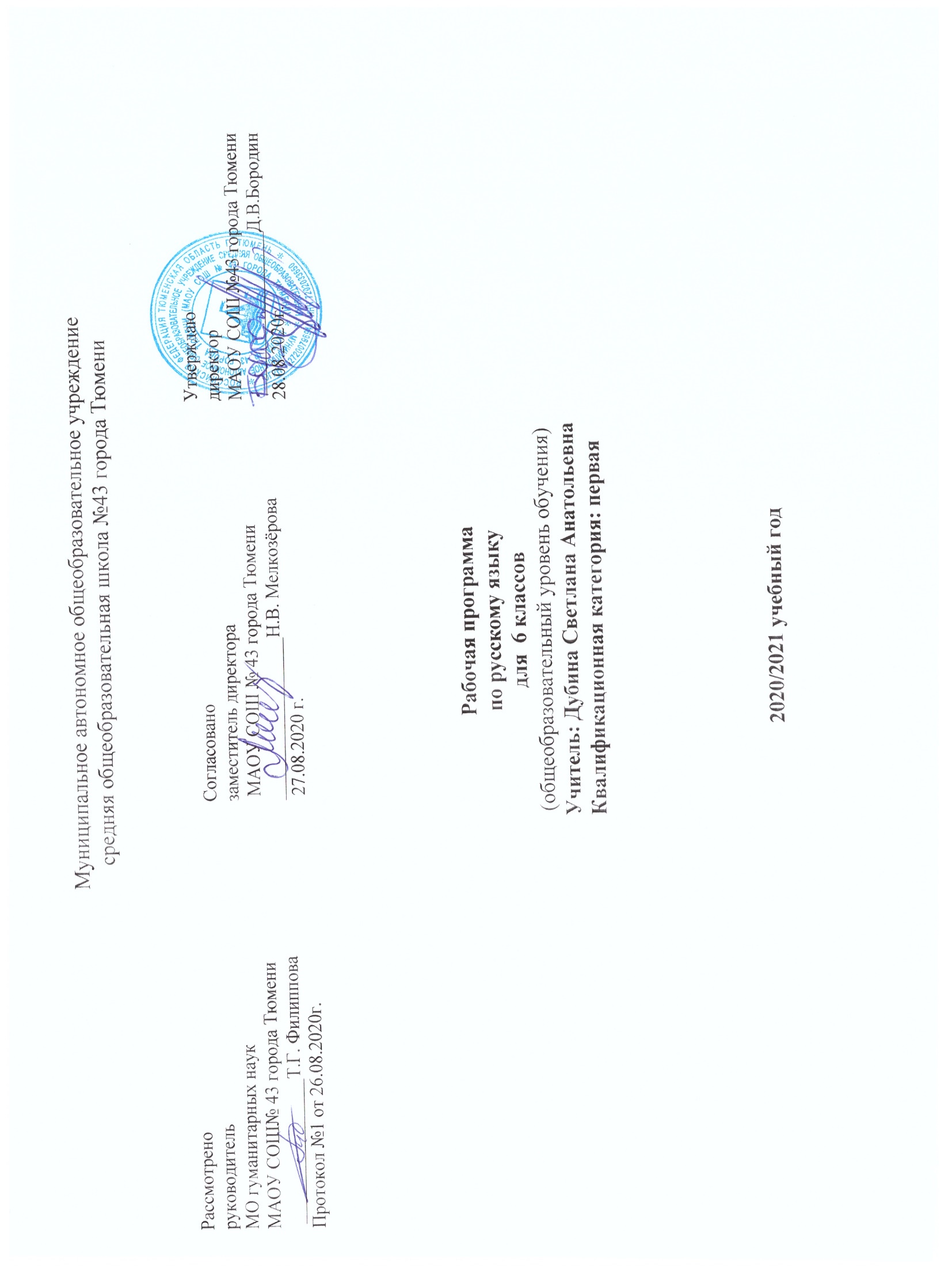 2.Пояснительная запискаРабочая программа по предмету «Русский язык» для 6 класса составлена на основе федерального закона от 29.12.2012г № 273 – ФЗ «Об образовании в Российской Федерации» в соответствии с требованиями Федерального государственного образовательного стандарта основного общего образования (приказ от 17 декабря 2010 г. N 1897 Об утверждении Федерального государственного образовательного стандарта основного общего образования), на основе основной образовательной программы основного общего образования, согласно учебному плану МАОУ СОШ №43 города Тюмени на 2020- 2021 учебный год, с использованием методического комплекса:Авторская программа: Рабочая программа. Русский язык. Предметная линия учебников Т. А. Ладыженской, М. Т, Баранова,                             Л. А.Тростенцовой и других. 5–9 классы. М.: Просвещение, 2017г.Примерной основной образовательной программой общего образования по русскому языку на основе Федерального государственного стандарта основного общего образования, утвержден приказом Министерства образования и науки Российской Федерации от 17 декабря 2010 г. № 1897. Приказ ДОН Тюменской области « О формировании учебных планов ОУ на 2010-2011 уч. год. от 14.05.2010г. №464 ОДЗакон Российской Федерации «Об образовании» (статья 7).«Санитарно-эпидемиологические требования к условиям и организации обучения в общеобразовательных учреждениях», утверждённые  постановлением Главного государственного санитарного врача Российской Федерации от    29.12.2010 года № 189.Федеральный государственный образовательный стандарт основного общего образования, утвержденным приказом Министерства образования и науки Российской Федерации от  5 марта 2004 г. N 1089. Приказ Министерства образования и науки Российской Федерации от 19.12.2012 г. № 1067  «Об утверждении федеральных перечней учебников, рекомендованных (допущенных) к использованию в образовательном процессе в образовательных учреждениях, реализующих образовательные программы общего образования и имеющих государственную аккредитацию, на 2013/2014 учебный год».Примерная рабочая программа построена с учетом принципов системности, научности и доступности.Русский язык – государственный язык Российской Федерации, средство межнационального общения и консолидации народов России. Программа адаптирована для детей, обучающихся по коррекционной программе 7 вида.3. Общая характеристика учебного предмета          В системе школьного образования учебный предмет «Русский язык» занимает особое место: является не только объектом изучения, но и средством обучения. Как средство познания действительности русский язык обеспечивает развитие интеллектуальных и творческих способностей ребенка, развивает его абстрактное мышление, память и воображение, формирует навыки самостоятельной учебной деятельности, самообразования и самореализации личности. Будучи формой хранения и усвоения различных знаний, русский язык неразрывно связан со всеми школьными предметами и влияет на качество усвоения всех других школьных предметов, а в перспективе способствует овладению будущей профессией.Содержание обучения русскому языку отобрано и структурировано на основе компетентностного подхода. В соответствии с этим в VI классе формируются и развиваются коммуникативная, языковая, лингвистическая (языковедческая) и культуроведческая компетенции.Коммуникативная компетенция – овладение всеми видами речевой деятельности и основами культуры устной и письменной речи, базовыми умениями и навыками использования языка в жизненно важных для данного возраста сферах и ситуациях общенияЯзыковая и лингвистическая (языковедческая) компетенции – освоение необходимых знаний о языке как знаковой системе и общественном явлении, его устройстве, развитии и функционировании; овладение основными нормами русского литературного языка; обогащение словарного запаса и грамматического строя речи учащихся; формирование способности к анализу и оценке языковых явлений и фактов, необходимых знаний о лингвистике как науке и ученых-русистах; умение пользоваться различными лингвистическими словарями.Культуроведческая компетенция – осознание языка как формы выражения национальной культуры, взаимосвязи языка и истории народа, национально-культурной специфики русского языка, владение нормами русского речевого этикета, культурой межнационального общения.Курс русского языка для VI класса  направлен на совершенствование речевой деятельности учащихся на основе овладения знаниями об устройстве русского языка и особенностях его употребления в разных условиях общения, на базе усвоения основных норм русского литературного языка, речевого этикета. Учитывая то, что сегодня обучение русскому языку происходит в сложных условиях, когда снижается общая культура населения, расшатываются нормы литературного языка, в программе усилен аспект культуры речи. Содержание обучения ориентировано на развитие личности ученика, воспитание культурного человека, владеющего нормами литературного языка, способного свободно выражать свои мысли и чувства в устной и письменной форме, соблюдать этические нормы общения. Рабочая  программа предусматривает формирование таких жизненно важных умений, как различные виды чтения, информационная переработка текстов, поиск информации в различных источниках, а также способность передавать ее в соответствии с условиями общения. Настоящая рабочая программа составлена на основе       примерной программы основного общего образования по русскому языку, авторской  программы М. Т. Баранова, Т. А. Ладыженской, М., Просвещение, 2008 год                                                                                                                                                                                                              	В работе используется учебник русского языка для 6 класса (авторы М. Т. Баранов, Л.А.Тростенцова, Т.А.Ладыженская), М., Просвещение, 2013 год   Общие учебные умения, навыки и способы деятельности   Направленность курса на интенсивное речевое и интеллектуальное развитие создает условия и для реализации надпредметной функции, которую русской язык выполняет в системе школьного образования. В процессе обучения ученик получает возможность совершенствовать общеучебные умения, навыки, способы деятельности, которые базируются на видах речевой деятельности и предполагают развитие речемыслительных способностей. В процессе изучения русского (родного) языка совершенствуются и развиваются следующие общеучебные умения:коммуникативные (владение всеми видами речевой деятельности и основами культуры устной и письменной речи, базовыми умениями и навыками использования языка в жизненно важных для учащихся сферах и ситуациях общения);интеллектуальные (сравнение и сопоставление, соотнесение, синтез, обобщение, абстрагирование, оценивание и классификация);информационные (умение осуществлять библиографический поиск, извлекать информацию из различных источников, умение работать с текстом);организационные (умение формулировать цель деятельности, планировать ее, осуществлять самоконтроль, самооценку, самокоррекцию).Формы организации учебного процесса в 6 кл :уровневая дифференциация;проблемное обучение;информационно-коммуникационные технологии;здоровьесберегающие технологии;коллективный способ обучения (работа в парах постоянного и сменного состава)Формы контроля:          тестирование, сочинение, изложение, диктант4. Место учебного предмета        В Федеральном учебном плане на изучение русского языка в 6 классе отводится 6 часов в неделю, всего – 204 часа, продолжительность изучения русского языка в 34 учебные недели, что определяется календарным учебным графиком работы, темпом обучаемости, индивидуальными особенностями обучающихся и спецификой используемых учебных средств. Класс: 6Б,Г,ДУчитель Дубина Светлана АнатольевнаКоличество часовВсего 204 часов; в неделю 6 часов.Плановых контрольных уроков: диктантов 7, изложение 2, сочинение 2, контрольное тестирование 2.Р.К-12 часовДля реализации программы используется УМК  М.Т. Баранова,    Т.А. Ладыженской.Учебник: М.Т. Баранов ,  Т.А. Ладыженская, «Русский язык. 6 класс», Москва,   «Просвещение», 2014 г.    5. Требования к уровню подготовки учащихся к окончанию 6 классаУчащиеся должны знать:основные сведения о языке, изученные в 5-6 классах;изученные языковедческие понятия, разделы языкознания;основные единицы языка, их признаки; смысл понятий: речь устная и письменная, монолог и диалог, сфера и ситуация речевого общения;признаки текста; средства связи предложений в тексте;основные признаки и особенности жанров изученных стилей речи;функционально-смысловые типы речи, их признаки;основные нормы русского литературного языка(орфоэпические, лексические, грамматические, орфографические, пунктуационные), изученные в 5-6 классах; речевого этикета.Учащиеся должны уметь:различать изученные стили речи;определять тему, основную мысль текста, функционально-смысловые тип и стиль речи; анализировать структуру и языковые особенности текста;опознавать языковые единицы, проводить различные виды их анализа;аудирование и чтениеадекватно воспринимать информацию устного и письменного сообщения;владеть разными видами чтения(изучающее, ознакомительное, просмотровое);извлекать информацию из различных источников; пользоваться лингвистическими словарями, справочной литературой;говорение и письмовоспроизводить текст с заданной степенью свернутости;создавать текст заданного стиля и типа речи;свободно и правильно излагать свои мысли в устной и письменной форме, соблюдать нормы построения текста; адекватно выражать свое отношение к фактам и явлениям окружающей действительности, к прочитанному, услышанному, увиденному;соблюдать в практике речевого общения основные нормы русского литературного языка;соблюдать в практике письма основные правила орфографии и пунктуации;соблюдать нормы  русского речевого этикета;осуществлять речевой самоконтроль; оценивать свою речь с точки зрения её правильности, находить и исправлять грамматические и речевые ошибки  и недочеты; совершенствовать и редактировать собственные тексты.Учащиеся должны использовать приобретенные знания и умения в практической деятельности и повседневной жизни для:осознания роли родного языка в развитии интеллектуальных и творческих способностей личности, значения родного языка в жизни человека и общества;развития речевой культуры, бережного и сознательного отношения к родному языку;удовлетворения коммуникативных потребностей в учебных, бытовых, социально – культурных ситуациях общения;увеличения словарного запаса; расширения круга используемых грамматических средств; развития способности к самооценке;получения знаний по другим учебным предметам.6.  Содержание тем учебного курса 204 часаЯзык. Речь. Общение. 1Повторение изученного в 5 классе 16+1 Лексика. Культура речи (18 +4РР+1 к. р)I. Повторение пройденного по лексике в V классе.   Исконно русские слова. Заимствованные слова. Общеупотребительные слова. Профессионализмы, диалектизмы, жаргонизмы. Нейтральные и стилистические окрашенные слова. Устаревшие слова. Неологизмы.   Основные пути пополнения словарного состава русского языка.   Толковые словари иностранных слов, устаревших слов.   Фразеология как раздел науки о языке. Свободные сочетания слов и фразеологические обороты. Основные признаки фразеологизмов. Стилистически нейтральные и окрашенные фразеологизмы. Источники фразеологизмов. Использование фразеологизмов в речи. Фразеологический словарь.II. Умение определять по толковому словарю, из какого языка заимствовано слово, относится ли оно к устаревшим, диалектным или профессиональным словам.   Умение пользоваться словарями иностранных слов, устаревших слов, фразеологизмов.Сбор и анализ материалов к сочинению: рабочие материалы. Сжатый пересказ исходного текста.Словообразование. Орфография. Культура речи (37+2 +7РР)I. Повторение пройденного по морфемике в V классе.   Основные способы образования слов в русском языке: с помощью морфем (морфологический) – приставочный, суффиксальный, приставочно-суффиксальный, бессуфиксный; осново- и словосложение, сложение полных и сокращенных слов, аббревиация (сокращение слов и словосочетаний). Образование слов в результате слияния сочетаний слов в слово.   Понятие об этимологии и этимологическом разборе слов. Этимологические словари.   Правописание чередующихся гласных о и а в корнях –гор- - -гар-, -кос-  - -кас-. Правописание гласных в приставках пре- и при-, буквы ы и и после приставок на согласные. Правописание соединительных гласных о и е.II. Умение согласовывать со сложносокращенными словами прилагательные и глаголы в прошедшем времени.III. Описание помещения, структура этого текста, языковые особенности. Систематизация материала к сочинению; сложный план. Выборочный пересказ исходного текста.Морфология. Орфография. Культура речи(118+9 к.р+15 р.р)  Имя существительное (27+1 к .р +3РР)I. Повторение сведений об имени существительном, полученных в вV классе.   Склонение существительных на –мя. Несклоняемые существительные. Текстообразующая роль существительных. Словообразование имен существительных.Не с существительными. Правописание гласных в суффиксах –ек, -ик; буквы о и е после шипящих и ц в суффиксах –ок (-ек), -онк, -онок. Согласные ч и щ в суффиксе –чик (-щик). II. Умение правильно образовывать формы косвенных падежей существительных на –мя, правильно употреблять в речи несклоняемые существительные, согласовывать прилагательные и глаголы в форме прошедшего времени с существительными общего рода (например, белоручка, сирота и др.).   Умение определять значения суффиксов имен существительных (увеличительное, пренебрежительное и уменьшительно-ласкательное).III. Различные сферы употребления устной публичной речи.  Имя прилагательное (29+1к.р +3РР)I. Повторение пройденного об имени прилагательном в V классе.   Качественные, относительные и притяжательные прилагательные. Степени сравнения прилагательных; образование степеней сравнения. Словообразование имен прилагательных.Не с именами прилагательными. Буквы о и е после шипящих и ц в суффиксах прилагательных; правописание гласных и согласных в суффиксах –ан-(-ян-), -ин-, -онн- (-енн-) в именах прилагательных; различение на письме суффиксов –к- и –ск-. Слитное и дефисное написание сложных прилагательных.II. Умение правильно образовывать степени сравнения прилагательных, соблюдать правильное ударение при образовании степеней сравнения, определять значение суффиксов в именах прилагательных (уменьшительно-ласкательное и неполноты качества).   Умение употреблять в речи прилагательные в переносном значении.III. Описание природы, структуры данного текста, его языковые особенности; описание предметов, находящихся вблизи и вдали. Выборочный пересказ исходного текста с описанием природы. Описание пейзажа по картине.   Публичное выступление о произведении народного промысла.Имя числительное (17+1 к.р+1РР)I. Имя числительное как часть речи. Синтаксическая роль имен числительных в предложении. Числительные количественные и порядковые. Числительные простые и составные. Текстообразующая роль числительных.   Склонение количественных числительных. Правописание гласных в падежных окончаниях; буква ь в середине и на конце числительных. Слитное и раздельное написание числительных.   Склонение порядковых числительных. Правописание гласных в падежных окончаниях порядковых числительных.II. Умение употреблять числительные для обозначения дат, правильно употреблять числительные двое, трое и др., числительные оба, обе в сочетании с существительными.    Умение выражать приблизительное количество с помощью сочетания количественного числительного и существительного (например, минутпять, километров десять).III. Публичное выступление – призыв, его структура, языковые особенности. Пересказ исходного текста с цифровым материалом.Местоимение (19+1к.р+1РР)I. Местоимение как часть речи. Синтаксическая роль местоимений в предложении. Разряды местоимений. Склонение местоимений. Текстообразующая роль местоимений.   Раздельное написание предлогов с местоимениями. Буква н в личных местоимениях 3-го лица после предлогов. Образование неопределенных местоимений. Дефис в неопределенных местоимениях перед суффиксами –то, -либо, -нибудь и после приставки кое-.Не в неопределенных местоимениях. Слитное и раздельное написание не и ни в отрицательных местоимениях.II. Умение употреблять личные местоимения 3-го лица в соответствии со смыслом предшествующего предложения. Умение правильно использовать местоимения как средство связи предложений и частей текста.III. Рассказ по воображению, по сюжетным рисункам; строение, языковые особенности данных текстов.   Рассуждение как тип текста, его строение (тезис, аргумент, вывод), языковые особенности.Глагол (26+1 к.р+5РР)I. Повторение пройденного о глаголе в V классе.   Переходные и непереходные глаголы. Изъявительное, условное и повелительное наклонения. Раздельное написание частицы бы (б) с глаголами в условном наклонении. Буквы ь и и в глаголах в повелительном наклонении. Разноспрягаемые глаголы. Безличные глаголы. Текстообразующая роль глаголов. Словообразование глаголов.   Правописание гласных в суффиксах –ова(ть), -евать) и –ыва(ть), -ива(ть).II. Умение употреблять формы одних наклонений в значении других и неопределенную форму (инфинитив) в значении разных наклонений.III. Рассказ на основе услышанного, его строение, языковые особенности. Пересказ исходного текста от лица кого-либо из его героев. Рассказ по сюжетным картинкам с включением части готового текста.Повторение и систематизация пройденного в VI классе (14+1 к.р+2РР) + 12 часов рег. компонента.   Сочинение на выбранную тему.7. Учебно-тематическое планирование.8.  Учебное и учебно-методическое обеспечениеДля учащихся:1. Баранов М.Т. Русский язык: Справочные материалы/М.Т.Баранов, Т.А.Костяева, А.В.Прудникова; под ред. Н.М.Шанского.-8-е изд.,перераб.- М.: Русский язык, 2005.2. Баранов М.Т. Школьный орфографический словарь русского языка/ М.Т.Баранов.- 10-е изд.- М.: Русский язык, 2005.3. Баранов М.Т. Школьный словарь образования слов русского языка/М.Т.Баранов.- 4-е изд.- М.: Русский язык, 2006.4. Жуков В.П. Школьный фразеологический словарь русского языка/5-е изд., перераб. и доп.- М.: Русский язык, 2005.5. Лапатухин М.С. Школьный толковый словарь русского языка/ Под ред.Ф.П.Филина.- 2-е изд., дораб.- М.: Русский язык, 1998. 6. Лекант П.А. Школьный орфоэпический словарь русского  языка/П.А.Лекант, В.В.Леденева.- 2-е изд.- М.: Русское слово, 2006.7. Одинцов В.В. Школьный словарь иностранных слов/Под ред. В.В.Иванова.- 8-е изд.- М.: Русский язык, 2006.8. Рогожникова Р.П. Школьный словарь устаревших слов русского языка/М.: Русский язык, 1997.9. Русский язык. 6 класс./Под ред. М.Т.Баранова, Т.А.Ладыженской Л.А.Тростенцовой.- М.: Просвещение, 201310.Семенюк А.А. Школьный толковый словарь русского языка/  А.А.Семенюк, М.А.Матюшина.- 3-е изд.- М.: Русский язык, 2006.11.Тихонов А.Н. Школьный словообразовательный словарь русского языка/А.Н.Тихонов.- 2-е изд., перераб.- М.: Русский язык, 1991. Для учителя:1. Богданова Г.А. Уроки русского языка в 6 классе: 13-е изд.- М.: Просвещение, 2008.2. Мордес Е.М. Искать, пробовать, обучать: нетрадиционные уроки по русскому языку и литературе: 5-11 классы/Волгоград: Учитель-АСТ,    2002.3. Обучение русскому языку в 6 классе: Метод.рекомендации к учеб. для 6 кл. общеобразоват. учреждений/ М.Т.Баранов, Т.А.Ладыженская,Л.А.Тростенцова.- 3-е изд.- М.: Просвещение, 2003.4. Ожегов С.И. Толковый словарь русского языка/Под ред. Н.Ю.Шведовой.-  М.: Русский язык, 2003.5. Программы общеобразовательных учреждений. Русский язык. 5-9 классы: Учебное издание/Под ред. Баранова М.Т., Ладыженской Т.А., Шанского   Н.М.- 12-е изд.- М.: Просвещение, 2012.6. Розенталь Д.Э. Справочник по орфографии и пунктуации/Челябинск: Юж.-Урал.кн.изд., 1994.7. Розенталь Д.Э., Теленкова М.А. Словарь трудностей русского языка /4-е изд.,- стереотип.- М.: Русский язык, 1985.8. Русский язык. Тесты для промежуточного контроля. 6 кл./Под ред. Н.А.Сениной. Ростов-на-Дону: изд. «Легион», 2009.9.Текучева И.В. Тесты по русскому языку: 6 класс/М.: изд. Экзамен,2004.10. О.В.Анисимова. Тесты по русскому языку. Екатеринбург. 20009.  Планируемые результаты изучения учебного предмета по русскому языку за курс VI классаI. Учащиеся должны знать определения основных изучаемых в VI классе языковых единиц, речеведческих понятий, орфографических и пунктуационных правил, обосновывать свои ответы, приводя нужные примеры.II. К концу VI класса учащиеся должны овладеть следующими умениями и навыками:производить словообразовательный разбор слов с ясной структурой, морфологический разбор изученных в VI классе частей речи, синтаксический разбор предложений с двумя главными членами и с одним главным членом, выраженным безличным глаголом;с помощью толкового словаря выяснять нормы употребления слов;соблюдать нормы литературного языка в пределах изученного материала.   По орфографии. Находить в словах изученные орфограммы, уметь обосновывать их выбор, правильно писать слова с изученными орфограммами; находить и исправлять орфографические ошибки.   Правильно писать слова с непроверяемыми орфограммами, изученными в VI классе.   По пунктуации. Находить в предложениях смысловые отрезки, которые необходимо выделять знаками препинания, обосновывать выбор знаков препинания и расставлять их в соответствии с изученными правилами.   По связной речи. Составлять сложный план. Подробно, сжато и выборочно излагать повествовательные тексты с элементами описания помещения и пейзажа. Собирать и систематизировать материал к сочинению с учетом темы и основной мысли. Описывать помещение, пейзаж, составлять рассказ на основе услышанного и по воображению. Совершенствовать содержание и языковое оформление своего текста (в соответствии с изученным языковым материалом).   Уметь грамотно и четко отвечать на вопросы по пройденному материалу; выступать по заданной теме.   Уметь выразительно читать письменный (прозаический и поэтический) текст.Требования к уровню подготовки выпускников за курс основной школы по русскому языкуВ результате изучения русского языка ученик должен: знать и понимать:роль русского языка как национального языка русского народа, государственного языка Российской Федерации и средства межнационального общения;смысл понятий: речь устная и письменная; монологи, диалог; сфера и ситуация peче вого общения;основные признаки разговорной речи, научного, публицистического, официально делового стилей, языка художественной литературы;особенности основных жанров научного, публицистического, официально-делового стилей и разговорной речи;признаки текста и его функционально-смысловых типов (повествования, описания рассуждения);основные единицы языка, их признаки;основные нормы русского литературного языка (орфоэпические, лексические, грамматические, орфографические, пунктуационные); нормы речевого этикета;РЕЧЕВАЯ ДЕЯТЕЛЬНОСТЬ:АУДИРОВАНИЕ:фиксировать на письме информацию исходного текста в виде тезисов, конспектов, резюме, полного или сжатого пересказа;формулировать вопросы по содержанию текста;-	замечать в собственной и чужой речи отступления от норм литературного языка;
ЧТЕНИЕ:понимать коммуникативную тему, цель чтения текста и в соответствии с этим организовывать процесс чтения;составлять конспект прочитанного текста;оценивать степень понимания содержания прочитанного текста;прогнозировать возможное развитие основной мысли до чтения лингвистического и художественного текста;ГОВОРЕНИЕ:создавать устные монологические высказывания на актуальные социально-культурные, нравственно-этические, социально-бытовые, учебные темы;владеть основными нормами построения устного высказывания: соответствие теме и основной мысли, полнота раскрытия темы, достоверность фактического материала, последовательность изложения (развертывания содержания по плану), наличие грамматической связи предложений в тексте, владение правильной и выразительной интонацией, уместное использование невербальных средств (жестов, мимики);-строить научное рассуждение по сложным вопросам школьного курса русского языка;
ПИСЬМО:владеть основными нормами построения письменного высказывания: соответствие теме и основной мысли высказывания, полнота раскрытия темы; достоверность фактического материала, последовательность изложения (развертывание содержания по плану, правильность выделения абзацев в тексте, наличие грамматической связи предложений в тексте, владение нормами правописания);писать изложения по публицистическим, художественным текстам, сохраняя композиционную форму, типологическое строение, характерные языковые средства;вводить в текст изложения элементы сочинения (рассуждение, описание, повествование);писать небольшие по объему сочинения на основе прочитанного или прослушанного текста;составлять тезисы и конспект небольшой статьи (или фрагмента большой статьи);совершенствовать написанное, исправляя недочеты в построении и содержании высказывания, речевые недочеты и грамматические ошибки;ТЕКСТ:  - проводить текстоведческий анализ текстов разных стилей и типов речи (тема, основ
ная мысль, тип речи, стиль, языковые и речевые средства, средства связи предложений,
строение текста);ФОНЕТИКА И ОРФОЭПИЯ:-  правильно произносить употребительные слова с учетом вариантов их произношения;-  анализировать и оценивать собственную и чужую речь с точки зрения соблюдения орфоэпических норм;МОРФЕМИКА И СЛОВООБРАЗОВАНИЕ:владеть приемом морфемного разбора: от значения слова и способа его образования к морфемной структуре;толковать значение слова, исходя из его морфемного состава (в том числе и слов с иноязычными элементами типа -ЛОГ, ПОЛИ-, -ФОН и т.п.);пользоваться разными видами морфемных, словообразовательных и этимологических словарей;опираться на морфемный разбор при проведении орфографического анализа и определении грамматических признаков слов;ЛЕКСИКОЛОГИЯ И ФРАЗЕОЛОГИЯ:-  разъяснять значение слов общественной и морально-этической тематики
пользоваться разными видами толковых словарей;верно использовать термины в текстах научного стиля;оценивать свою и чужую речь с точки зрения уместного и выразительного словоупотребления;проводить элементарный анализ художественного текста, обнаруживая в нем изобразительно-выразительные приемы, основанные на лексических возможностях русского языка;МОРФОЛОГИЯ:распознавать части речи и их формы в трудных случаях;правильно образовывать формы слов с использованием словаря грамматических трудностей;определять синтаксическую роль слов разных частей речи;опираться на морфологическую характеристику слова при проведении орфографического и пунктуационного анализа;ОРФОГРАФИЯ:применять орфографические правила, объяснять правописание слов с трудно проверяемыми орфограммами;пользоваться этимологической справкой при объяснении написания слов;проводить орфографический анализ текста; СИНТАКСИС И ПУНКТУАЦИЯ:различать изученные виды простых и сложных предложений;интонационно выразительно читать предложения изученных видов;составлять схемы простых и сложных предложений разных видов и конструировав предложения по заданным схемам;уместно пользоваться синтаксическими синонимами;правильно употреблять в тексте прямую речь и цитаты, заменять прямую речь к венной;проводить синтаксический и интонационный анализ сложного предложения;устанавливать взаимосвязь смысловой, интонационной, грамматической и пунктуационной характеристики предложения;использовать различные синтаксические конструкции как средство усиления выразительности речи;применять пунктуационные правила, объяснять постановку знаков препинания простом и сложном предложениях, используя на письме специальные графические о" значения;строить пунктуационные схемы простых и сложных предложений;самостоятельно подбирать примеры на изученные пунктуационные правила;проводить пунктуационный анализ текста;аргументировать тезис о системном характере русской пунктуации.                                                                                  10. Календарно-тематическое планированиеПриложение к тематическому планированиюТематическое планирование отдельных тем уроков на основе интеграции содержания предметов6 класс                                                                                                                     11. Нормы оценокОценка устных ответов учащихся.Устный опрос является одним из основных способов учета знаний, умений и навыков учащихся по русскому языку. При оценке ответа ученика надо руководствоваться следящими критериями:·  полнота и правильность ответа;·                 степень осознанности, понимания изученного;·                 речевое оформление ответа.Развернутый ответ ученика должен представлять собой связное, логически последовательное сообщение на определенную тему, показывать его умение применять определения, правила к конкретным случаям.Оценка «5» ставится, если ученик:·  обстоятельно, с достаточной полнотой излагает текущий материал, дает правильные определения языковых понятий;·                 обнаруживает полное понимание материала, может обосновать свои суждения, применять знания на практике, привести необходимые примеры не только по учебнику, но и самостоятельно составленные;·                 излагает материал последовательно и правильно с точки зрения норм литературного языка.Оценка «4» ставится, если ученик дает ответ, удовлетворяющий тем же требованиям, что и для оценки «5», но допускает единичные ошибки, которые сам же исправляет после замечаний учителя, и единичные погрешности в последовательности и языке изложения.Оценка «3» ставится, если ученик обнаруживает знание и понимание основных положений данной темы, но:·  излагает материал недостаточно полно и допускает неточности в определении понятий или формулировке правил;·                 не умеет достаточно глубоко и доказательно обосновать свои суждения и привести свои примеры,·                 излагает материал недостаточно последовательно и допускает ошибки в языковом оформлении изложения.Оценка «2» ставится, если ученик: обнаруживает незнание большей части соответствующего раздела изученного материала, допускает ошибки в формулировке определений и правил, искажающие их смысл, беспорядочно и неуверенно излагает материал. Оценка "2" отмечает такие недостатки в подготовке ученика, которые являются серьезным препятствием к успешному овладению последующим материалом.Оценка «1»ставится, если ученик обнаруживает полное незнание или непонимание материала.Положительная оценка ("5", "4", "3") может ставиться не только за единовременный ответ (когда на проверку подготовки ученика отводится определенное время), но и за рассредоточенный во времени, то есть за сумму ответов, данных учеником на протяжении урока.Оценка диктантов..Диктанты – одна из основных форм проверки орфографической и пунктуационной грамотности. Для диктантов целесообразно использовать связные тексты, которые должны отвечать нормам современного литературного языка, быть доступными по содержанию учащимся данного класса. Контрольный словарный диктант проверяет усвоение  слов с непроверяемыми и труднопроверяемыми орфограммами. Диктант, имеющий целью проверку подготовки учащихся по определённой теме, должен включать основные орфограммы или пунктограммы этой темы, а также обеспечивать выявление прочности ранее приобретённых навыков. Итоговые диктанты, проводимые в конце четверти и года, проверяют подготовку учащихся по всем изученным темам.Для диктантов целесообразно использовать связные тексты. Эти тексты должны отвечать нормам современного литературного языка, быть доступными по содержанию учащимся данного класса.Объем диктанта устанавливается: для 5 класса - 90-100 слов, для 6 класса -100-110, для 7 класса - 110-120, для 8 класса - 120-140, для 9 класса - 140-160. (При подсчете учитываются как самостоятельные, так и служебные слова).Примечание. Если диктант сопровождается грамматическим заданием, объем его может быть сокращен примерно на 10 слов.Словарный диктант может состоять из следующего количества слов: для 5 класса -10-15 слов, для б класса -15-20, для 7 класса - 20-25, для 8 класса - 25-30, для 9 класса - 30-35.Для контрольных диктантов следует подбирать такие тексты, в которых изучаемые в данной теме орфограммы и пунктограмм были бы представлены 2-3 случаями. Из изученных ранее орфограмм и пунктограмм включаются основные; они также должны быть представлены 2-3 случаями. В целом количество проверяемых орфограмм и пунктограмм не должно превышать: в 5 классе - 12 различных орфограмм и 2-3 пунктограмм, в 6 классе - 16 различных орфограмм и 2-3 пунктограмм, в 7 классе - 20 различных орфограмм и 2-3 пунктограмм, в 8 классе - 24 различных орфограмм и 10 пунктограмм, в 9 классе - 24 различных орфограмм и 15 пунктограмм.В тексты контрольных диктантов могут включаться только те вновь изученные орфограммы, которые в достаточной мере закреплялись (не менее чем на двух-трех предыдущих уроках).В диктантах должно быть до 5 слов с непроверяемыми написаниями, правописанию которых ученики специально обучались. До конца первой четверти, а в 5 классе - до конца первого учебного полугодия сохраняется объем текста, рекомендованный для предыдущего класса.Диктант, имеющий целью проверку подготовки учащихся по определенной теме, должен, включать основные орфограммы или пунктограммы этой темы, а также обеспечивать выявление прочности: ранее приобретенных навыков. Итоговые диктанты, проводимые в конце полугодия и в конце учебного года, проверяют подготовку учащихся, как правило, по всем изученным темам.При оценке диктанта исправляются, но не учитываются орфографические и пунктуационные ошибки:1)  на правила, которые не включены в школьную программу,2)         на  еще не изученные правила;3)         в словах с непроверяемыми написаниями, над которыми не проводилась специальная работа;4)         в передаче так называемой авторской пунктуации.Исправляются, но не учитываются ошибки, к которым следует отнести написания, искажающие звуковой облик слова, например: "рапотает" (вместо работает), "дупло" (вместодупло), "мемля" (вместо земля).При оценке диктантов важно также учитывать характер ошибки. Среди ошибок следует выделять негрубые, то есть не имеющие существенного значения для характеристики грамотности. При подсчете ошибок две негрубые считаются за одну.К негрубым относятся ошибки:1) в исключениях из всех правил;2)        в написании большой буквы в составных собственных наименованиях, 3)        в случаях слитного и раздельного написания приставок в наречиях, образованных от существительных с предлогами;4)        в случаях, когда вместо одного знака поставлен другой;5)        в случаях, требующих различения не и ни (в сочетаниях не кто иной, как..., не что иное, как..., никто иной не..., ничто иное не...);6)        в  пропуске   одного   из   сочетающихся   знаков   препинания   или   в нарушении: их последовательности.При наличии в контрольном диктанте более 5 поправок (исправление неверного написания на верное) оценка, снижается на один балл, но такое снижение не должно привести к неудовлетворительной оценке работы ученика. Отличная оценка не выставляется при наличии 3 и более исправлении.Диктант оценивается одной отметкой.Оценка "5" выставляется за безошибочную работу при наличии в ней 1 негрубой орфографической или 1 негрубой пунктуационной ошибки.Оценка "4" выставляется при наличии в диктанте 2 орфографических и 2 пунктуационных ошибок, или 1 орфографической и 3  пунктуационных ошибок, или 4 пунктуационных при отсутствии орфографических ошибок. Оценка "4" может выставляться при 3 орфографических ошибках, если среди них есть однотипные.Оценка "3" может быть выставлена за диктант, в котором допущены 4 орфографические и 4 пунктуационные ошибки, или 3 орфографические и 5 пунктуационных ошибок, или 7 пунктуационных ошибок при отсутствии орфографических. В 5 классе допускается выставление оценки "3" за диктант при 5 орфографических и 4 пунктуационных ошибках. Оценка "3" может быть выставлена также при наличии 6 орфографических и 6 пунктуационных ошибок, если среди тех и других имеются по 3 однотипные ошибки.Оценка "2" ставится за.диктант, в котором допущено до 7 орфографических и 7 пунктуационных ошибок или 6 орфографических и 8 пунктуационных ошибок, 5 орфографических и 9 пунктуационных ошибок, 8 орфографических и 6 пунктуационных ошибок.При большом количестве ошибок диктант оценивается баллом "1".При некоторой вариативности количества ошибок, учитываемых при выставлении оценки: за диктант, следует принимать во внимание предел, превышение которого не позволяет выставлять данную оценку. Таким пределом является для оценки "4" 2 орфографические ошибки, для оценки "3" - 4 орфографические ошибки (для 5 класса - 5 орфографических ошибок), для оценки «2» - 8 орфографических ошибок.В контрольной работе, состоящей из диктанта и дополнительного грамматического, орфографического, лексического задания, выставляются две оценки отдельно за каждый, вид работы.При оценке выполнения грамматического задания рекомендуется руководствоваться следующим:Оценка "5" ставится, если ученик выполнил все задания.Оценка "4" ставится, если ученики правильно выполнил не менее s заданий.Оценка "3" ставится за работу, в которой правильно выполнено не менее половины заданий.Оценка "2" ставится заработ, в которой не выполнено более половины задании.Оценка сочинений и изложений.Сочинение и изложение – основные формы проверки умения правильно и последовательно излагать мысли, уровня речевой подготовки учащихся.Сочинения и изложения в 5-9 классах проводятся в соответствии с требованиями раздела программы "Развитие навыков связной речи".Примерный объем текста для подробного изложения: в 5 классе - 100-150 слов, в 6 классе - 150-200, в 7 классе - 200-250, в 8 классе - 250-350, в 9 классе -350-450.Текст итоговых контрольных изложений в 7 и 8 классах может быть несколько увеличен по сравнению с нормами.Рекомендуется следящий примерный объем самостоятельных классных сочинений: в 5 классе - 0,5-1,0 страницы, в 6 классе - 1,0-1,5, в 7 классе - 1,5-2,0, в 8 классе - 2,0-2,5, в 9 классе - 2,5-3,5.К указанному объему сочинений учитель должен относиться как к сугубо примерному, так как объем ученического сочинения зависит от многих обстоятельств, в частности от стиля и жанра сочинения, характера темы и замысла, темпа, письма учащихся, их общего развития и т.п. Однако, если объем сочинения в полтора (и более) раза меньше или больше указанной примерной нормы, то учитель имеет право понизить или повысить оценку (кроме выставления оценки "5").С помощью сочинений и изложений проверяются:1) умение раскрывать тему и производить отбор языковых средств в соответствии с темой и задачей высказывания;2)        соблюдение грамматических норм и правил правописания.Поэтому любое сочинение или изложение оценивается двумя оценками: первая ставится за его содержание и речевое оформление, вторая – за  грамотность.Обе оценки считаются оценками по русскому языку, за исключением случаев, когда проводится работа, проверяющая знания по литературе. В этом случае первая оценка (за содержание и речь) считается оценкой по литературе.При оценке содержания работы и его речевого оформления учитель руководствуется следующими критериями:Оценка «5» :1.    Содержание работы полностью соответствует теме.2.    Фактические ошибки отсутствуют.3.     Содержание излагается последовательно (по сформулированному плану жди без него).4. Работа отличается богатством словаря и точностью словоупотребления, разнообразием используемых морфологических категорий и синтаксических конструкций (с учетом объема изученных грамматических сведений и сведенийпо стилистике).5.   Достигнуто стилевое единствоДопускается: 1 орфографическая, или 1 пунктуационная, или 1 грамматическая ошибка.Оценка «4»:В  целом в работе допускается 1 недочет в содержании  и  1 речевой недочет .1. Содержание работы в основном   соответствует  теме (имеются  незначительные отклонения  от темы)2.  Содержание в основном достоверно, но   имеются единичные фактические неточности.3.   Имеются незначительные нарушения   последовательности в изложении мысли.4..  Лексический и грамматический строй речи в  целом достаточно разнообразен.5.  Стиль работы отличается единством и  достаточной выразительность.    Допускаются:   2 орфографические и   2  пунктуационные ошибки, или 1 орфографическая и  3   пунктуационные ошибки, или 4 пунктуационные ошибки: при отсутствии орфографических ошибок, а также 2 грамматических ошибки.Оценка «3»1. В целом в работе допускается не более 2  недочетов  в   содержании   и   не более  3 речевых недочетов.2.  Работа достоверна, в главном, но в ней    последовательности изложения.3.  . В работе допущены существенные    отклонения от темы.4.  Беден словарь и однообразны  употребляемые синтаксические   конструкции, встречается неправильное   словоупотребление.5.  Стиль работы не отличается единством,   речь недостаточно выразительна.Допускаются: 4 орфографические и 4 пунктуационных ошибки, или 3 орфографические и 5 пунктуационных ошибок, или 7 пунктуационных при   отсутствии орфографических ошибок (в 5 классе - 5 орфографических ошибок   и  4 пунктуационные ошибки), а также 4 грамматические   ошибки.Оценка «2»          В целом в работе допускается не более 4    недочетов в содержании и 5 речевых   недочетов.1. Работа не соответствует теме.2. Допущено много фактических неточностей.3.    Нарушена .последовательность изложения мыслей во всех частях работы, отсутствует связь между ними, работа не соответствует плану.4.   Крайне беден словарь, работа, написана короткими однотипными предложениями со слабо выраженной связью между ними, часты случаи неправильного словоупотребления.5.    Нарушено стилевое единство текста. В целом в работе допущено до б недочетов в
содержании и до 7 речевых недочетов.Допускаются: 7 орфографических и 7 пунктуационных ошибок или 6 орфографических   и 8 пунктуационных ошибок, 5 орфографических и 9 пунктуационных ошибок, 8 орфографических и б пунктуационных ошибок, а также 7 грамматических ошибок.  Оценка сочинений         В основу оценки сочинений по литературе должны быть положены следующие главные критерии в пределах программы данного класса:-      правильное понимание темы, глубина, и полнота ее раскрытия, верная передача фактов, правильное объяснение событий и поведения героев, исходя из идейно-эстетического содержания произведения, доказательность основных положении, привлечение материала, важного и существенного для раскрытия темы, умение делать выводы и обобщения, точность в цитатах и умение включать их в текст сочинения;-      соразмерность частей сочинения, логичность связей и переходов между ними;-      точность и богатство лексики, умение пользоваться изобразительными средствами языка.Отметка "5" ставится за сочинение:-        глубоко и аргументировано раскрывающее тему, свидетельствующее об отличном знании текста произведения и других материалов, необходимых для ее раскрытия, умение делать выводы и обобщения;-        стройное по композиции, логическое и последовательное в изложении мыслей;-        написанное правильным литературным языком и стилистически соответствующее содержанию;-        допускается одна - две неточности в содержании.Оценка "4" ставится за сочинение:-   достаточно полно и убедительно раскрывающее тему с незначительными отклонениями от нее; обнаруживающее хорошее знание литературного материала, и других источников по теме сочинения и умение пользоваться ими для обоснования своих мыслей, а также делать выводы и обобщения;-   логическое и последовательное в изложении содержания;-   написанное правильным литературным языком, стилистически соответствующее содержанию;-   допускаются две - три неточности: в содержании, а также не более трех-четырех речевых недочетов.Отметка "3" ставится за сочинение, в котором:-   в главном и основном раскрывается тема, в делом дан верный, но односторонний или недостаточно полный ответ на.тему, допущены отклонения от нее или отдельные ошибки в изложении фактического материала; обнаруживается недостаточное умение делать выводы и обобщения;-   материал излагается достаточно логично, но имеются отдельные нарушения последовательности выражения мыслей;-   материал излагается достаточно логично, но имеются отдельные нарушения последовательности выражения мыслей,-   обнаруживается владение основами письменной речи;
в работе имеется не более 4-5 речевых недочетов.Отметка "2" ставится за сочинение, которое:-   не раскрывает тему, свидетельствует о поверхностном знании текста произведения, состоит из путанного пересказа отдельных событий без вывода и обобщений или из общих положений, не опирающихся на-   характеризуется случайным расположением материала, отсутствием связи между частями;-   отличается бедностью словаря, наличием грубых речевых ошибок.СодержаниеКол-во часовКол-во контрольныхРазвитие речиВводный урок. Русский язык – один из развитых языков мира.100Повторение изученного в 5 классе.1613Лексика и фразеология. Культура речи.1814Словообразование. Орфография. Культура речи.3727Морфология. Орфография. Культура речи.Имя существительное.Имя прилагательное.Имя числительное.Местоимение.Глагол.11827291719269111111533115Повторение и систематизация изученного в 6 классе.1412ИТОГО2041029№Наглядные средства(таблицы)Электронные средстваСD «Уроки русского языка Кирилла и Мефодия», 6 класс1Фонетический разбор словаПрезентация2Части речи. Морфологический разбор слова.Русский язык тренажер3Орфограммы в окончаниях слов.Презентация4Словосочетание.Электронный тренажер5Сложное предложение. Запятые в сложном предложении. Синтаксический и пунктуационный разбор предложений.Презентация6Прямая речь. Диалог. Разделительные и выделительные знаки препинания в предложениях с прямой речью.Презентация7Общеупотребительные слова. Профессионализмы. Диалектизмы..Презентация8Фразеология как раздел науки о языке. Свободные сочетания слов и фразеологические обороты. Стилистически нейтральные и окрашенные фразеологизмы.ЦОРЭлектронный тренажер9Презентация Систематизация и обобщение знаний по теме «Лексика и фразеология. Культура речи»10Р.р. Описание помещения. Структура текста, языковые особенности.11Основные способы образования слов в русском языкеЦОРЭлектронный тренажер12Правописание чередующихся гласных о и а в корнях  –кос- - -кас-.Презентация13Правописание чередующихся гласных о и а в корнях  –кос- - -кас-.Презентация14Правописание чередующихся гласных о и а в корнях  –гор-  - -гар-.ЦОР15Правописание гласных в приставках пре- и при-.ПрезентацияЭлектронный тренажер16Буквы ы и и после приставок на согласные.Русский язык тренажер17Буквы ы и и после приставок на согласные.Презентация18Разносклоняемые имена существительные. Склонение существительных на– мя.Русский язык тренажер19 Несклоняемые имена существительные. Род несклоняемых имен существительных.Русский язык тренажер20Не с существительнымиПрезентацияЭлектронный тренажер21ПрезентацияР.р. Сочинение-описание по картине Т.Н. Яблоновской «Утро» (упр. 177).22Имена существительные общего рода. ЦОРЭлектронный тренажер23Морфологический разбор имени существительного.Русский язык тренажерЭлектронный тренажер24ПрезентацияСистематизация и обобщение знаний по теме «Словообразование. Орфография. Культура речи».25Согласные ч и щ в суффиксе –чик(-щик).Электронный тренажер26Правописание гласных в суффиксах –ек, -ик.ЦОР27Буквы о и е после шипящих и ц в суффиксах –ок (-ек), -онк, -онок.Презентация28Разряды  имен прилагательных по значению. Качественные прилагательныеПрезентация29Не с именами прилагательнымиЦОР30Буквы о и е после шипящих и ц в суффиксах имен прилагательных.ЦОР31Презентация Систематизация и обобщение знаний по теме «Имя существительное»32Степени сравнения имен прилагательныхПрезентация33Различение на письме суффиксов –к- и –ск-ЦОР34Слитное и дефисное написание сложных прилагательныхЦОР35Числительные количественные и порядковые, простые и составные. Слитное и раздельное написание числительных. ЦОР36Разряды количественных числительных. Склонение количественных числительных.ЦОР37Буква ь в середине и на конце числительныхЭлектронный тренажер38Правописание гласных и согласных в суффиксах –ан-(-ян-), -ин-, -онн-(-енн-) в именах прилагательныхПрезентацияЭлектронный тренажер39Местоимение как часть речиПрезентацияЭлектронный тренажер40Разряды местоименийПрезентацияЭлектронный тренажер41Возвратное местоимение себя. 42Презентация Р.р. Рассказ по воображению, по сюжетным картинкам. Строение, языковые особенности данных текстов43Вопросительные местоимения. ЦОР44Относительные местоимения. 45Неопределенные местоимения. Образование неопределенных местоимений. Не- в неопределенных местоимениях. Электронный тренажер46Неопределенные местоимения. Образование неопределенных местоимений. Дефис в неопределенных местоимениях перед суффиксами –то, -либо, -нибудь и после приставки кое-.ПрезентацияЭлектронный тренажер47Отрицательные местоимения. Слитное и раздельное написание не и ни в отрицательных местоимениях.Электронный тренажер48Отрицательные местоимения. Слитное и раздельное написание не и ни в отрицательных местоимениях.Электронный тренажер49Притяжательные местоимения.50Указательные местоименияПрезентация51Определительные местоимения.Электронный тренажер52Склонение местоименийПрезентация54Разноспрягаемые глаголы55Переходные и непереходные глаголы56Наклонения глаголаПрезентация57Правописание гласных в суффиксах –ова(ть), -ева(ть), и –ыва(ть), -ива(ть).Электронный тренажер58ПрезентацияСистематизация и обобщение знаний по теме «Глагол»№ раздела№ урокаДатаДатаТема урокаТема урокаКоличество часовличествочасовКоличество часовличествочасовТип урокаВид контроля ЕГЭ ИКТТип урокаВид контроля ЕГЭ ИКТПланируемые результатыПланируемые результатыДомашнее заданиеДомашнее задание№ раздела№ урокапланфактТема урокаТема урокаКоличество часовличествочасовКоличество часовличествочасовТип урокаВид контроля ЕГЭ ИКТТип урокаВид контроля ЕГЭ ИКТПланируемые результатыПланируемые результатыДомашнее заданиеДомашнее задание11.12.09Русский язык – один из развитых языков мира. Русский язык – один из развитых языков мира. 11Урок ознакомления с новым материаломРусский язык как развивающееся явление. Лексические   и   фразеологические    новации    последних   лет. Необходимость      бережного и сознательного отношения к русскому языку как к национальной ценности. Контроль знаний (нулевой срез)Урок ознакомления с новым материаломРусский язык как развивающееся явление. Лексические   и   фразеологические    новации    последних   лет. Необходимость      бережного и сознательного отношения к русскому языку как к национальной ценности. Контроль знаний (нулевой срез)Понимать, что язык - явление развивающееся, знать элементарные сведения об исторических изменениях в разных областях русского языка, об этимологии как науке о происхождении  исконно-русских и  иноязычных слов, уметь работать с учебным этимологическим словаремПонимать, что язык - явление развивающееся, знать элементарные сведения об исторических изменениях в разных областях русского языка, об этимологии как науке о происхождении  исконно-русских и  иноязычных слов, уметь работать с учебным этимологическим словаремС. 3, упр. 2С. 3, упр. 222.13.09Фонетика, орфоэпия, графика. Фонетический разбор слова. Р.К. Фонетика, орфоэпия, графика. Фонетический разбор слова. Р.К. 1616Комбинированный урокЗвук как единица речи. Звуки речи (гласные и согласные, глухие  и  звонкие,  твердые и мягкие,  шипящие,           сонорные). Сильные    и    слабые позиции звуков. Двойная роль букв Е, Ё, Ю, Я. Фонетический разбор     слова.     Нормы произношения.Устный ответ на вопрос «Как вы понимаете     образное     высказывание   «Гласные   -   река,   а согласные - берега     звучащей речи» (К. С. Станиславский)Комбинированный урокЗвук как единица речи. Звуки речи (гласные и согласные, глухие  и  звонкие,  твердые и мягкие,  шипящие,           сонорные). Сильные    и    слабые позиции звуков. Двойная роль букв Е, Ё, Ю, Я. Фонетический разбор     слова.     Нормы произношения.Устный ответ на вопрос «Как вы понимаете     образное     высказывание   «Гласные   -   река,   а согласные - берега     звучащей речи» (К. С. Станиславский)Знать особенности образования гласных   и   согласных   звуков, парность   согласных   по   мягкости-твердости,             звонкости-глухости,     понимать    позицию смягчения и оглушения - озвончения согласного. Уметь находить    фонетические    явления, делать    фонетический    разбор слова;     соблюдать     основные правила   литературного   произношения, различать буквенный и звуковой состав слова, объяснять   причину   количественного несоответствия  букв  и  звуков, делить слова на слоги для переноса,  осознавать смыслоразличительную    роль    ударения, определять ударение в слове, группировать   слова   с   общностью  фонетических  признаков, обнаруживать ошибки в звучащей речи, уметь пользоваться орфоэпическим словаремЗнать особенности образования гласных   и   согласных   звуков, парность   согласных   по   мягкости-твердости,             звонкости-глухости,     понимать    позицию смягчения и оглушения - озвончения согласного. Уметь находить    фонетические    явления, делать    фонетический    разбор слова;     соблюдать     основные правила   литературного   произношения, различать буквенный и звуковой состав слова, объяснять   причину   количественного несоответствия  букв  и  звуков, делить слова на слоги для переноса,  осознавать смыслоразличительную    роль    ударения, определять ударение в слове, группировать   слова   с   общностью  фонетических  признаков, обнаруживать ошибки в звучащей речи, уметь пользоваться орфоэпическим словарем§1, с. 4, упр.8§1, с. 4, упр.83-52.2-44.097.098.09Морфемы в слове. Морфемный разбор слова. Орфограммы в приставках и в корнях слов.Морфемы в слове. Морфемный разбор слова. Орфограммы в приставках и в корнях слов.Комбинированный урокМорфема    как   минимальная        значимая часть слова. Морфемный     разбор    слова. Правописание гласных и   согласных   в   приставках; буквы 3-С на конце приставок. Правописание   гласных   в корнях с чередованием. Буквы О- Ё после шипящих в корне. Буквы И-Ы после ЦМорфемный разбор,   составление   слов   по схемам,    объяснительный диктантКомбинированный урокМорфема    как   минимальная        значимая часть слова. Морфемный     разбор    слова. Правописание гласных и   согласных   в   приставках; буквы 3-С на конце приставок. Правописание   гласных   в корнях с чередованием. Буквы О- Ё после шипящих в корне. Буквы И-Ы после ЦМорфемный разбор,   составление   слов   по схемам,    объяснительный диктантЗнать   определения    морфем, орфографические правила, изученные   в  этом   разделе   в  5 классе.Уметь давать структурно-грамматическую   характеристику   словам   по   морфемной модели,   выделять  однокоренные слова и слова с одинаковой     морфемной    структурой, членить слово на морфемы для использования    орфографических правил, определять значение морфем, группировать слова по видам орфограмм, пользоваться словарем морфемных моделей словЗнать   определения    морфем, орфографические правила, изученные   в  этом   разделе   в  5 классе.Уметь давать структурно-грамматическую   характеристику   словам   по   морфемной модели,   выделять  однокоренные слова и слова с одинаковой     морфемной    структурой, членить слово на морфемы для использования    орфографических правил, определять значение морфем, группировать слова по видам орфограмм, пользоваться словарем морфемных моделей слов§2, с. 6, упр. 13, 16§2, с. 6, упр. 13, 166, 72.5-68.099.09Части речи. Морфологический разбор слова. Орфограммы в окончаниях слов.Части речи. Морфологический разбор слова. Орфограммы в окончаниях слов.Урок применения знанийЧасти   речи,   изученные в 5 классе. Буквы Е-И в падежных окончаниях имен существительных.    Правописание личных окончаний глаголов. Образование формы именительного    (инженеры, выборы)  и  родительного   (носок,   носков) падежей множественного числаДеформированный   текст   (определить   части речи,     вставить пропущенные буквы    и   знаки препинанияУрок применения знанийЧасти   речи,   изученные в 5 классе. Буквы Е-И в падежных окончаниях имен существительных.    Правописание личных окончаний глаголов. Образование формы именительного    (инженеры, выборы)  и  родительного   (носок,   носков) падежей множественного числаДеформированный   текст   (определить   части речи,     вставить пропущенные буквы    и   знаки препинанияЗнать определения частей речи, изученных в 5 классе; уметь находить изученные части речи в тексте, разграничивать грамматическое и лексическое значения   слова.   Знать   орфографические правила, уметь применять их на практике. Уметь образовывать   формы   именительного и родительного падежей множественного числа. Уметь правильно ставить ударения в краткой форме прилагательных, в глаголах, при произношении которых допускаются ошибки, уметь группировать слова по наличию некорневых морфем, по общности морфемных признаковЗнать определения частей речи, изученных в 5 классе; уметь находить изученные части речи в тексте, разграничивать грамматическое и лексическое значения   слова.   Знать   орфографические правила, уметь применять их на практике. Уметь образовывать   формы   именительного и родительного падежей множественного числа. Уметь правильно ставить ударения в краткой форме прилагательных, в глаголах, при произношении которых допускаются ошибки, уметь группировать слова по наличию некорневых морфем, по общности морфемных признаков§4, с. 11, упр. 21§4, с. 11, упр. 2182.710.09Словосочетание. Повторение.Словосочетание. Повторение.Урок применения знанийСловосочетание.  Типы сл\сч. Связь слов в сл\сч. Несловосочетания    Словарный диктантУрок применения знанийСловосочетание.  Типы сл\сч. Связь слов в сл\сч. Несловосочетания    Словарный диктантЗнать о роли сл.сч. в языке. Уметь отличать сл.сч. от слов и предложений.; находить главное и зависимое слова; составлять сл.сч по схемам. Знать о роли сл.сч. в языке. Уметь отличать сл.сч. от слов и предложений.; находить главное и зависимое слова; составлять сл.сч по схемам. §5, с. 12, упр. 28§5, с. 12, упр. 2892.811.09Простое предложение. Повторение.Простое предложение. Повторение.Урок применения знанийПредложение   простое.  Синтаксический и пунктуационный разбор простого предложения Знаки препинания в     предложениях     с обобщающими   словами,    с    однородными членами, при обращении.Урок применения знанийПредложение   простое.  Синтаксический и пунктуационный разбор простого предложения Знаки препинания в     предложениях     с обобщающими   словами,    с    однородными членами, при обращении.Знать определение простых предложений. Знать постановку знаков препинания в простых предложениях с обобщающими словами, с однородными членами, при   обращении. Уметь применять правила, видеть структуру предложения, классифицировать предложения по наличию главных членов, по цели высказывания, по интонации. Уметь производить синтаксический разбор.Знать определение простых предложений. Знать постановку знаков препинания в простых предложениях с обобщающими словами, с однородными членами, при   обращении. Уметь применять правила, видеть структуру предложения, классифицировать предложения по наличию главных членов, по цели высказывания, по интонации. Уметь производить синтаксический разбор.§6, с. 13, упр. 32§6, с. 13, упр. 32102.914.09Сложное предложение. Запятая в СПСложное предложение. Запятая в СПКомбинированный урокСложное предложение. Группы СП: союзные и бессоюзные. Запятая в СПКомбинированный урокСложное предложение. Группы СП: союзные и бессоюзные. Запятая в СПЗнать структурные отличия простых и сложных П.; о делении СП на группы: союзные и бессоюзные; функцию запятой между ПП в составе СП.Уметь определять кол-во основ в СП, находить границы частей в СП, ставить запятую в СП.Знать структурные отличия простых и сложных П.; о делении СП на группы: союзные и бессоюзные; функцию запятой между ПП в составе СП.Уметь определять кол-во основ в СП, находить границы частей в СП, ставить запятую в СП.§7, с. 15, упр. 39§7, с. 15, упр. 3911-122.10-1115.0915.09Р. Р. Типы речи. Стили речи. Повторение.Р. Р. Типы речи. Стили речи. Повторение.Урок развития речиФункционально-смысловые типы речи (описание,    повествование,   рассуждение). Доминирование определенной части  речи в текстах разного типа. Синонимия. Функциональные      разновидности языка  Составление текстов    разных типов    речи    с использованием синонимовУрок развития речиФункционально-смысловые типы речи (описание,    повествование,   рассуждение). Доминирование определенной части  речи в текстах разного типа. Синонимия. Функциональные      разновидности языка  Составление текстов    разных типов    речи    с использованием синонимовЗнать особенности стилей речи,   сферу   употребления,   типичную ситуацию речевого общения,   задачу   речи,   умение использовать в речи существительные-синонимы,      прилагательные-синонимы,      глаголы-синонимы  для   более  точного выражения мыслей и для устранения    неоправданного    повтора одних и тех же слов. Умение составлять тексты  разных типов  речи,  опознавать стили речи, учитывать их особенности при создании текстовЗнать особенности стилей речи,   сферу   употребления,   типичную ситуацию речевого общения,   задачу   речи,   умение использовать в речи существительные-синонимы,      прилагательные-синонимы,      глаголы-синонимы  для   более  точного выражения мыслей и для устранения    неоправданного    повтора одних и тех же слов. Умение составлять тексты  разных типов  речи,  опознавать стили речи, учитывать их особенности при создании текстов§10, с. 19, упр. 47§10, с. 19, упр. 47Интеграция с уроком литературыИнтеграция с уроком литературы132.1216.09Р. Р. ТекстР.К. Работа с текстом, связанным с Тюменским краем.Р. Р. ТекстР.К. Работа с текстом, связанным с Тюменским краем.Урок развития речиТекст, признаки текста. Элементы комплексного анализа текста.      Работа с текстом.Урок развития речиТекст, признаки текста. Элементы комплексного анализа текста.      Работа с текстом.Знать признаки текста. Уметь доказывать, что представленный набор предложений – текст; уметь составлять собственный текст на заданную тему.Знать признаки текста. Уметь доказывать, что представленный набор предложений – текст; уметь составлять собственный текст на заданную тему.§11, с. 21, упр. 51§11, с. 21, упр. 5114-152.13-1417.0918.09Прямая речь. Диалог. Повторение.Прямая речь. Диалог. Повторение.Урок ознакомления с новым материаломПрямая речь. Слова автора. Знаки препинания при прямой речи. Диалог. Реплика. Схемы диалога.    ВзаимопроверкаУрок ознакомления с новым материаломПрямая речь. Слова автора. Знаки препинания при прямой речи. Диалог. Реплика. Схемы диалога.    ВзаимопроверкаЗнать, что такое прямая речь, слова автора; правило постановки знаков препинания при прямой речи; схемы предложений с прямой речью; что такое диалог, реплика.Уметь разграничивать прямую речь и слова автора; правильно ставить знаки препинания при прямой речи; находить предложения по схемам; составлять предложения с прямой речью; определять реплики в диалоге; ставить знаки препинания при диалоге; составлять диалоги на заданную тему.Знать, что такое прямая речь, слова автора; правило постановки знаков препинания при прямой речи; схемы предложений с прямой речью; что такое диалог, реплика.Уметь разграничивать прямую речь и слова автора; правильно ставить знаки препинания при прямой речи; находить предложения по схемам; составлять предложения с прямой речью; определять реплики в диалоге; ставить знаки препинания при диалоге; составлять диалоги на заданную тему.§9, с. 17, упр. 44§9, с. 17, упр. 44162.1521.09Вводная административная контрольная работа. Контрольный диктант №1 по теме «Повторение изученного»Вводная административная контрольная работа. Контрольный диктант №1 по теме «Повторение изученного»Урок проверки знанийПроверка знаний, умений и навыков по пройденному материалу.   Диктант с грамматическим заданиемУрок проверки знанийПроверка знаний, умений и навыков по пройденному материалу.   Диктант с грамматическим заданиемЗнать изученные орфограммы и пунктограммы за 5 класс.Уметь распознавать орфограммы и пунктограммы, правильно писать словаЗнать изученные орфограммы и пунктограммы за 5 класс.Уметь распознавать орфограммы и пунктограммы, правильно писать словаПроверяемые согласные в корне.Проверяемые согласные в корне.172.1622.09Анализ контрольного диктантаАнализ контрольного диктантаУрок коррекции знанийАнализ и устранение ошибок, допущенных в контрольной работе с целью ликвидации пробелов в знаниях.  СамопроверкаУрок коррекции знанийАнализ и устранение ошибок, допущенных в контрольной работе с целью ликвидации пробелов в знаниях.  СамопроверкаЗнать виды ошибок.Уметь их самостоятельно исправить, графически обозначать условия правильного написанияЗнать виды ошибок.Уметь их самостоятельно исправить, графически обозначать условия правильного написанияНепроизносимые согласные. Непроизносимые согласные. 18 3.122.09Повторение изученного по лексике в 5 классе.Повторение изученного по лексике в 5 классе.Комбинированный урокЛексикология как раздел   науки   о   языке. Слово    как    единица языка. Слово, его лексическое и грамматическое значения. Многозначные     и    однозначные  слова.   Прямое     и     переносное значения  слов.   Омонимы. Синонимы. Антонимы.        Толковые словари   Терминологический       диктант, анализ       фрагментов   художественных      текстовКомбинированный урокЛексикология как раздел   науки   о   языке. Слово    как    единица языка. Слово, его лексическое и грамматическое значения. Многозначные     и    однозначные  слова.   Прямое     и     переносное значения  слов.   Омонимы. Синонимы. Антонимы.        Толковые словари   Терминологический       диктант, анализ       фрагментов   художественных      текстовЗнать понятие лексикологии как раздела науки о языке, лексического и грамматического значения слова. Знать определения     синонимов,     антонимов, омонимов, однозначных и многозначных слов, прямого и переносного     значения     слова. Уметь находить синонимы, антонимы, омонимы, слова в переносном и прямом значении, однозначные   и   многозначные слова,   пользоваться   разными способами   толкования   лексического значения слова. Уметь пользоваться толковым словарем, словарями синонимов, антонимов.    Уметь    употреблять слова в соответствии с их лексическим  значением, условиями и задачами общенияЗнать понятие лексикологии как раздела науки о языке, лексического и грамматического значения слова. Знать определения     синонимов,     антонимов, омонимов, однозначных и многозначных слов, прямого и переносного     значения     слова. Уметь находить синонимы, антонимы, омонимы, слова в переносном и прямом значении, однозначные   и   многозначные слова,   пользоваться   разными способами   толкования   лексического значения слова. Уметь пользоваться толковым словарем, словарями синонимов, антонимов.    Уметь    употреблять слова в соответствии с их лексическим  значением, условиями и задачами общения§20, с. 23, упр. 96§20, с. 23, упр. 9619-203.2-323.0924.09Р. Р. Подробное изложение №1 «Собиратель русских слов».Р. Р. Подробное изложение №1 «Собиратель русских слов».Урок развития речиПонятие текста; тема, основная мысль текстаИзложениеУрок развития речиПонятие текста; тема, основная мысль текстаИзложениеЗнать о композиции текста, о теме, главной мысли.Уметь адекватно воспринимать текст на слух, выделять главную   информацию,   вычленять структурные части текста,  пересказывать   основное   содержание прослушанного текстаЗнать о композиции текста, о теме, главной мысли.Уметь адекватно воспринимать текст на слух, выделять главную   информацию,   вычленять структурные части текста,  пересказывать   основное   содержание прослушанного текстаБуквы О и Ё после шипящих в корне. Буквы О и Ё после шипящих в корне. 213.425.09Общеупотребительные слова.Общеупотребительные слова.1818Урок ознакомления с новым материаломСфера   употребления лексики.      Общеупотребительные     слова. Употребление в речи Анализ текстаУрок ознакомления с новым материаломСфера   употребления лексики.      Общеупотребительные     слова. Употребление в речи Анализ текстаЗнать различие слов русского языка по сфере употребления (общеупотребительные слова и слова   ограниченного  употребления).Уметь находить общеупотребительные и необщеупотребительные слова в тексте; разграничивать общеупотребительные и необщеупотребительные слова; находить в словарях общеупотребительные и необщеупотребительные слова; употреблять общеупотребительные и необщеупотребительные слова в речи.Знать различие слов русского языка по сфере употребления (общеупотребительные слова и слова   ограниченного  употребления).Уметь находить общеупотребительные и необщеупотребительные слова в тексте; разграничивать общеупотребительные и необщеупотребительные слова; находить в словарях общеупотребительные и необщеупотребительные слова; употреблять общеупотребительные и необщеупотребительные слова в речи.§14, с. 28, упр. 65§14, с. 28, упр. 6522-233.5-628.0929.09Профессионализмы.Диалектизмы. Р.К. Диалекты жителей Тюменской области.Профессионализмы.Диалектизмы. Р.К. Диалекты жителей Тюменской области.Комбинированный урокПрофессиональные слова.   Сфера   употребления профессиональных слов. Лексика          ограниченного употребленияДиалектизмы.   Нормы употребления       диалектной          лексики. Употребление      диалектной   и  общеупотребительной   лексики в обиходной  речи,  в художественном   произведении.Анализ текстаКомбинированный урокПрофессиональные слова.   Сфера   употребления профессиональных слов. Лексика          ограниченного употребленияДиалектизмы.   Нормы употребления       диалектной          лексики. Употребление      диалектной   и  общеупотребительной   лексики в обиходной  речи,  в художественном   произведении.Анализ текстаЗнать определение профессиональных слов, диалектной лексики, их сферу употребления.     Уметь     находить профессиональные    слова     в тексте,   в  толковых  словарях, истолковывать    их    значения. Уметь   объяснять   использование профессиональных слов в художественных произведенияхУметь пользоваться   толковыми   словарями для определения того или   иного  слова,   определять уместность - неуместность    использования диалектных слов в обиходной   речи,   в   художественном произведении.Знать определение профессиональных слов, диалектной лексики, их сферу употребления.     Уметь     находить профессиональные    слова     в тексте,   в  толковых  словарях, истолковывать    их    значения. Уметь   объяснять   использование профессиональных слов в художественных произведенияхУметь пользоваться   толковыми   словарями для определения того или   иного  слова,   определять уместность - неуместность    использования диалектных слов в обиходной   речи,   в   художественном произведении.§15,16, с. 28-34, упр. 70§15,16, с. 28-34, упр. 70243.729.09ЖаргонизмыЖаргонизмыКомбинированный урокЖаргонизмы.      Неоправданное     расширение сферы употребления    жаргонизмов    в разговорной         речи, средствах     массовой информации,   публичных выступленияхКомбинированный урокЖаргонизмы.      Неоправданное     расширение сферы употребления    жаргонизмов    в разговорной         речи, средствах     массовой информации,   публичных выступленияхЗнать   определение   жаргонизмов,   сферу их  употребления. Уметь отличать жаргонизмы от других слов; соблюдать нормы языкаЗнать   определение   жаргонизмов,   сферу их  употребления. Уметь отличать жаргонизмы от других слов; соблюдать нормы языка§17, с. 35, упр. 79§17, с. 35, упр. 79253.830.09Эмоционально окрашенные словаЭмоционально окрашенные словаКомбинированный урокНейтральные и стилистически  окрашенные слова, сфера их употребления.        Оценка собственной и чужой речи  с точки  зрения уместности  использования    стилистически окрашенной лексики в различных   ситуациях речевого общенияВыборочное списываниеКомбинированный урокНейтральные и стилистически  окрашенные слова, сфера их употребления.        Оценка собственной и чужой речи  с точки  зрения уместности  использования    стилистически окрашенной лексики в различных   ситуациях речевого общенияВыборочное списываниеЗнать  определение   нейтральной и стилистически окрашенной лексики, сферу употребления лексики.Уметь находить эмоционально окрашенные слова в группе указанных слов; находить эмоц. окрашенные слова в толковом словаре; объяснять цель употребления эмоц. окрашенных слов в худ.произведениях.Знать  определение   нейтральной и стилистически окрашенной лексики, сферу употребления лексики.Уметь находить эмоционально окрашенные слова в группе указанных слов; находить эмоц. окрашенные слова в толковом словаре; объяснять цель употребления эмоц. окрашенных слов в худ.произведениях.§18, с. 36, упр. 83§18, с. 36, упр. 8326-273.9-101.102.10Устаревшие слова и неологизмыУстаревшие слова и неологизмыКомбинированный урокИсторическая    изменчивость       словарного состава языка. Основные  причины  появления устаревших и новых слов. Образование новых слов в языке как один из путей пополнения  словарного  состава языка. Общеязыковые        и        индивидуально-авторские неологизмы. Два типа устаревших  слов:   архаизмы   и   историзмы. Наблюдение    за    использованием       устаревших слов и неологизмов в тексте. Словари устаревших слов и неологизмовПривести     примеры     устаревших слов, пользуясь учебником истории,     ответить на вопрос: что   дает   история         родного языка   для   его изучения?Комбинированный урокИсторическая    изменчивость       словарного состава языка. Основные  причины  появления устаревших и новых слов. Образование новых слов в языке как один из путей пополнения  словарного  состава языка. Общеязыковые        и        индивидуально-авторские неологизмы. Два типа устаревших  слов:   архаизмы   и   историзмы. Наблюдение    за    использованием       устаревших слов и неологизмов в тексте. Словари устаревших слов и неологизмовПривести     примеры     устаревших слов, пользуясь учебником истории,     ответить на вопрос: что   дает   история         родного языка   для   его изучения?Знать причины выхода из общего употребления одних и появления новых слов в русском языке.Уметь   различать   общеязыковые         и         индивидуально-авторские  неологизмы;   различать   архаизмы   и   историзмы. Уметь  пользоваться  словарем для определения значения устаревших и  новых слов,  правильно использовать их в речиЗнать причины выхода из общего употребления одних и появления новых слов в русском языке.Уметь   различать   общеязыковые         и         индивидуально-авторские  неологизмы;   различать   архаизмы   и   историзмы. Уметь  пользоваться  словарем для определения значения устаревших и  новых слов,  правильно использовать их в речи§19, 20, с. 38, 41, упр. 88§19, 20, с. 38, 41, упр. 88283.112.10Исконно русские и заимствованные словаИсконно русские и заимствованные словаКомбинированный урокИсточники     пополнения лексики. Исконно русские   и   заимствованные слова. Основные причины заимствования   новых слов. Основные    языки    -источники      лексических заимствований в русском языке. Оценка речи с точки зрения целесообразности     и уместности  использования        иноязычных словРедактирование текста,       насыщенного     заимствованными словами,    заменить    заимствованные      слова русскими    синонимамиКомбинированный урокИсточники     пополнения лексики. Исконно русские   и   заимствованные слова. Основные причины заимствования   новых слов. Основные    языки    -источники      лексических заимствований в русском языке. Оценка речи с точки зрения целесообразности     и уместности  использования        иноязычных словРедактирование текста,       насыщенного     заимствованными словами,    заменить    заимствованные      слова русскими    синонимамиЗнать  определение  заимствованных и исконно русских слов; основные причины заимствования новых слов, способы заимствования, признаки и источники заимствования. Уметь оценивать речь с точки зрения целесообразности   и   уместностиЗнать  определение  заимствованных и исконно русских слов; основные причины заимствования новых слов, способы заимствования, признаки и источники заимствования. Уметь оценивать речь с точки зрения целесообразности   и   уместности§21, с. 42, упр. 93§21, с. 42, упр. 9329-303.12-135.106.10Фразеологизмы. Источники фразеологизмов.Р.К. Устойчивые обороты речи, используемые в сельской местности Тюменской области.Фразеологизмы. Источники фразеологизмов.Р.К. Устойчивые обороты речи, используемые в сельской местности Тюменской области.Урок ознакомления с новым материаломФразеология как раздел        лексикологии. Различия между свободными сочетаниями слов и фразеологическими оборотами. Основные признаки фразеологизмов. Нейтральные и стилистически        окрашенные фразеологизмы,   особенности их употребления   в   речи.   Фразеологическое   богатство   русского   языка. Пословицы и поговорки, афоризмы и крылатые слова; их уместное употребление в речевой        практике. Фразеологические словари русского языка, их использованиеРедактирование текста,       насыщенного     заимствованными словами,    заменить    заимствованные      слова русскими    синонимамиУрок ознакомления с новым материаломФразеология как раздел        лексикологии. Различия между свободными сочетаниями слов и фразеологическими оборотами. Основные признаки фразеологизмов. Нейтральные и стилистически        окрашенные фразеологизмы,   особенности их употребления   в   речи.   Фразеологическое   богатство   русского   языка. Пословицы и поговорки, афоризмы и крылатые слова; их уместное употребление в речевой        практике. Фразеологические словари русского языка, их использованиеРедактирование текста,       насыщенного     заимствованными словами,    заменить    заимствованные      слова русскими    синонимамиЗнать определение фразеологии как раздела лексикологии; основные признаки фразеологизмов, их роль в обогащении речи. Понимать сходство и различие со словом и словосочетанием,    специфику   значений фразеологизмов по сравнению со  свободным   словосочетанием. Уметь определять значение фразеологизмов, употреблять в речи фразеологизмы с целью ее обогащенияЗнать определение фразеологии как раздела лексикологии; основные признаки фразеологизмов, их роль в обогащении речи. Понимать сходство и различие со словом и словосочетанием,    специфику   значений фразеологизмов по сравнению со  свободным   словосочетанием. Уметь определять значение фразеологизмов, употреблять в речи фразеологизмы с целью ее обогащения§22,23 с. 46, упр. 100§22,23 с. 46, упр. 10031-323.13-146.107.10Р.Р. Сочинение-рассказ (упр. 150)Р.Р. Сочинение-рассказ (упр. 150)Урок развития речиТип речи - повествование.    Композиция рассказаСочинение.Урок развития речиТип речи - повествование.    Композиция рассказаСочинение.Знать особенности   повествования как типа речи, структурные элементы   рассказа.Уметь  составлять рассказ, включая в него фразеологические оборотыЗнать особенности   повествования как типа речи, структурные элементы   рассказа.Уметь  составлять рассказ, включая в него фразеологические обороты33-343.15-168.10.9.10Повторение темы  «Лексика».Р.К.  Лексические обороты речи, присущие жителям Тюменской области. Повторение темы  «Лексика».Р.К.  Лексические обороты речи, присущие жителям Тюменской области. Урок обобщения и систематизацииПрофессиональные слова.     Общеупотребительные         слова. Диалектизмы.   Жаргонизмы. Стилистически окрашенные      слова. Устаревшие   слова   и неологизмы.   Исконно русские   и   заимствованные   слова.   ФразеологизмыЛексический диктант. Подбор примеров с иноязычной      морфемой.Урок обобщения и систематизацииПрофессиональные слова.     Общеупотребительные         слова. Диалектизмы.   Жаргонизмы. Стилистически окрашенные      слова. Устаревшие   слова   и неологизмы.   Исконно русские   и   заимствованные   слова.   ФразеологизмыЛексический диктант. Подбор примеров с иноязычной      морфемой.Знать определения  всех  групп слов. Уметь определять лексическое значение слова и фразеологизма,   используя   различные типы словарей; определять, в каком значении употреблены слова и фразеологизмы в контексте. Уметь употреблять слова и фразеологизмы в речи в соответствии с их лексическим значением и стилистическими свойствами. Уметь определять уместность употребления слов в речи, в художественном текстеЗнать определения  всех  групп слов. Уметь определять лексическое значение слова и фразеологизма,   используя   различные типы словарей; определять, в каком значении употреблены слова и фразеологизмы в контексте. Уметь употреблять слова и фразеологизмы в речи в соответствии с их лексическим значением и стилистическими свойствами. Уметь определять уместность употребления слов в речи, в художественном текстеС. 50, упр. 106С. 50, упр. 106353.1712.10Контрольный  тест №1 по теме «Лексика» Контрольный  тест №1 по теме «Лексика» Урок проверки знанийСистемные     отношения в лексике. Лексика как развивающаяся система.   Лексика   ограниченного употребления. Источники пополнения лексикиТекстУрок проверки знанийСистемные     отношения в лексике. Лексика как развивающаяся система.   Лексика   ограниченного употребления. Источники пополнения лексикиТекстПонимать системные отношения в лексике, уметь рассматривать в сопоставлении и противопоставлении синонимы и антонимы, определять их функции в тексте, группировать слова и фразеологизмы по заданному основанию, определять лексическое значение слова и фразеологизма, используя различные типы словарей; определять, в каком значении употреблены слова и фразеологизмы в контексте. Уметь употреблять слова и фразеологизмы в речи в соответствии с их лексическим значением и стилистическими   свойствами.   Уметь определять уместность употребления слов в речи, в художественном текстеПонимать системные отношения в лексике, уметь рассматривать в сопоставлении и противопоставлении синонимы и антонимы, определять их функции в тексте, группировать слова и фразеологизмы по заданному основанию, определять лексическое значение слова и фразеологизма, используя различные типы словарей; определять, в каком значении употреблены слова и фразеологизмы в контексте. Уметь употреблять слова и фразеологизмы в речи в соответствии с их лексическим значением и стилистическими   свойствами.   Уметь определять уместность употребления слов в речи, в художественном текстеБуквы З и С на конце приставок.Буквы З и С на конце приставок.364.113.10Повторение изученного в 5 классе по теме «Словообразование»Повторение изученного в 5 классе по теме «Словообразование»2727Урок актуализации знанийСловообразование. Морфемика.   Морфемный разбор слова. Зависимость     правописания слова от его строения. Гласные   в   корнях   с чередованиемДиктант «Проверяю себя»Урок актуализации знанийСловообразование. Морфемика.   Морфемный разбор слова. Зависимость     правописания слова от его строения. Гласные   в   корнях   с чередованиемДиктант «Проверяю себя»Знать предмет изучения словообразования, морфемики; понятие ЛЗ и ГЗ.Уметь выделять части слова; называть морфемы словообразующие и формообразующие.Знать предмет изучения словообразования, морфемики; понятие ЛЗ и ГЗ.Уметь выделять части слова; называть морфемы словообразующие и формообразующие.§24, с. 52, упр. 119§24, с. 52, упр. 119374.213.10Морфемы – значимые части словаМорфемы – значимые части словаУрок применения знанийМорфема   как   минимальная        значимая часть    слова.    Типы морфем    в    русском языке.   Словарный диктантУрок применения знанийМорфема   как   минимальная        значимая часть    слова.    Типы морфем    в    русском языке.   Словарный диктантЗнать определения морфем, орфографические правила, изученные в этом разделе в 5 классе. Уметь делать морфемный разбор  слова,   различать  разные типы морфем, определять зависимость правописания слова от его строения, группировать слова по общности морфемЗнать определения морфем, орфографические правила, изученные в этом разделе в 5 классе. Уметь делать морфемный разбор  слова,   различать  разные типы морфем, определять зависимость правописания слова от его строения, группировать слова по общности морфем§24, с. 52, упр. 112§24, с. 52, упр. 11238-394.5-614.1015.10Р.Р. Описание помещения. Р.Р. Описание помещения. Урок развития речиХудожественное описание. Интерьер. Структура описания.Урок развития речиХудожественное описание. Интерьер. Структура описания.Уметь подробно излагать текст, определять   и   формулировать его основную мысль, вычленять структурные   части,   подробно пересказывать         содержание прослушанного   текста,   сохраняя его структуру и языковые средства         выразительности, включать в повествование описание помещенияУметь подробно излагать текст, определять   и   формулировать его основную мысль, вычленять структурные   части,   подробно пересказывать         содержание прослушанного   текста,   сохраняя его структуру и языковые средства         выразительности, включать в повествование описание помещения§25, с. 56, упр. 121§25, с. 56, упр. 121404.716.10Основные способы образования слов в русском языке (морфемный)Основные способы образования слов в русском языке (морфемный)Урок изучения нового материалаОсновные       способы образования   слов   в русском языке (морфемный). Образование слов с помощью морфем (приставочный,   суффиксальный,        приставочно-суффиксальный,   бессуфиксный).     Сложение как способ словообразования.      Виды сложения. Выборочный диктант,   анализ текстов. Восстановить пропущенные части    словообразовательной цепочки,   сопоставительный анализ   паронимовУрок изучения нового материалаОсновные       способы образования   слов   в русском языке (морфемный). Образование слов с помощью морфем (приставочный,   суффиксальный,        приставочно-суффиксальный,   бессуфиксный).     Сложение как способ словообразования.      Виды сложения. Выборочный диктант,   анализ текстов. Восстановить пропущенные части    словообразовательной цепочки,   сопоставительный анализ   паронимовЗнать основные способы образования слов в русском языке. Уметь производить словообразовательный разбор слова. Уметь       пользоваться       словообразовательными   словарями, группировать слова с одинаковой структурой, определять способ и средства словообразованияЗнать основные способы образования слов в русском языке. Уметь производить словообразовательный разбор слова. Уметь       пользоваться       словообразовательными   словарями, группировать слова с одинаковой структурой, определять способ и средства словообразования§26, с. 57, упр. 123§26, с. 57, упр. 123414.819.10Способы образования слов.Способы образования слов.Урок применения знанийПереход из одной   части   речи   в другую   как   один   из способов образования слов. Сращение сочетания   слов   в   одно слово.    Словообразовательные словариТекстУрок применения знанийПереход из одной   части   речи   в другую   как   один   из способов образования слов. Сращение сочетания   слов   в   одно слово.    Словообразовательные словариТекстЗнать основные способы образования слов в русском языке. Уметь производить словообразовательный разбор слова. Уметь       пользоваться       словообразовательными   словарями, группировать слова с одинаковой структурой, определять способ и средства словообразованияЗнать основные способы образования слов в русском языке. Уметь производить словообразовательный разбор слова. Уметь       пользоваться       словообразовательными   словарями, группировать слова с одинаковой структурой, определять способ и средства словообразования§26, с. 59, упр. 128§26, с. 59, упр. 128424.920.10Этимология словЭтимология словКомбинированный урокЭтимологические словари, особенности построения     словарных статей в этимологических       словарях. Использование     этимологических    словарей для определения истинного      значения слова, состава и способа его образования Рассказать о строении словарной     статьи этимологического словаря обогащения речиКомбинированный урокЭтимологические словари, особенности построения     словарных статей в этимологических       словарях. Использование     этимологических    словарей для определения истинного      значения слова, состава и способа его образования Рассказать о строении словарной     статьи этимологического словаря обогащения речиЗнать об исторических изменениях  в  структуре  слова,  особенностях построения словарных статей  в  словаре. Уметь пользоваться   этимологическими словарями для определения истинного значения слова, состава и способа его образования, обогащения речиЗнать об исторических изменениях  в  структуре  слова,  особенностях построения словарных статей  в  словаре. Уметь пользоваться   этимологическими словарями для определения истинного значения слова, состава и способа его образования, обогащения речи§27, с. 60, упр. 131§27, с. 60, упр. 13143-444.10-1120.1022.10Р.Р. Систематизация материалов к сочинению. Сложный план.Р.Р. Систематизация материалов к сочинению. Сложный план.Урок развития речиСистематизация    материалов    к   сочинению. Сложный план. Сочинение -    описание помещенияУрок развития речиСистематизация    материалов    к   сочинению. Сложный план. Сочинение -    описание помещенияЗнать структурные особенности описания, особенности сложного плана, отличия сложного и простого планов. Уметь составлять сложный план к сочинению;  отбирать,  систематизировать материал к сочинению, создавать текст в соответствии с темой и типом речиЗнать структурные особенности описания, особенности сложного плана, отличия сложного и простого планов. Уметь составлять сложный план к сочинению;  отбирать,  систематизировать материал к сочинению, создавать текст в соответствии с темой и типом речиП. 28. с. 62, упр. 134П. 28. с. 62, упр. 13445-464.12-1321.1022.10Буквы О и А в корне – кос---кас-Буквы О и А в корне – кос---кас-Урок изучения нового материалаБуквы   О-А   в   корнях КОС-КАССоставить текст по         опорным словамУрок изучения нового материалаБуквы   О-А   в   корнях КОС-КАССоставить текст по         опорным словамЗнать условия выбора букв О-А в   корнях   КОС-КАС,   отличать корни с проверяемыми гласными от корней с чередованием, уметь безошибочно писатьЗнать условия выбора букв О-А в   корнях   КОС-КАС,   отличать корни с проверяемыми гласными от корней с чередованием, уметь безошибочно писать§29, с. 63, упр. 138§29, с. 63, упр. 13847-484.14-1523.1002.11Буквы О и А в корне – гор- - гар-, -зор—зар-.Буквы О и А в корне – гор- - гар-, -зор—зар-.Комбинированный урокБуквы   О-А  в   корнях ГОР-ГАР, ЗО Р-ЗАРОпросКомбинированный урокБуквы   О-А  в   корнях ГОР-ГАР, ЗО Р-ЗАРОпросЗнать условия выбора букв О-А в   корнях   ГОР-ГАР,   ЗОР-ЗАР, отличать корни с проверяемыми гласными от корней с чередованием, уметь безошибочно писатьЗнать условия выбора букв О-А в   корнях   ГОР-ГАР,   ЗОР-ЗАР, отличать корни с проверяемыми гласными от корней с чередованием, уметь безошибочно писать§30. с. 64, упр. 143§30. с. 64, упр. 143494.1603.11Правописание корней с чередованием.Правописание корней с чередованием.Урок закрепления знанийКорни  с чередованием     О-А    (ЛОЖ-ЛАГ, РОС-PACT, КОС-КАС, ГОР-ГАР,     ЗОР-ЗАР); Е-И   в   корнях   (БЕР-БИР, ДЕР-ДИР и др.)Диктант по памяти, осложненное списываниеУрок закрепления знанийКорни  с чередованием     О-А    (ЛОЖ-ЛАГ, РОС-PACT, КОС-КАС, ГОР-ГАР,     ЗОР-ЗАР); Е-И   в   корнях   (БЕР-БИР, ДЕР-ДИР и др.)Диктант по памяти, осложненное списываниеЗнать перечень корней с чередованием гласных, уметь замечать         орфограммы,         характеризовать     и     объяснять правописание, списывать текст без  ошибок,   писать   грамотно текст,   воспринятый   на   слух, обращаться к словарям в случае    затруднения,    подбирать примеры    с    изученными    орфограммамиЗнать перечень корней с чередованием гласных, уметь замечать         орфограммы,         характеризовать     и     объяснять правописание, списывать текст без  ошибок,   писать   грамотно текст,   воспринятый   на   слух, обращаться к словарям в случае    затруднения,    подбирать примеры    с    изученными    орфограммами§30, с. 66, упр. 145§30, с. 66, упр. 14550-514.1703.1105.11Повторение изученных видов орфограммПовторение изученных видов орфограммУрок применения знанийКорни  с чередованием     О-А    (ЛОЖ-ЛАГ, РОС-PACT, КОС-КАС, ГОР-ГАР,     ЗОР-ЗАР); Е-И   в   корнях   (БЕР-БИР, ДЕР-ДИР и др.)ОпросУрок применения знанийКорни  с чередованием     О-А    (ЛОЖ-ЛАГ, РОС-PACT, КОС-КАС, ГОР-ГАР,     ЗОР-ЗАР); Е-И   в   корнях   (БЕР-БИР, ДЕР-ДИР и др.)ОпросЗнать перечень корней с чередованием гласных, уметь замечать         орфограммы,         характеризовать     и     объяснять правописание, списывать текст без  ошибок,   писать   грамотно текст,   воспринятый   на   слух, обращаться к словарям в случае    затруднения,    подбирать примеры    с    изученными    орфограммамиЗнать перечень корней с чередованием гласных, уметь замечать         орфограммы,         характеризовать     и     объяснять правописание, списывать текст без  ошибок,   писать   грамотно текст,   воспринятый   на   слух, обращаться к словарям в случае    затруднения,    подбирать примеры    с    изученными    орфограммамиЧередующиеся гласные в корне словаЧередующиеся гласные в корне слова52-534.18-1906.11 09.11Буквы И иЫ после приставокБуквы И иЫ после приставокКомбинированный урокБуквы   И   иЫ   после приставок на  согласныеСловарный диктантКомбинированный урокБуквы   И   иЫ   после приставок на  согласныеСловарный диктантЗнать условия выбора букв И иЫ после приставок на согласные.Уметь  применять   правило   на практикеЗнать условия выбора букв И иЫ после приставок на согласные.Уметь  применять   правило   на практике§31, с. 67, упр. 153§31, с. 67, упр. 153544.2010.11Гласные в приставках ПРЕ- и ПРИ-Гласные в приставках ПРЕ- и ПРИ-Урок изучения нового материалаЗависимость   написания   гласных   в   приставках ПРЕ- и ПРИ- от их значения. Определение        значения приставки ПРИ- (приближение,    присоединение,   добавление   к чему-либо,    нахождение вблизи чего-либо, неполное действие) и приставки            ПРЕ-(«очень»,       «пере-»), правильное     написание приставокТест, выборочный диктант.Подготовленный диктант, взаимопроверкаУрок изучения нового материалаЗависимость   написания   гласных   в   приставках ПРЕ- и ПРИ- от их значения. Определение        значения приставки ПРИ- (приближение,    присоединение,   добавление   к чему-либо,    нахождение вблизи чего-либо, неполное действие) и приставки            ПРЕ-(«очень»,       «пере-»), правильное     написание приставокТест, выборочный диктант.Подготовленный диктант, взаимопроверкаЗнать о зависимости написания гласных в приставках ПРЕ- и ПРИ- от лексического значения.Уметь   правильно   определять значение приставок и в зависимости   от   значения   выбирать приставкуЗнать о зависимости написания гласных в приставках ПРЕ- и ПРИ- от лексического значения.Уметь   правильно   определять значение приставок и в зависимости   от   значения   выбирать приставку§32, с. 68, упр. 154§32, с. 68, упр. 154554.2110.11Значение приставки ПРЕ-Значение приставки ПРЕ-Урок закрепления знанийОпределение        значения приставки ПРЕ-(«очень»,       «пере-»), правильное     написание приставокСловарный диктантУрок закрепления знанийОпределение        значения приставки ПРЕ-(«очень»,       «пере-»), правильное     написание приставокСловарный диктантЗнать правило написания гласных в приставке ПРЕ-, словарные слова.Уметь правильно писать слова с изученной орфограммой, словарные слова; графически обозначать условия выбора правильных написаний; пользоваться орфографическим словарем.Знать правило написания гласных в приставке ПРЕ-, словарные слова.Уметь правильно писать слова с изученной орфограммой, словарные слова; графически обозначать условия выбора правильных написаний; пользоваться орфографическим словарем.§32, с. 68, упр. 155§32, с. 68, упр. 155564.2211.11Значение приставки ПРИ-Значение приставки ПРИ-Урок применения знанийОпределение        значения приставки ПРИ- (приближение,    присоединение,   добавление   к чему-либо,    нахождение вблизи чего-либо, неполное действие), правильное     написание приставокВзаимопроверкаУрок применения знанийОпределение        значения приставки ПРИ- (приближение,    присоединение,   добавление   к чему-либо,    нахождение вблизи чего-либо, неполное действие), правильное     написание приставокВзаимопроверкаЗнать правило написания гласных в приставке ПРИ-, словарные слова.Уметь правильно писать слова с изученной орфограммой, словарные слова; графически обозначать условия выбора правильных написаний; пользоваться орфографическим словарем.Знать правило написания гласных в приставке ПРИ-, словарные слова.Уметь правильно писать слова с изученной орфограммой, словарные слова; графически обозначать условия выбора правильных написаний; пользоваться орфографическим словарем.§32, с. 68, упр. 160§32, с. 68, упр. 16057-584.23-2412.1113.11Трудно определяемые значения приставки ПРЕ- ПРИ-Трудно определяемые значения приставки ПРЕ- ПРИ-Урок обобщения и систематизации знанийОпределение        значения приставки ПРИ- (приближение,    присоединение,   добавление   к чему-либо,    нахождение вблизи чего-либо, неполное действие), правильное     написание приставок с трудно определяемым значениемОпрос, тестУрок обобщения и систематизации знанийОпределение        значения приставки ПРИ- (приближение,    присоединение,   добавление   к чему-либо,    нахождение вблизи чего-либо, неполное действие), правильное     написание приставок с трудно определяемым значениемОпрос, тестЗнать правило написания гласных в приставке ПРИ-, словарные слова.Уметь правильно писать слова с изученной орфограммой, словарные слова, слова с трудно определяемым значением; графически обозначать условия выбора правильных написаний; пользоваться орфографическим словарем.Знать правило написания гласных в приставке ПРИ-, словарные слова.Уметь правильно писать слова с изученной орфограммой, словарные слова, слова с трудно определяемым значением; графически обозначать условия выбора правильных написаний; пользоваться орфографическим словарем.§32, с. 68, упр. 165§32, с. 68, упр. 165594.2516.11Словарный диктант по теме «Гласные в приставках ПРЕ- и ПРИ-»Словарный диктант по теме «Гласные в приставках ПРЕ- и ПРИ-»Урок проверки знанийЗависимость   написания   гласных   в   приставках ПРЕ- и ПРИ- от их значения. Определение        значения приставки ПРИ- (приближение,    присоединение,   добавление   к чему-либо,    нахождение вблизи чего-либо, неполное действие) и приставки            ПРЕ-(«очень»,       «пере-»), правильное     написание приставокСловарный диктантУрок проверки знанийЗависимость   написания   гласных   в   приставках ПРЕ- и ПРИ- от их значения. Определение        значения приставки ПРИ- (приближение,    присоединение,   добавление   к чему-либо,    нахождение вблизи чего-либо, неполное действие) и приставки            ПРЕ-(«очень»,       «пере-»), правильное     написание приставокСловарный диктантЗнать о зависимости написания гласных в приставках ПРЕ- и ПРИ- от лексического значения, уметь   правильно   определять значение приставок и в зависимости   от   значения   выбирать приставкуЗнать о зависимости написания гласных в приставках ПРЕ- и ПРИ- от лексического значения, уметь   правильно   определять значение приставок и в зависимости   от   значения   выбирать приставкуПравописание ПРЕ- и ПРИ-. Вариант 1Правописание ПРЕ- и ПРИ-. Вариант 1604.2617.11Р.Р. Выборочное изложение – описание помещения Р.Р. Выборочное изложение – описание помещения Урок развития речиХарактеристика выборочного изложения. Описание помещенияИзложениеУрок развития речиХарактеристика выборочного изложения. Описание помещенияИзложениеЗнать характеристики выборочного изложения (воспроизведение одной из подтем, находящейся в разных частях исходного текста).Уметь выделять в частях исходного текста подтему (описание помещения); составлять план изложения; излагать подтему.Знать характеристики выборочного изложения (воспроизведение одной из подтем, находящейся в разных частях исходного текста).Уметь выделять в частях исходного текста подтему (описание помещения); составлять план изложения; излагать подтему.Правописание ПРЕ- и ПРИ-. Вариант 2Правописание ПРЕ- и ПРИ-. Вариант 2614.2717.11Соединительные О и Е в сложных словах.Соединительные О и Е в сложных словах.Урок изучения нового материалаОбразование  сложных слов от основ исходных слов с помощью соединительных гласных О и Е. Выбор соединительной гласной О и Е в сложных словахСловарный диктант, подобрать антонимы, заменить словосочетание сложным словомУрок изучения нового материалаОбразование  сложных слов от основ исходных слов с помощью соединительных гласных О и Е. Выбор соединительной гласной О и Е в сложных словахСловарный диктант, подобрать антонимы, заменить словосочетание сложным словомЗнать об образовании сложных слов от основ исходных слов с помощью соединительных гласных О и Е. Уметь правильно выбирать соединительную гласную О и Е в сложных словахЗнать об образовании сложных слов от основ исходных слов с помощью соединительных гласных О и Е. Уметь правильно выбирать соединительную гласную О и Е в сложных словах§33, с. 73, упр. 167§33, с. 73, упр. 167624.2818.11Сложносокращенные словаСложносокращенные словаКомбинированный урокВиды      сложносокращенных слов по способу их образования. Определение    лексического          значения сложносокращенных слов, употребление их с   именами   прилагательными,   глаголами прошедшего времениОпросКомбинированный урокВиды      сложносокращенных слов по способу их образования. Определение    лексического          значения сложносокращенных слов, употребление их с   именами   прилагательными,   глаголами прошедшего времениОпросЗнать аббревиатуры, уметь их читать,  определять род сложносокращенных     слов,     виды сложносокращенных   слов   по способу их образования. Уметь определять лексическое значение сложносокращенных слов;, употреблять их с именами прилагательными,  глаголами  прошедшего времениЗнать аббревиатуры, уметь их читать,  определять род сложносокращенных     слов,     виды сложносокращенных   слов   по способу их образования. Уметь определять лексическое значение сложносокращенных слов;, употреблять их с именами прилагательными,  глаголами  прошедшего времени§34, с. 75, упр. 174§34, с. 75, упр. 174634.2919.11Род сложносокращенного словаРод сложносокращенного словаУрок закрепления знанийРод сложносокращенного словаОсложненное списываниеУрок закрепления знанийРод сложносокращенного словаОсложненное списываниеЗнать род сложносокращенного слова.Уметь определять род сложносокращенного словаЗнать род сложносокращенного слова.Уметь определять род сложносокращенного слова§34, с. 77, упр. 176§34, с. 77, упр. 17664-654.30-3120.1123.11Р.Р. Сочинение №2 по картине Т. Н. Яблонской «Утро»Р.Р. Сочинение №2 по картине Т. Н. Яблонской «Утро»Урок развития речиСочинение по картине Т. Н. Яблонской    «Утро»: замысел сочинения-описания,     тема, основная мысльСочинениеУрок развития речиСочинение по картине Т. Н. Яблонской    «Утро»: замысел сочинения-описания,     тема, основная мысльСочинениеЗнать   особенности   написания сочинения по картине. Уметь    писать    сочинение    - описание    пейзажа,    создавать текст в соответствии с заданным типом речи, использовать цепную и параллельную связь, синонимы и однокоренные слова как средства выразительностиЗнать   особенности   написания сочинения по картине. Уметь    писать    сочинение    - описание    пейзажа,    создавать текст в соответствии с заданным типом речи, использовать цепную и параллельную связь, синонимы и однокоренные слова как средства выразительностиБуквы О-А в корнях с чередованиемБуквы О-А в корнях с чередованиемИнтеграция с уроком ИЗОИнтеграция с уроком ИЗО664.3224.11Морфемный разборМорфемный разборУрок применения знанийЧленение    слова    на морфемы.Морфемный разборУрок применения знанийЧленение    слова    на морфемы.Морфемный разборЗнать понятие морфемный разбор; порядок морфемного разбора.Уметь производить морфемный разбор слова (устный и письменный)Знать понятие морфемный разбор; порядок морфемного разбора.Уметь производить морфемный разбор слова (устный и письменный)§35, с. 78, упр. 182§35, с. 78, упр. 18267-684.33-3424.1125.11Словообразовательный разбор слова.Словообразовательный разбор слова.Урок применения знанийРазличение   словообразовательного    разбора и разбора слова по   составу.   Образование различных частей речиСловообразовательный разбор. Разбор слова по составу.        Составление   слов по схемамУрок применения знанийРазличение   словообразовательного    разбора и разбора слова по   составу.   Образование различных частей речиСловообразовательный разбор. Разбор слова по составу.        Составление   слов по схемамЗнать различия словообразовательного   разбора   и   разбора слова по составу.Уметь определять значения морфем, группировать   слова   по   общности словообразовательных признаков и общности морфем, производить     словообразовательный разбор и разбор слова по составуЗнать различия словообразовательного   разбора   и   разбора слова по составу.Уметь определять значения морфем, группировать   слова   по   общности словообразовательных признаков и общности морфем, производить     словообразовательный разбор и разбор слова по составу§35, с. 79, упр. 180§35, с. 79, упр. 18069-704.35-3626.1127.11Повторение изученного по теме Повторение изученного по теме Урок обобщения и систематизации знанийПроверяемые   и   непроверяемые гласные и    согласные    корня. Чередующиеся    гласные А-О, Е-И в корне. Правописание     гласных     в     приставках ПРЕ-ПРИ, гласных И-Ы после приставок на согласные. ПриставкиРаспределительный диктантУрок обобщения и систематизации знанийПроверяемые   и   непроверяемые гласные и    согласные    корня. Чередующиеся    гласные А-О, Е-И в корне. Правописание     гласных     в     приставках ПРЕ-ПРИ, гласных И-Ы после приставок на согласные. ПриставкиРаспределительный диктантОпознавать   изученные   орфограммы в слове, группировать их,   разграничивать   написания проверяемых   гласных   от   непроверяемых. Опознавать слова с изученной орфограммой,   уметь   выбрать правильное написаниеОпознавать   изученные   орфограммы в слове, группировать их,   разграничивать   написания проверяемых   гласных   от   непроверяемых. Опознавать слова с изученной орфограммой,   уметь   выбрать правильное написаниеС. 80, упр. 191С. 80, упр. 191714.3730.11Контрольный диктант №2 по теме «Словообразование»Контрольный диктант №2 по теме «Словообразование»Урок проверкиПроверка знаний, умений и навыков по пройденному материалу.Диктант с грамматическим заданиемУрок проверкиПроверка знаний, умений и навыков по пройденному материалу.Диктант с грамматическим заданиемЗнать изученные правила, применять правила при написании работы.Уметь выделять части слова, находить формы слова, подбирать однокоренные слова.Знать изученные правила, применять правила при написании работы.Уметь выделять части слова, находить формы слова, подбирать однокоренные слова.Соединительные О и Е в сложных словах. Соединительные О и Е в сложных словах. 724.3801.12Анализ контрольного диктантаАнализ контрольного диктантаУрок коррекции знанийТип речи, стиль речи, правописание   корней и приставокУрок коррекции знанийТип речи, стиль речи, правописание   корней и приставокУметь определять место орфограммы в слове, ее вид, объяснять причину появления ошибки,  корректировать и редактировать готовый текстУметь определять место орфограммы в слове, ее вид, объяснять причину появления ошибки,  корректировать и редактировать готовый текстСоединительные О и Е в сложных словах. Вариант 2Соединительные О и Е в сложных словах. Вариант 273-745.1-201.1202.12Повторение изученного в 5 классе по теме «Имя существительное»Повторение изученного в 5 классе по теме «Имя существительное»Урок актуализации знанийГрамматическое   значение   существительного.     Морфологические  признаки  имени существительного. Типы  склонений.  Выбор  условий   написания падежных окончаний   имен   существительныхДоказать    справедливость    утверждения Л. В. Успенского «Имя существительное - хлеб языка»Урок актуализации знанийГрамматическое   значение   существительного.     Морфологические  признаки  имени существительного. Типы  склонений.  Выбор  условий   написания падежных окончаний   имен   существительныхДоказать    справедливость    утверждения Л. В. Успенского «Имя существительное - хлеб языка»Знать типы склонений, условия выбора правильного написания падежных окончаний  имен существительных, синтаксическую роль     в     предложении,     выразительную роль имен существительных в речи. Уметь распознавать    существительные    на основе общего значения, морфологических   признаков,   синтаксической     роли,     типичных суффиксов и окончаний. Уметь воспринимать текст на слух, выделять существительные в нем. В художественном тексте узнавать    приемы    олицетворения, безошибочно писать падежные окончания существительныхЗнать типы склонений, условия выбора правильного написания падежных окончаний  имен существительных, синтаксическую роль     в     предложении,     выразительную роль имен существительных в речи. Уметь распознавать    существительные    на основе общего значения, морфологических   признаков,   синтаксической     роли,     типичных суффиксов и окончаний. Уметь воспринимать текст на слух, выделять существительные в нем. В художественном тексте узнавать    приемы    олицетворения, безошибочно писать падежные окончания существительных§36, с. 83, упр. 198§36, с. 83, упр. 198755.303.12Грамматические признаки и синтаксическая роль имен существительных Р.К. Особенности словообразования существительных жителями Тюменского края.Грамматические признаки и синтаксическая роль имен существительных Р.К. Особенности словообразования существительных жителями Тюменского края.Урок применения знанийМорфологические признаки существительного. Синтаксическая роль существительного в предложенииСамостоятельная работаУрок применения знанийМорфологические признаки существительного. Синтаксическая роль существительного в предложенииСамостоятельная работаЗнать морфологические постоянные и непостоянные признаки существительного; синтаксическую роль существительного в предложении.Уметь определять морфологические признаки существительного, синтаксическую роль существительного, графически обозначать роль существительного в предложенииЗнать морфологические постоянные и непостоянные признаки существительного; синтаксическую роль существительного в предложении.Уметь определять морфологические признаки существительного, синтаксическую роль существительного, графически обозначать роль существительного в предложении§36, с. 86, упр. 200§36, с. 86, упр. 200765.404.12Р.Р. Письмо другуР.Р. Письмо другуУрок развития речиЖанр письма. Особенности языковых средств. Композиция письма. ТекстПисьмоУрок развития речиЖанр письма. Особенности языковых средств. Композиция письма. ТекстПисьмоЗнать цель жанра письма – благодарности; особенности языковых средств; начало и конец письма как элемент композиции, признаки тематического и смыслового единства текста.Уметь составлять письмо-благодарность с использованием опорных слов и словосочетаний, учитывать его адресатЗнать цель жанра письма – благодарности; особенности языковых средств; начало и конец письма как элемент композиции, признаки тематического и смыслового единства текста.Уметь составлять письмо-благодарность с использованием опорных слов и словосочетаний, учитывать его адресатНаписать письмо другуНаписать письмо другу77-785.5-607.1208.12Разносклоняемые имена существительные. Разносклоняемые имена существительные. Урок изучения нового материалаСклонение  существительных на -МЯ и слова ПУТЬ.Объяснительный диктантУрок изучения нового материалаСклонение  существительных на -МЯ и слова ПУТЬ.Объяснительный диктантЗнать перечень разносклоняемых имен существительных, особенности их склонения; о суффиксе –ЕН- в основе существительных на МЯ.Уметь правильно образовывать формы косвенных падежей существительных на –МЯ и существительного ПУТЬ; употреблять букву И на конце слов на –МЯ в Р. Д. П. падежах; графически обозначать условия выбора написанияЗнать перечень разносклоняемых имен существительных, особенности их склонения; о суффиксе –ЕН- в основе существительных на МЯ.Уметь правильно образовывать формы косвенных падежей существительных на –МЯ и существительного ПУТЬ; употреблять букву И на конце слов на –МЯ в Р. Д. П. падежах; графически обозначать условия выбора написания§37, с. 87, упр. 209§37, с. 87, упр. 209795.708.12Буква Е в суффиксе -ЕН- существительных на -МЯБуква Е в суффиксе -ЕН- существительных на -МЯКомбинированный урокСуффикс -ЕН- /-ЁН- в основе         существительных на –МЯРабота по карточкамКомбинированный урокСуффикс -ЕН- /-ЁН- в основе         существительных на –МЯРабота по карточкамЗнать правило употребления буквы Е в безударном суффиксе –ЕН- существительных на –МЯ.Уметь употреблять существительные на –МЯ в указанных падежах; правильно графически обозначать выбор написанияЗнать правило употребления буквы Е в безударном суффиксе –ЕН- существительных на –МЯ.Уметь употреблять существительные на –МЯ в указанных падежах; правильно графически обозначать выбор написания§38, с. 89, упр. 212§38, с. 89, упр. 212805.89.12Несклоняемые имена существительные.Несклоняемые имена существительные.Урок изучения нового материалаНесклоняемые   существительные.      Употребление   несклоняемых существительных в косвенных падежахСоставить    словарные статьи к 2-3    несклоняемым    существительнымУрок изучения нового материалаНесклоняемые   существительные.      Употребление   несклоняемых существительных в косвенных падежахСоставить    словарные статьи к 2-3    несклоняемым    существительнымЗнать склонение имен существительных; понятие несклоняемых имен существительных; лексические группы несклоняемых существительных.Уметь находить несклоняемые существительные, соотносить их с определенной лексической группой; разграничивать склоняемые и несклоняемые существительные; определять падеж несклоняемых существительных; правильно употреблять в речи несклоняемые существительныеЗнать склонение имен существительных; понятие несклоняемых имен существительных; лексические группы несклоняемых существительных.Уметь находить несклоняемые существительные, соотносить их с определенной лексической группой; разграничивать склоняемые и несклоняемые существительные; определять падеж несклоняемых существительных; правильно употреблять в речи несклоняемые существительные§39, с. 91, упр. 218§39, с. 91, упр. 218815.910.12Род несклоняемых имен существительныхРод несклоняемых имен существительныхУрок закрепления знанийРод       несклоняемых имен     существительных.   Способы   определения рода несклоняемых        существительных.    Употребление.несклоняемых существительных      в речи.     Согласование прилагательных и глаголов       прошедшего времени с несклоняемыми    существительнымиРедактирование текста, записать существительные по их толкованиюУрок закрепления знанийРод       несклоняемых имен     существительных.   Способы   определения рода несклоняемых        существительных.    Употребление.несклоняемых существительных      в речи.     Согласование прилагательных и глаголов       прошедшего времени с несклоняемыми    существительнымиРедактирование текста, записать существительные по их толкованиюЗнать    способы    определения рода  несклоняемых  существительных.Уметь употреблять в речи несклоняемые   существительные; согласовывать прилагательные и глаголы прошедшего времени с    несклоняемыми    существительнымиЗнать    способы    определения рода  несклоняемых  существительных.Уметь употреблять в речи несклоняемые   существительные; согласовывать прилагательные и глаголы прошедшего времени с    несклоняемыми    существительными§40, с. 93, упр. 224§40, с. 93, упр. 224635.1011.12Определение рода несклоняемых имен существительныхОпределение рода несклоняемых имен существительныхУрок применения знанийРод       несклоняемых имен     существительных.   Способы   определения рода несклоняемых        существительных.    Употребление.несклоняемых существительных      в речи.     Согласование прилагательных и глаголов       прошедшего времени с несклоняемыми    существительнымиОпросУрок применения знанийРод       несклоняемых имен     существительных.   Способы   определения рода несклоняемых        существительных.    Употребление.несклоняемых существительных      в речи.     Согласование прилагательных и глаголов       прошедшего времени с несклоняемыми    существительнымиОпросЗнать    способы    определения рода  несклоняемых  существительных.Уметь употреблять в речи несклоняемые   существительные; согласовывать прилагательные и глаголы прошедшего времени с    несклоняемыми    существительнымиЗнать    способы    определения рода  несклоняемых  существительных.Уметь употреблять в речи несклоняемые   существительные; согласовывать прилагательные и глаголы прошедшего времени с    несклоняемыми    существительнымиРод несклоняемых имён существительныхРод несклоняемых имён существительных82-835.11-1214.1215.12Имена существительные общего рода.Имена существительные общего рода.Комбинированный урокИмена  существительные общего рода, определение рода этих имен     существительных.       Согласование сказуемого     и     подлежащего   -   существительного       общего рода. Употребление в речи имен существительных общего родаМини-сочинение с    употреблением слов общего родаКомбинированный урокИмена  существительные общего рода, определение рода этих имен     существительных.       Согласование сказуемого     и     подлежащего   -   существительного       общего рода. Употребление в речи имен существительных общего родаМини-сочинение с    употреблением слов общего родаЗнать   об   именах   существительных   общего   рода.   Уметь опознавать  их,   согласовывать подлежащее   -   существительное общего рода и сказуемое, употреблять в речиЗнать   об   именах   существительных   общего   рода.   Уметь опознавать  их,   согласовывать подлежащее   -   существительное общего рода и сказуемое, употреблять в речи§41, с. 96, упр. 231§41, с. 96, упр. 231845.1315.12Общий род имен существительныхОбщий род имен существительныхУрок применения знанийИмена  существительные общего рода, определение рода этих имен     существительных.       Согласование сказуемого     и     подлежащего   -   существительного       общего рода. Употребление в речи имен существительных общего родаРабота по карточкамУрок применения знанийИмена  существительные общего рода, определение рода этих имен     существительных.       Согласование сказуемого     и     подлежащего   -   существительного       общего рода. Употребление в речи имен существительных общего родаРабота по карточкамЗнать группы существительных общего рода; род существительных, обозначающих одновременно профессию лиц мужского и женского пола; знать о согласовании прилагательных и глаголов в прошедшем времени с существительными общего рода.Уметь находить существительные общего рода, соотносить их с определенной группой; определять род существительных, обозначающих лиц по профессии; согласовывать прилагательные и глаголы в прошедшем времени с существительными общего рода; правильно употреблять в речи существительные общего родаЗнать группы существительных общего рода; род существительных, обозначающих одновременно профессию лиц мужского и женского пола; знать о согласовании прилагательных и глаголов в прошедшем времени с существительными общего рода.Уметь находить существительные общего рода, соотносить их с определенной группой; определять род существительных, обозначающих лиц по профессии; согласовывать прилагательные и глаголы в прошедшем времени с существительными общего рода; правильно употреблять в речи существительные общего рода§41, с. 97, упр. 233§41, с. 97, упр. 233855.1415.12Морфологический разбор имени существительного.Морфологический разбор имени существительного.Урок применения знанийМорфологические признаки и морфологический разбор имени существительногоМорфологический         разбор имени    существительного, лексико -стилистический анализ текста по плануУрок применения знанийМорфологические признаки и морфологический разбор имени существительногоМорфологический         разбор имени    существительного, лексико -стилистический анализ текста по плануЗнать морфологические признаки имени существительного, порядок морфологического разбора. Уметь определять морфологические признаки имени существительного;   производить   его морфологический  разбор,  употреблять в речиЗнать морфологические признаки имени существительного, порядок морфологического разбора. Уметь определять морфологические признаки имени существительного;   производить   его морфологический  разбор,  употреблять в речи§42, с. 97, упр. 235§42, с. 97, упр. 23586, 875.15-1616.1217.12Р. Р. Обучающее сочинение – описание  по личным впечатлениямР. Р. Обучающее сочинение – описание  по личным впечатлениямУрок развития речиТекст описательного характера. Замысел сочинения-описанияУрок развития речиТекст описательного характера. Замысел сочинения-описанияЗнать особенности построения текста описательного характера; замысел предстоящего сочинения – описания.Уметь создавать собственный текст-описание по личным впечатлениямЗнать особенности построения текста описательного характера; замысел предстоящего сочинения – описания.Уметь создавать собственный текст-описание по личным впечатлениямРод имён существительныхРод имён существительных88, 895.17-1818.1221.12Не с существительнымиНе с существительнымиКомбинированный урокСлитное и раздельное написание НЕ с существительными.   Образование       существительных   с   помощью приставки НЕ-Заполнить таблицуКомбинированный урокСлитное и раздельное написание НЕ с существительными.   Образование       существительных   с   помощью приставки НЕ-Заполнить таблицуЗнать условия выбора слитного или раздельного написания НЕ с существительными. Уметь    различать    приставку, частицу, часть корня НЕЗнать условия выбора слитного или раздельного написания НЕ с существительными. Уметь    различать    приставку, частицу, часть корня НЕ§43, с. 99, упр. 242§43, с. 99, упр. 242905.1922.12Употребление НЕ с существительными в речиУпотребление НЕ с существительными в речиУрок закрепления знанийСлитное и раздельное написание НЕ с существительными.   Образование       существительных   с   помощью приставки НЕ-ТестУрок закрепления знанийСлитное и раздельное написание НЕ с существительными.   Образование       существительных   с   помощью приставки НЕ-ТестЗнать условия выбора слитного или раздельного написания НЕ с существительными. Уметь    различать    приставку, частицу, часть корня НЕ; правильно писать НЕ с существительными, группировать слова с изученной орфограммой по условиям выбора написаний; графически обозначать условия выбора правильных написаний; употреблять НЕ с существительными в речи Знать условия выбора слитного или раздельного написания НЕ с существительными. Уметь    различать    приставку, частицу, часть корня НЕ; правильно писать НЕ с существительными, группировать слова с изученной орфограммой по условиям выбора написаний; графически обозначать условия выбора правильных написаний; употреблять НЕ с существительными в речи §43, с. 101, упр. 243§43, с. 101, упр. 243915.2022.12Буквы Ч и Щ в суффиксе —чик- - (щик-)Буквы Ч и Щ в суффиксе —чик- - (щик-)Комбинированный урокБуквы Ч и Щ в суффиксах        существительных   -ЧИК-   и   -ЩИК-. Выбор написания   в  существительных суффиксов -ЧИК-и     -ЩИК-.     Отличие слов с суффиксом -ЧИК-, -ЩИК- от сходных с суффиксом -ИК-Выборочный диктантКомбинированный урокБуквы Ч и Щ в суффиксах        существительных   -ЧИК-   и   -ЩИК-. Выбор написания   в  существительных суффиксов -ЧИК-и     -ЩИК-.     Отличие слов с суффиксом -ЧИК-, -ЩИК- от сходных с суффиксом -ИК-Выборочный диктантЗнать способ действия при выборе   написания   в   существительных суффиксов -ЧИК- и -ЩИК-.   Уметь   применять   этот способ действия для правильного   написания   суффиксов   -ЧИК и -ЩИК-; отличать слова с суффиксом   -ЧИК-,   -ЩИК-   от сходных с суффиксом -ИК-Знать способ действия при выборе   написания   в   существительных суффиксов -ЧИК- и -ЩИК-.   Уметь   применять   этот способ действия для правильного   написания   суффиксов   -ЧИК и -ЩИК-; отличать слова с суффиксом   -ЧИК-,   -ЩИК-   от сходных с суффиксом -ИК-§44, с. 102, упр. 245§44, с. 102, упр. 245925.2123.12Гласные в суффиксах –ЕК  и -ИКГласные в суффиксах –ЕК  и -ИККомбинированный урокОбразование существительных с помощью
суффиксов -ЕК- и -ИК-
Выбор	написанияСуффиксов -ЕК- и -ИК- в существительных. Образование  существительных с помощью суффиксов -ЕК- и -ИК-. Выбор	написаниясуффиксов-ЕК- и -ИК- в существительныхСловарный диктантКомбинированный урокОбразование существительных с помощью
суффиксов -ЕК- и -ИК-
Выбор	написанияСуффиксов -ЕК- и -ИК- в существительных. Образование  существительных с помощью суффиксов -ЕК- и -ИК-. Выбор	написаниясуффиксов-ЕК- и -ИК- в существительныхСловарный диктантЗнать способ действия при выборе написания в существительных суффиксов -ЕК-, -ИК-. Уметь применять этот способ действия на практике.Уметь применять этот способ действия на практике, опознавать значение и сферу употребления слов с уменьшительно-ласкательными суффиксамиЗнать способ действия при выборе написания в существительных суффиксов -ЕК-, -ИК-. Уметь применять этот способ действия на практике.Уметь применять этот способ действия на практике, опознавать значение и сферу употребления слов с уменьшительно-ласкательными суффиксами§45, с. 105Суффиксы -ЕК и -ИК в именах существитель-ных§45, с. 105Суффиксы -ЕК и -ИК в именах существитель-ных935.2224.01Гласные О и Е после шипящих в суффиксах существительныхГласные О и Е после шипящих в суффиксах существительныхКомбинированный урокГласные О-Е после шипящих в суффиксах существительных. Условия выбора букв Е-0 после шипящих в суффиксах -ОК-, -ЕК-, -ОНОК- и другихГласные О-Е после шипящих в суффиксах существительных. Условия выбора букв Е-0 после шипящих в суффиксах -ОК-, -ЕК-, -ОНОК- и другихЗаполнить таблицу своими примерами. Выборочный диктантКомбинированный урокГласные О-Е после шипящих в суффиксах существительных. Условия выбора букв Е-0 после шипящих в суффиксах -ОК-, -ЕК-, -ОНОК- и другихГласные О-Е после шипящих в суффиксах существительных. Условия выбора букв Е-0 после шипящих в суффиксах -ОК-, -ЕК-, -ОНОК- и другихЗаполнить таблицу своими примерами. Выборочный диктантЗнать условия выбора букв О-Е после шипящих в суффиксах существительных. Уметь выбирать буквы Е-О после шипящих в суффиксах -ОК-, -ЕК-, -ОНОК- и др. Знать условия выбора букв О-Е после шипящих в суффиксах существительных. Уметь выбирать буквы Е-О после шипящих в суффиксах -ОК-, -ЕК-, -ОНОК- и др. §46, с. 106Гласные после шипящих в суффиксах имён существительных. Вариант 1§46, с. 106Гласные после шипящих в суффиксах имён существительных. Вариант 194, 95, 965.23-2525.0114.0117.01Повторение темы «Имя существительное»Повторение темы «Имя существительное»Урок обобщения и систематизации знанийРазносклоняемые, несклоняемые   имена существительные, имена   существительные общего рода. НЕ с  существительными. Буквы Ч  и  Щ в суффиксах        существительных   -ЧИК-    и    -ЩИК-.      Гласные     в суффиксах существительных -ЕК- и -ИК-. Гласные   О-Е    после шипящих     в     корне, суффиксах и  окончаниях     существительных.      Употребление существительного     в речиОсложненное списывание, комплексный анализ   художественного текстаУрок обобщения и систематизации знанийРазносклоняемые, несклоняемые   имена существительные, имена   существительные общего рода. НЕ с  существительными. Буквы Ч  и  Щ в суффиксах        существительных   -ЧИК-    и    -ЩИК-.      Гласные     в суффиксах существительных -ЕК- и -ИК-. Гласные   О-Е    после шипящих     в     корне, суффиксах и  окончаниях     существительных.      Употребление существительного     в речиОсложненное списывание, комплексный анализ   художественного текстаЗнать и уметь различать разносклоняемые,        несклоняемые имена существительные, имена существительные общего рода; определять их категории. Знать условия выбора изученных орфограмм; уметь осуществлять     правильный     выбор. Уметь работать с разными типами словарей,  наблюдать за использованием существительных  в создании  фразеологизмов, метафор, сравнений художественных     текстов,     уметь анализировать художественный текст,   определяя  особенности употребления в нем многозначных  существительных,  слов с переносным  значением,   синонимов,   антонимов,   фразеологизмов, поэтических обращенийЗнать и уметь различать разносклоняемые,        несклоняемые имена существительные, имена существительные общего рода; определять их категории. Знать условия выбора изученных орфограмм; уметь осуществлять     правильный     выбор. Уметь работать с разными типами словарей,  наблюдать за использованием существительных  в создании  фразеологизмов, метафор, сравнений художественных     текстов,     уметь анализировать художественный текст,   определяя  особенности употребления в нем многозначных  существительных,  слов с переносным  значением,   синонимов,   антонимов,   фразеологизмов, поэтических обращенийГласные после шипящих в суффиксах имён существительных. Вариант 2Гласные после шипящих в суффиксах имён существительных. Вариант 2975.2618.01Диктант №3 по теме «Имя существительное»Диктант №3 по теме «Имя существительное»Урок проверки знанийПостоянные   и   непостоянные       признаки существительных. Способы      образования.    Синтаксическая роль в предложении. Правописание     имен существительныхДиктант    с   дополнительными заданиямиУрок проверки знанийПостоянные   и   непостоянные       признаки существительных. Способы      образования.    Синтаксическая роль в предложении. Правописание     имен существительныхДиктант    с   дополнительными заданиямиУметь  воспринимать текст  на слух, безошибочно его воспроизводить,  выполнять дополнительные задания, связанные со значением    существительного, морфологическими признаками, синтаксической ролью в предложенииУметь  воспринимать текст  на слух, безошибочно его воспроизводить,  выполнять дополнительные задания, связанные со значением    существительного, морфологическими признаками, синтаксической ролью в предложенииСуффиксы -ЧИК- и -ЩИК- в именах существительныхСуффиксы -ЧИК- и -ЩИК- в именах существительных985.2718.01Работа над ошибкамиРабота над ошибкамиУрок коррекции знанийКлассификация ошибокУрок коррекции знанийКлассификация ошибокУметь определять место орфограммы в слове, ее вид, объяснять причину появления ошибки,  корректировать и редактировать готовый текстУметь определять место орфограммы в слове, ее вид, объяснять причину появления ошибки,  корректировать и редактировать готовый текстЧередующиеся О и А в корне словаЧередующиеся О и А в корне слова995.2819.01Повторение изученного в 5 классе по теме «Имя прилагательное»Повторение изученного в 5 классе по теме «Имя прилагательное»Урок актуализации знанийОбщее     грамматическое   значение,   морфологические признаки     прилагательного. Роль   имен   прилагательных     в     тексте.Сравнение   текстов, выявление роли  имен  прилагательныхУрок актуализации знанийОбщее     грамматическое   значение,   морфологические признаки     прилагательного. Роль   имен   прилагательных     в     тексте.Сравнение   текстов, выявление роли  имен  прилагательныхЗнать характеристику имени прилагательного по значению, постоянным и непостоянным морфологическим признакам и синтаксической роли.Уметь рассказать об имени прилагательном в форме научного описания; доказать принадлежность слова к имени прилагательному; определять морфологические признаки и синтаксическую роль прилагательного.Знать характеристику имени прилагательного по значению, постоянным и непостоянным морфологическим признакам и синтаксической роли.Уметь рассказать об имени прилагательном в форме научного описания; доказать принадлежность слова к имени прилагательному; определять морфологические признаки и синтаксическую роль прилагательного.§47, с. 111, упр. 273§47, с. 111, упр. 273100, 1015.29-3020.0121.01Падежные окончания прилагательных Падежные окончания прилагательных Урок применения знанийПадежные окончания прилагательныхОпросУрок применения знанийПадежные окончания прилагательныхОпросЗнать правило правописания падежных окончаний прилагательных единственного числаУметь правильно писать прилагательныеЗнать правило правописания падежных окончаний прилагательных единственного числаУметь правильно писать прилагательные§47, с. 113, упр. 272§47, с. 113, упр. 2721025.3124.01P.p.Описание природыP.p.Описание природыУрок развития речиСочинение-описание. Пейзаж. Образно-выразительные средства для описания природыУрок развития речиСочинение-описание. Пейзаж. Образно-выразительные средства для описания природыЗнать структуру текста типа описания; понятие «пейзаж»; описание природы в худ.стиле; задачи образно-выразительных средств в худ. описании.Уметь определять основную мысль описания; находить языковые средства для описания природы; самостоятельно составлять описаниеЗнать структуру текста типа описания; понятие «пейзаж»; описание природы в худ.стиле; задачи образно-выразительных средств в худ. описании.Уметь определять основную мысль описания; находить языковые средства для описания природы; самостоятельно составлять описаниеП. 48, с. 114, упр. 279П. 48, с. 114, упр. 279103, 1045.32-3325.0125.01Степени сравнения имен прилагательных. Сравнительная степень.Степени сравнения имен прилагательных. Сравнительная степень.Урок изучения нового материалаСтепени      сравнения имен прилагательных. Образование   сравнительной степени. Значение,    образование и изменение имен прилагательных        в превосходной степениРабота   с   лингвистическим текстом     (пересказать его, использовать свои примеры,   выделить  новую  информацию).  Редактирование текстаУрок изучения нового материалаСтепени      сравнения имен прилагательных. Образование   сравнительной степени. Значение,    образование и изменение имен прилагательных        в превосходной степениРабота   с   лингвистическим текстом     (пересказать его, использовать свои примеры,   выделить  новую  информацию).  Редактирование текстаЗнать    способы    образования сравнительной степени, уметь образовывать   прилагательные в  сравнительной  степени,  находить прилагательные в сравнительной   степени   в   тексте, правильно писать, произносить и уметь употреблять в речи. Знать    способы    образования сравнительной степени, уметь образовывать   прилагательные в  сравнительной  степени,  находить прилагательные в сравнительной   степени   в   тексте, правильно писать, произносить и уметь употреблять в речи. §49, с. 116, упр. 283Степени сравнения§49, с. 116, упр. 283Степени сравнения105, 1065.34-3526.0127.01Превосходная степень сравненияПревосходная степень сравненияУрок применения знанийСтепени      сравнения имен прилагательных. Образование   сравнительной степени. Значение,    образование и изменение имен прилагательных        в превосходной степениТестУрок применения знанийСтепени      сравнения имен прилагательных. Образование   сравнительной степени. Значение,    образование и изменение имен прилагательных        в превосходной степениТестЗнать    способы    образования превосходной степени, закономерности чередования согласных в корне при образовании форм    простой    превосходной степени,   уметь   образовывать прилагательные   в   превосходной степени, находить их в тексте,  правильно писать,  произносить и уметь употреблять в речиЗнать    способы    образования превосходной степени, закономерности чередования согласных в корне при образовании форм    простой    превосходной степени,   уметь   образовывать прилагательные   в   превосходной степени, находить их в тексте,  правильно писать,  произносить и уметь употреблять в речиСтепени сравнения. Образование форм прилагатель-ных. Вариант 1Степени сравнения. Образование форм прилагатель-ных. Вариант 11075.3631.01Разряды имен прилагательных по значению. Качественные прилагательные.Разряды имен прилагательных по значению. Качественные прилагательные.Урок изучения нового материалаДеление         прилагательных  на три  разряда.    Смысловые    и грамматические отличия        качественных прилагательных. Правильное    написание и употребление в речи   прилагательных разных разрядовНайти   в   тексте прилагательные, определить их разряд. Распределительный диктантУрок изучения нового материалаДеление         прилагательных  на три  разряда.    Смысловые    и грамматические отличия        качественных прилагательных. Правильное    написание и употребление в речи   прилагательных разных разрядовНайти   в   тексте прилагательные, определить их разряд. Распределительный диктантЗнать о делении прилагательных на три разряда, уметь определять     разряды     прилагательных, их смысловые и грамматические отличия. Уметь различать прилагательные разных разрядов, правильно их писать и употреблять в речиЗнать о делении прилагательных на три разряда, уметь определять     разряды     прилагательных, их смысловые и грамматические отличия. Уметь различать прилагательные разных разрядов, правильно их писать и употреблять в речи§50, с. 121, упр. 290§50, с. 121, упр. 2901085.3701.02Относительные прилагательныеОтносительные прилагательныеУрок закрепления знанийОтносительные прилагательные. Смысловые и грамматические отличия относительных прилагательных.  Правильное    написание и употребление в речи   прилагательных разных разрядовРабота с текстомУрок закрепления знанийОтносительные прилагательные. Смысловые и грамматические отличия относительных прилагательных.  Правильное    написание и употребление в речи   прилагательных разных разрядовРабота с текстомЗнать определение относительных прилагательных, смысловые значения относительных прилагательных.Уметь находить относительные прилагательные в тексте; группировать относительные прилагательные по смысловым значениям; различать относительные и качественные прилагательныеЗнать определение относительных прилагательных, смысловые значения относительных прилагательных.Уметь находить относительные прилагательные в тексте; группировать относительные прилагательные по смысловым значениям; различать относительные и качественные прилагательные§51, с. 122, упр. 294§51, с. 122, упр. 294109, 1105.38-3901.0202.02P.Р. Выборочное изложение P.Р. Выборочное изложение Урок развития речиОсобенности выборочного изложения, языковые особенности. Части содержания в соответствии с темой высказыванияИзложениеУрок развития речиОсобенности выборочного изложения, языковые особенности. Части содержания в соответствии с темой высказыванияИзложениеЗнать особенности выборочного изложения; структуру текста типа описания, его языковые особенности; описание природы в худ.стиле.Уметь выбирать часть содержания в соответствии с темой высказывания; писать выборочное изложение с описанием природы на основе выборки частей текста.Знать особенности выборочного изложения; структуру текста типа описания, его языковые особенности; описание природы в худ.стиле.Уметь выбирать часть содержания в соответствии с темой высказывания; писать выборочное изложение с описанием природы на основе выборки частей текста.Проверяемые безударные гласные в корне словаПроверяемые безударные гласные в корне слова1115.4003.02Притяжательные прилагательныеПритяжательные прилагательныеКомбинированный урокПритяжательные прилагательные. Смысловые и грамматические отличия притяжательных прилагательных.  Правильное    написание и употребление в речи   прилагательных разных разрядовАнализ текстаКомбинированный урокПритяжательные прилагательные. Смысловые и грамматические отличия притяжательных прилагательных.  Правильное    написание и употребление в речи   прилагательных разных разрядовАнализ текстаЗнать определение притяжательных прилагательных; особенности склонения; употребление разделительного Ь в притяжательных прилагательных; об условиях перехода притяжательных прилагательных в качественные.Уметь находить притяжательные прилагательные в тексте; составлять предложения с притяжательными прилагательными; разбирать их по составу; употреблять разделительный Ь и графически обозначать условия его выбора; различать омонимичные качественные, относительные и притяжательные прилагательные, составлять с ними предложения; употреблять в речиЗнать определение притяжательных прилагательных; особенности склонения; употребление разделительного Ь в притяжательных прилагательных; об условиях перехода притяжательных прилагательных в качественные.Уметь находить притяжательные прилагательные в тексте; составлять предложения с притяжательными прилагательными; разбирать их по составу; употреблять разделительный Ь и графически обозначать условия его выбора; различать омонимичные качественные, относительные и притяжательные прилагательные, составлять с ними предложения; употреблять в речи§52, с. 124, упр. 299§52, с. 124, упр. 2991125.4104.02Морфологический разбор имени прилагательногоМорфологический разбор имени прилагательногоУрок применения знанийОпределение  морфологических  признаков имени прилагательного.   Морфологический разбор    прилагательногоМорфологический         разбор имени   прилагательного,   работа    с    текстом. Ответ    на    вопрос: какую роль играют прилагательные  в описании?Урок применения знанийОпределение  морфологических  признаков имени прилагательного.   Морфологический разбор    прилагательногоМорфологический         разбор имени   прилагательного,   работа    с    текстом. Ответ    на    вопрос: какую роль играют прилагательные  в описании?Знать    морфологические   признаки   имени   прилагательного, уметь различать постоянные и непостоянные      морфологические признаки, определять синтаксическую роль в предложении и текстеЗнать    морфологические   признаки   имени   прилагательного, уметь различать постоянные и непостоянные      морфологические признаки, определять синтаксическую роль в предложении и текстеСмысловые разряды. Вариант 1Смысловые разряды. Вариант 1113, 1145.42-430470208.02Не с именами прилагательнымиНе с именами прилагательнымиУрок изучения нового материалаУсловия выбора написания  НЕ с именами прилагательными. Применение    правила написания НЕ с именами прилагательнымиОпределить   новую     информацию    из    параграфа,    использовать     способ рассуждения при ответеУрок изучения нового материалаУсловия выбора написания  НЕ с именами прилагательными. Применение    правила написания НЕ с именами прилагательнымиОпределить   новую     информацию    из    параграфа,    использовать     способ рассуждения при ответеЗнать условия выбора написания   НЕ   с   именами   прилагательными.    Уметь    применять правило написания НЕ с именами прилагательными; группировать слова с изученной орфограммой по условиям выбора написаний; графически обозначать условия выбора правильных написаний.Знать условия выбора написания   НЕ   с   именами   прилагательными.    Уметь    применять правило написания НЕ с именами прилагательными; группировать слова с изученной орфограммой по условиям выбора написаний; графически обозначать условия выбора правильных написаний.§54, с. 128, упр. 307§54, с. 128, упр. 3071155.4408.02Употребление НЕ с прилагательными в речиУпотребление НЕ с прилагательными в речиУрок закрепления знанийУсловия выбора написания  НЕ с именами прилагательными. Применение    правила написания НЕ с именами прилагательными. Употребление НЕ с прилагательными в речиПроверочная работаУрок закрепления знанийУсловия выбора написания  НЕ с именами прилагательными. Применение    правила написания НЕ с именами прилагательными. Употребление НЕ с прилагательными в речиПроверочная работаЗнать условия выбора написания   НЕ   с   именами   прилагательными.    Уметь    применять правило написания НЕ с именами прилагательными; группировать слова с изученной орфограммой по условиям выбора написаний; графически обозначать условия выбора правильных написаний; употреблять НЕ с прилагательными в речиЗнать условия выбора написания   НЕ   с   именами   прилагательными.    Уметь    применять правило написания НЕ с именами прилагательными; группировать слова с изученной орфограммой по условиям выбора написаний; графически обозначать условия выбора правильных написаний; употреблять НЕ с прилагательными в речи§54, с. 129Слитное и раздельное написание НЕ с прилагательными§54, с. 129Слитное и раздельное написание НЕ с прилагательными1165.4509.02Буквы О и Е после шипящих и Ц в суффиксах прилагательныхБуквы О и Е после шипящих и Ц в суффиксах прилагательныхКомбинированный урокОбразование    прилагательных от существительных с помощью суффиксов -ОВ-/ЕВ-. Условия выбора О и Е в суффиксах прилагательных после шипящих и Ц. Сопоставление  правил  правописания букв О и  Е в корне,         суффиксе, окончании   имен   существительных,    прилагательныхВыборочный диктантКомбинированный урокОбразование    прилагательных от существительных с помощью суффиксов -ОВ-/ЕВ-. Условия выбора О и Е в суффиксах прилагательных после шипящих и Ц. Сопоставление  правил  правописания букв О и  Е в корне,         суффиксе, окончании   имен   существительных,    прилагательныхВыборочный диктантЗнать условия выбора О и Е в суффиксах        прилагательных после шипящих и Ц. Уметь   сопоставлять   правила правописания букв О и Е в корне, суффиксе, окончании имен существительных,         прилагательных,   опознавать,   в  какой части  слова  находится  орфограммаЗнать условия выбора О и Е в суффиксах        прилагательных после шипящих и Ц. Уметь   сопоставлять   правила правописания букв О и Е в корне, суффиксе, окончании имен существительных,         прилагательных,   опознавать,   в  какой части  слова  находится  орфограмма§55, с. 131Буквы О и Е после шипящих и Ц в суффиксах прилагательных§55, с. 131Буквы О и Е после шипящих и Ц в суффиксах прилагательных117, 1185.46-4710.0211.02Одна и две буквы Н в суффиксах прилагательныхОдна и две буквы Н в суффиксах прилагательныхУрок изучения нового материалаОбразование    прилагательных от существительных с помощью суффиксов -Н-, -ОНН-, -ЕНН- Образование  прилагательных от существительных   с   помощью суффиксов -ИН-, -АН-, -ЯН- Правописание Н и НН в    суффиксах    имен прилагательныхДиктант     «Проверяю себя».Урок изучения нового материалаОбразование    прилагательных от существительных с помощью суффиксов -Н-, -ОНН-, -ЕНН- Образование  прилагательных от существительных   с   помощью суффиксов -ИН-, -АН-, -ЯН- Правописание Н и НН в    суффиксах    имен прилагательныхДиктант     «Проверяю себя».Знать условия выбора одной и двух Н в суффиксах прилагательных,    понимать    значения прилагательных с суффиксами -ОНН-, -ЕНН-. Уметь применять правило на  практике,  обнаруживать слова с орфограммой, опознавать    структуру    слова, графически   обозначать  орфограмму, безошибочно писать. Знать значение и правописание суффиксов   -ИН-,   -АН-,   -ЯН-, уметь   применять   правило   на практике, обнаруживать слова с орфограммой,           опознавать структуру    слова,    графически обозначать   орфограмму,   безошибочно писатьЗнать условия выбора одной и двух Н в суффиксах прилагательных,    понимать    значения прилагательных с суффиксами -ОНН-, -ЕНН-. Уметь применять правило на  практике,  обнаруживать слова с орфограммой, опознавать    структуру    слова, графически   обозначать  орфограмму, безошибочно писать. Знать значение и правописание суффиксов   -ИН-,   -АН-,   -ЯН-, уметь   применять   правило   на практике, обнаруживать слова с орфограммой,           опознавать структуру    слова,    графически обозначать   орфограмму,   безошибочно писать§56, с. 132, упр. 321§56, с. 132, упр. 3211195.4814.02Одна и две буквы Н в кратких прилагательныхОдна и две буквы Н в кратких прилагательныхУрок закрепления знанийСуффиксы с одной и двумя буквами Н в кратких прилагательныхРаспределительный диктантУрок закрепления знанийСуффиксы с одной и двумя буквами Н в кратких прилагательныхРаспределительный диктантЗнать условия выбора одной и двух букв Н в кратких прилагательных.Уметь правильно писать краткие прилагательные с буквами Н в суффиксах; образовывать краткую форму прилагательного; находить и исправлять ошибки в распределении слов по группамЗнать условия выбора одной и двух букв Н в кратких прилагательных.Уметь правильно писать краткие прилагательные с буквами Н в суффиксах; образовывать краткую форму прилагательного; находить и исправлять ошибки в распределении слов по группам§56, с. 132Буквы Н и НН в суффиксах имён прилагательных. Вариант 1§56, с. 132Буквы Н и НН в суффиксах имён прилагательных. Вариант 11205.4915.02Различение на письме суффиксов прилагательных -к- и -ск-Различение на письме суффиксов прилагательных -к- и -ск-Комбинированный урокОбразование   качественных    прилагательных с помощью суффикса -К- (кроме исключений),       относительных прилагательных с помощью суффикса -СК-Осложненное списывание, морфемный      и словообразовательный анализКомбинированный урокОбразование   качественных    прилагательных с помощью суффикса -К- (кроме исключений),       относительных прилагательных с помощью суффикса -СК-Осложненное списывание, морфемный      и словообразовательный анализЗнать способ образования качественных        прилагательных при помощи -К-, относительных прилагательных    при    помощи суффикса   -СК-   .Уметь  различать на письме суффиксы -К- и -СК-, понимать закономерности образования    прилагательных, фонетические   процессы,   происходящие   в   прилагательном на стыке корня и суффиксаЗнать способ образования качественных        прилагательных при помощи -К-, относительных прилагательных    при    помощи суффикса   -СК-   .Уметь  различать на письме суффиксы -К- и -СК-, понимать закономерности образования    прилагательных, фонетические   процессы,   происходящие   в   прилагательном на стыке корня и суффикса§57, с. 136, упр. 329§57, с. 136, упр. 329121, 1225.50-5115.0216.02Дефисное и слитное написание сложных прилагательныхДефисное и слитное написание сложных прилагательныхКомбинированный урокУсловия     употребления  дефиса  в  сложных   прилагательных, различение   слитного и   раздельного   написания словВыборочный диктантКомбинированный урокУсловия     употребления  дефиса  в  сложных   прилагательных, различение   слитного и   раздельного   написания словВыборочный диктантЗнать   условия    употребления дефиса   в   сложных   прилагательных,  различение слитного и раздельного написания слов. Уметь правильно писать сложные прилагательные, сопоставлять     способы     образования сложных    прилагательных    со способами  образования  сложных существительныхЗнать   условия    употребления дефиса   в   сложных   прилагательных,  различение слитного и раздельного написания слов. Уметь правильно писать сложные прилагательные, сопоставлять     способы     образования сложных    прилагательных    со способами  образования  сложных существительных§58, с. 137, упр. 334§58, с. 137, упр. 334123, 124, 1255.52-5417.0218.0221.02Повторение по теме «Имя прилагательное»Р.К. Особенности образования прилагательных жителями сельской местности Тюменской области.Повторение по теме «Имя прилагательное»Р.К. Особенности образования прилагательных жителями сельской местности Тюменской области.Урок обобщения и систематизации знанийПравильное    написание сложных прилагательных, одной и двух букв  Н  в суффиксах прилагательных, суффиксов    прилагательных   -К-   и   -СК-, букв О и Е после шипящих и Ц в суффиксах    прилагательных, НЕ с именами прилагательными.   Особенности     употребления имен  прилагательных в разных стилях речиСоставить  инструкцию     «Слитное   и   раздельное     написание  НЕ   с   именами прилагательными»,    распределительный   диктант,        анализ текстаУрок обобщения и систематизации знанийПравильное    написание сложных прилагательных, одной и двух букв  Н  в суффиксах прилагательных, суффиксов    прилагательных   -К-   и   -СК-, букв О и Е после шипящих и Ц в суффиксах    прилагательных, НЕ с именами прилагательными.   Особенности     употребления имен  прилагательных в разных стилях речиСоставить  инструкцию     «Слитное   и   раздельное     написание  НЕ   с   именами прилагательными»,    распределительный   диктант,        анализ текстаУметь различать способы словообразования       прилагательных, безошибочно писать слова, в которых есть изученные орфограммы,    употреблять    в разных   формах   прилагательные в речи, согласуя их с существительными, определять синтаксическую роль полных и кратких прилагательных, проводить элементарный анализ художественного   текста,   определять особенности    употребления    в нем     многозначных    прилагательных, переносного значения слов,    синонимов,    антонимов, использовать прилагательные в роли эпитетовУметь различать способы словообразования       прилагательных, безошибочно писать слова, в которых есть изученные орфограммы,    употреблять    в разных   формах   прилагательные в речи, согласуя их с существительными, определять синтаксическую роль полных и кратких прилагательных, проводить элементарный анализ художественного   текста,   определять особенности    употребления    в нем     многозначных    прилагательных, переносного значения слов,    синонимов,    антонимов, использовать прилагательные в роли эпитетовДиктант с грамматическим заданием «На рыбалке»Диктант с грамматическим заданием «На рыбалке»1265.5522.02Диктант № 4 по теме «Имя прилагательное»Диктант № 4 по теме «Имя прилагательное»Урок проверки знанийПравописание     имен прилагательныхДиктантУрок проверки знанийПравописание     имен прилагательныхДиктантУметь     безошибочно     писать текст, воспринятый на слухУметь     безошибочно     писать текст, воспринятый на слухБуквы Н и НН в суффиксах имён прилагательных. Вариант 2Буквы Н и НН в суффиксах имён прилагательных. Вариант 21275.5622.02Работа над ошибкамиРабота над ошибкамиУрок коррекции знанийКлассификация ошибокВзаимопроверкаУрок коррекции знанийКлассификация ошибокВзаимопроверкаУметь определять место орфограммы в слове, ее вид, объяснять причину появления ошибки,  корректировать и редактировать готовый текстУметь определять место орфограммы в слове, ее вид, объяснять причину появления ошибки,  корректировать и редактировать готовый текстСправочный материалСправочный материал1285.5724.02Имя числительное как часть речи.Имя числительное как часть речи.Урок изучения нового материалаВопрос  о  числительных в системе частей речи.     Числительное как часть речи. Общее значение,     морфологические       признаки, синтаксическая роль в предложении.     Отличие числительного от других частей речи с числовым значениемНаблюдение   за частотностью употребления числительных   в речиУрок изучения нового материалаВопрос  о  числительных в системе частей речи.     Числительное как часть речи. Общее значение,     морфологические       признаки, синтаксическая роль в предложении.     Отличие числительного от других частей речи с числовым значениемНаблюдение   за частотностью употребления числительных   в речиПонимать,    что    числительное входит   в группу именных частей речи. Знать общее значение   числительного,   морфологические признаки, синтаксическую    роль    в    предложении. Уметь отличать числительные от других частей речи с числовым значением, находить их в тексте, правильно произносить в соответствии с нормами орфоэпииПонимать,    что    числительное входит   в группу именных частей речи. Знать общее значение   числительного,   морфологические признаки, синтаксическую    роль    в    предложении. Уметь отличать числительные от других частей речи с числовым значением, находить их в тексте, правильно произносить в соответствии с нормами орфоэпии§59, с. 143, упр. 346§59, с. 143, упр. 3461295.5825.02Простые и составные числительныеПростые и составные числительныеКомбинированный урокСтроение   числительных.   Простые,   сложные и составные числительныеОсложненное списывание,  составление    таблицы.       Подобрать   свои   примеры к каждому из шести значений        слова «один»Комбинированный урокСтроение   числительных.   Простые,   сложные и составные числительныеОсложненное списывание,  составление    таблицы.       Подобрать   свои   примеры к каждому из шести значений        слова «один»Знать признаки   простых и  составных   числительных.   Уметь различать простые и составные числительные, видеть составные числительные, уметь сочетать их с   существительными,   употреблять в косвенных падежахЗнать признаки   простых и  составных   числительных.   Уметь различать простые и составные числительные, видеть составные числительные, уметь сочетать их с   существительными,   употреблять в косвенных падежах§60, с. 147, упр. 350§60, с. 147, упр. 3501305.5928.02Мягкий знак на конце и в середине числительныхМягкий знак на конце и в середине числительныхКомбинированный урокУсловия     употребления мягкого знака на конце   и   в   середине числительныхПодготовленный диктантКомбинированный урокУсловия     употребления мягкого знака на конце   и   в   середине числительныхПодготовленный диктантЗнать   условия    употребления мягкого знака на конце и в середине   числительных.   Уметь применять  правило  при  написании числительныхЗнать   условия    употребления мягкого знака на конце и в середине   числительных.   Уметь применять  правило  при  написании числительных§61, с. 148, упр. 354§61, с. 148, упр. 3541315.6001.03Разряды количественных числительныхРазряды количественных числительныхУрок изучения нового материалаРазряды       количественных числительных (целые,    дробные    и собирательные). Особенности     склонения количественных    числительных,      обозначающих целые, дробные и собирательные числа. Выборочный диктантУрок изучения нового материалаРазряды       количественных числительных (целые,    дробные    и собирательные). Особенности     склонения количественных    числительных,      обозначающих целые, дробные и собирательные числа. Выборочный диктантЗнать признаки количественных числительных. Уметь различать количественные  числительные по  разрядам,   отличать  их  от порядковых. Знать особенности склонения         количественных числительныхЗнать признаки количественных числительных. Уметь различать количественные  числительные по  разрядам,   отличать  их  от порядковых. Знать особенности склонения         количественных числительных§62, с. 149, упр. 357§62, с. 149, упр. 357132, 1335.61-6201.0302.02Склонение количественных числительныхСклонение количественных числительныхКомбинированный урокСклонение и правописание количественных числительныхКомбинированный урокСклонение и правописание количественных числительныхЗнать особенности склонения количественных числительных. Уметь склонять количественные числительные, правильно употреблять в речи и писатьЗнать особенности склонения количественных числительных. Уметь склонять количественные числительные, правильно употреблять в речи и писатьСклонение количественных числительныхСклонение количественных числительных1345.6303.02Числительные, обозначающие целые числаЧислительные, обозначающие целые числаУрок закрепления знанийРазряды       количественных числительных (целые,    дробные    и собирательные). Особенности     склонения количественных    числительных,      обозначающих целые, дробные и собирательные числа. Работа по карточкамУрок закрепления знанийРазряды       количественных числительных (целые,    дробные    и собирательные). Особенности     склонения количественных    числительных,      обозначающих целые, дробные и собирательные числа. Работа по карточкамЗнать особенности склонения количественных числительных от ОДНОГО до ТРИДЦАТИ; об употреблении буквы И в падежных окончаниях числительных; особенности склонения простых числительных, обозначающих круглые десятки и сотни; особенности склонения составных числительных.Уметь определять способ образования числительных, падеж числительных; склонять числительные; соблюдать правильное ударение при склонении.Знать особенности склонения количественных числительных от ОДНОГО до ТРИДЦАТИ; об употреблении буквы И в падежных окончаниях числительных; особенности склонения простых числительных, обозначающих круглые десятки и сотни; особенности склонения составных числительных.Уметь определять способ образования числительных, падеж числительных; склонять числительные; соблюдать правильное ударение при склонении.§63, с. 150, упр. 360§63, с. 150, упр. 3601355.6404.03Дробные числительныеДробные числительныеКомбинированный урокДробные числительные.    Изменение дробных числительных,     согласование   их   с   существительными,    синтаксическая  роль  в  предложении.  ВзаимопроверкаКомбинированный урокДробные числительные.    Изменение дробных числительных,     согласование   их   с   существительными,    синтаксическая  роль  в  предложении.  ВзаимопроверкаЗнать структуру дробных числительных, особенности их склонения; о падежной форме существительного при дробном числительном.Уметь правильно читать арифметические примеры с дробными числительными; правильно употреблять форму существительного при дробном числительномЗнать структуру дробных числительных, особенности их склонения; о падежной форме существительного при дробном числительном.Уметь правильно читать арифметические примеры с дробными числительными; правильно употреблять форму существительного при дробном числительном§64, с. 154, упр. 369§64, с. 154, упр. 369Интеграция с уроком математикиИнтеграция с уроком математики136, 1375.6507.0309.03Собирательные числительные. Собирательные числительные. Комбинированный урокСобирательные     числительные.    Изменение собирательных числительных,     согласование   их   с   существительными,    синтаксическая  роль  в  предложении.  ТестКомбинированный урокСобирательные     числительные.    Изменение собирательных числительных,     согласование   их   с   существительными,    синтаксическая  роль  в  предложении.  ТестЗнать значение собирательных числительных; образование собирательных числительных; группы существительных, с которыми сочетаются собирательные числительные; склонение собирательных числительных; правильное употребление числительных ДВОЕ, ТРОЕ, ОБА, ОБЕ в сочетании с существительными.Уметь правильно склонять собирательные числительные; сочетать с существительными; составлять предложения с указанными сочетаниямиЗнать значение собирательных числительных; образование собирательных числительных; группы существительных, с которыми сочетаются собирательные числительные; склонение собирательных числительных; правильное употребление числительных ДВОЕ, ТРОЕ, ОБА, ОБЕ в сочетании с существительными.Уметь правильно склонять собирательные числительные; сочетать с существительными; составлять предложения с указанными сочетаниями§65, с. 155, упр. 375§65, с. 155, упр. 3751385.6610.03Порядковые числительныеПорядковые числительныеКомбинированный урокПорядковые      числительные.    Изменение порядковых       числительных,     согласование   их   с   существительными,    синтаксическая  роль  в  предложении.  Разграничение количественных и порядковых       числительных,   разграничение их в речиСинтаксический разбор. Образовать от количественных числительных   порядковыеКомбинированный урокПорядковые      числительные.    Изменение порядковых       числительных,     согласование   их   с   существительными,    синтаксическая  роль  в  предложении.  Разграничение количественных и порядковых       числительных,   разграничение их в речиСинтаксический разбор. Образовать от количественных числительных   порядковыеЗнать     признаки     порядковых числительных,     правила     согласования их с существительными.    Уметь    разграничивать порядковые и  количественные числительные,   правильно   согласовывать   их   с   существительными, употреблять в речиЗнать     признаки     порядковых числительных,     правила     согласования их с существительными.    Уметь    разграничивать порядковые и  количественные числительные,   правильно   согласовывать   их   с   существительными, употреблять в речи§66, с. 157, упр. 379§66, с. 157, упр. 3791395.6711.03Морфологический разбор имени числительногоМорфологический разбор имени числительногоУрок применения знанийМорфологические признаки   имени   числительного.    Порядок морфологического разбора числительного. Постоянные и непостоянные   признаки числительногоМорфологический         разбор числительного, осложненное списывание,  записать     цифры словамиУрок применения знанийМорфологические признаки   имени   числительного.    Порядок морфологического разбора числительного. Постоянные и непостоянные   признаки числительногоМорфологический         разбор числительного, осложненное списывание,  записать     цифры словамиЗнать   морфологические   признаки и порядок морфологического   разбора   имени   числительного.   Уметь   производить морфологический   разбор  числительногоЗнать   морфологические   признаки и порядок морфологического   разбора   имени   числительного.   Уметь   производить морфологический   разбор  числительного§67, с. 160,Употребление форм числительных. Вариант 2§67, с. 160,Употребление форм числительных. Вариант 2140, 141, 1425.68-7014.0315.0316.03Повторение темы «Имя числительное»Р.К. Особенности образования числительных жителями сельской местности Тюменской области.Повторение темы «Имя числительное»Р.К. Особенности образования числительных жителями сельской местности Тюменской области.Урок обобщения и систематизации знанийРазряды     числительных   по   значению   и грамматическим   признакам.   Количественные     и     порядковые числительные,         их склонение и правописание.      Собирательные и дробные числительные.        Разряды числительных          по строению. Слитное и раздельное     написание        числительных разных         разрядов. Особенности   написания   некоторых   суффиксов числительных. Правописание    Ь    на конце   и   в   середине простых,   сложных   и составных числительных. Образование от числительных       простых и сложных словТест, устное сообщение о разрядах числительных по значению и по составу на основе таблицы; записать в таблицу свои примеры; прочитать текст, ответить на вопрос: что помогают узнать цифры?Урок обобщения и систематизации знанийРазряды     числительных   по   значению   и грамматическим   признакам.   Количественные     и     порядковые числительные,         их склонение и правописание.      Собирательные и дробные числительные.        Разряды числительных          по строению. Слитное и раздельное     написание        числительных разных         разрядов. Особенности   написания   некоторых   суффиксов числительных. Правописание    Ь    на конце   и   в   середине простых,   сложных   и составных числительных. Образование от числительных       простых и сложных словТест, устное сообщение о разрядах числительных по значению и по составу на основе таблицы; записать в таблицу свои примеры; прочитать текст, ответить на вопрос: что помогают узнать цифры?Знать  разряды   числительных, особенности склонения, правописания.   Уметь   грамотно   писать, соблюдать нормы произношения и употреблять, анализируя    синтаксическую    роль, числительные   разных   разрядов, правильно строить словосочетания типа «пара носков», «пара чулок» и т.п.Знать  разряды   числительных, особенности склонения, правописания.   Уметь   грамотно   писать, соблюдать нормы произношения и употреблять, анализируя    синтаксическую    роль, числительные   разных   разрядов, правильно строить словосочетания типа «пара носков», «пара чулок» и т.п.С. 162, упр. 387С. 162, упр. 3871435.7117.03Р.Р. Выступление на тему «Берегите природу!». Р.К. Проект сбережения природных ресурсов Тюменской области.Р.Р. Выступление на тему «Берегите природу!». Р.К. Проект сбережения природных ресурсов Тюменской области.Урок развития речиПубличное выступление - призыв на определенную тему, его структура, языковые особенностиВыступление - призывУрок развития речиПубличное выступление - призыв на определенную тему, его структура, языковые особенностиВыступление - призывЗнать особенности речевой ситуации; структуру, языковые особенности публичного выступления – призыва.Уметь создавать публичное выступление – призыв, учитывая его адресат, особенности речевой ситуацииЗнать особенности речевой ситуации; структуру, языковые особенности публичного выступления – призыва.Уметь создавать публичное выступление – призыв, учитывая его адресат, особенности речевой ситуацииКто сажает лесКто сажает лес1445.7218.03Контрольный тест №  по теме «Имя числительное»Контрольный тест №  по теме «Имя числительное»Урок проверки знанийРазряды числительных по значению и грамматическим при
знакам. Количественные и порядковые числительные, ихсклонение и правописание. Собирательные и дробные числительные. Разряды числительных по строению. Слитное и раздельное написание числительных разных разрядов. Особенности написания некоторых суффиксов числительных. Правописание Ь на конце и в середине простых, сложных и составных числительных. Образование от числительных простых и сложных слов, их написание. Употребление числительных в соответствии с основными орфоэпическими, лексическими и грамматическими нормами Тест Урок проверки знанийРазряды числительных по значению и грамматическим при
знакам. Количественные и порядковые числительные, ихсклонение и правописание. Собирательные и дробные числительные. Разряды числительных по строению. Слитное и раздельное написание числительных разных разрядов. Особенности написания некоторых суффиксов числительных. Правописание Ь на конце и в середине простых, сложных и составных числительных. Образование от числительных простых и сложных слов, их написание. Употребление числительных в соответствии с основными орфоэпическими, лексическими и грамматическими нормами Тест Знать разряды числительных, особенности склонения, правописания. Уметь грамотно писать, соблюдать нормы произношения и употреблять, анализируя синтаксическую роль, числительные разных разрядов, правильно строить словосочетания типа «пара носков», «пара чулок» и т.п.Знать разряды числительных, особенности склонения, правописания. Уметь грамотно писать, соблюдать нормы произношения и употреблять, анализируя синтаксическую роль, числительные разных разрядов, правильно строить словосочетания типа «пара носков», «пара чулок» и т.п.Березовая рощаБерезовая роща1455.7321.03Местоимение как часть речиМестоимение как часть речиУрок ознакомления с новым материаломМестоимение          как часть речи. Вопрос о местоимении в системе частей речи. Роль местоимения          как средства связи предложений     в     тексте. Синтаксическая функция местоименийНаблюдение над        текстом, замена     местоимений   существительными. Редактирование текстаУрок ознакомления с новым материаломМестоимение          как часть речи. Вопрос о местоимении в системе частей речи. Роль местоимения          как средства связи предложений     в     тексте. Синтаксическая функция местоименийНаблюдение над        текстом, замена     местоимений   существительными. Редактирование текстаЗнать характеристику местоимения по значению, морфологическим признакам и синтаксической роли; разряды местоимений; знать о текстообразующей роли местоимений; об употреблении местоимений в речи.Уметь рассказать о местоимении в форме научного описания; доказать принадлежность слова к местоимению; находить местоимения в предложении и в тексте; определять синтаксическую роль местоимений; различать местоимения; использовать местоимения для связи частей текста.Знать характеристику местоимения по значению, морфологическим признакам и синтаксической роли; разряды местоимений; знать о текстообразующей роли местоимений; об употреблении местоимений в речи.Уметь рассказать о местоимении в форме научного описания; доказать принадлежность слова к местоимению; находить местоимения в предложении и в тексте; определять синтаксическую роль местоимений; различать местоимения; использовать местоимения для связи частей текста.§68, с. 164, упр. 391§68, с. 164, упр. 3911465.7422.03Разряды местоимений. Личные местоименияРазряды местоимений. Личные местоименияКомбинированный урокЛичные местоимения. Особенности   склонения    личных    местоимений.    Правильное употребление личных местоимений в речи. Буква Н у местоимений 3-го лица после предлогов. Употребление ТЫ и Вы в речиВыборочный диктантКомбинированный урокЛичные местоимения. Особенности   склонения    личных    местоимений.    Правильное употребление личных местоимений в речи. Буква Н у местоимений 3-го лица после предлогов. Употребление ТЫ и Вы в речиВыборочный диктантЗнать разряды местоимений, особенности склонения личных местоимений; правило раздельного написание предлогов с местоимениями; о букву Н у местоимений 3-го лица после предлогов; об употреблении ТЫ и ВЫ в речи.Уметь правильно склонять личные местоимения; писать слова с изученными орфограммами; графически обозначать условия выбора написаний; употреблять ТЫ и ВЫ в речи; употреблять личные местоимения для преодоления неоправданного использования одних и тех же существительных.Знать разряды местоимений, особенности склонения личных местоимений; правило раздельного написание предлогов с местоимениями; о букву Н у местоимений 3-го лица после предлогов; об употреблении ТЫ и ВЫ в речи.Уметь правильно склонять личные местоимения; писать слова с изученными орфограммами; графически обозначать условия выбора написаний; употреблять ТЫ и ВЫ в речи; употреблять личные местоимения для преодоления неоправданного использования одних и тех же существительных.§69, с. 166, упр. 400§69, с. 166, упр. 4001475.7522.03Написание предлогов с личными местоимениямиНаписание предлогов с личными местоимениямиУрок применения знанийНаписание предлогов с личными местоимениямиОпросУрок применения знанийНаписание предлогов с личными местоимениямиОпросЗнать разряды местоимений, особенности склонения личных местоимений; правило раздельного написание предлогов с местоимениями; о букву Н у местоимений 3-го лица после предлогов; об употреблении ТЫ и ВЫ в речи.Уметь правильно склонять личные местоимения; писать слова с изученными орфограммами; графически обозначать условия выбора написаний; употреблять ТЫ и ВЫ в речи; употреблять личные местоимения для преодоления неоправданного использования одних и тех же существительных.Знать разряды местоимений, особенности склонения личных местоимений; правило раздельного написание предлогов с местоимениями; о букву Н у местоимений 3-го лица после предлогов; об употреблении ТЫ и ВЫ в речи.Уметь правильно склонять личные местоимения; писать слова с изученными орфограммами; графически обозначать условия выбора написаний; употреблять ТЫ и ВЫ в речи; употреблять личные местоимения для преодоления неоправданного использования одних и тех же существительных.§69, с. 167, упр. 396§69, с. 167, упр. 3961485.7623.03Возвратное местоимение СЕБЯВозвратное местоимение СЕБЯКомбинированный урокВозвратное       местоимение СЕБЯ. Лексическое значение, особенности     склонения местоимения.     Употребление    местоимения   СЕБЯ   в  нужной формеОсложненное списываниеКомбинированный урокВозвратное       местоимение СЕБЯ. Лексическое значение, особенности     склонения местоимения.     Употребление    местоимения   СЕБЯ   в  нужной формеОсложненное списываниеЗнать   особенности   склонения местоимения   СЕБЯ,   лексическое значение. Уметь правильно   употреблять   местоимение СЕБЯ в нужной формеЗнать   особенности   склонения местоимения   СЕБЯ,   лексическое значение. Уметь правильно   употреблять   местоимение СЕБЯ в нужной форме§70, с. 169, упр. 403§70, с. 169, упр. 4031495.7724.03Вопросительные местоименияВопросительные местоименияКомбинированный урокВопросительные    местоимения и их назначение   в   речи.   Употребление       вопросительных местоимений с   учетом   особенностей склонения. Интонация предложений с вопросительными местоимениямиПодготовленный диктантКомбинированный урокВопросительные    местоимения и их назначение   в   речи.   Употребление       вопросительных местоимений с   учетом   особенностей склонения. Интонация предложений с вопросительными местоимениямиПодготовленный диктантЗнать     назначение     вопросительных местоимений; особенности их склонения. Уметь    употреблять    вопросительные местоимения в речи с учетом  их склонения;  интонационно правильно произносить предложения    с   вопросительными местоимениямиЗнать     назначение     вопросительных местоимений; особенности их склонения. Уметь    употреблять    вопросительные местоимения в речи с учетом  их склонения;  интонационно правильно произносить предложения    с   вопросительными местоимениями§71, с. 171, упр. 409§71, с. 171, упр. 4091505.7801.04Относительные местоименияОтносительные местоименияКомбинированный урокОтносительные      местоимения.    Употребление  относительных местоимений  в речи. Различия       вопросительных    и    относительных местоименийАнализ текстаКомбинированный урокОтносительные      местоимения.    Употребление  относительных местоимений  в речи. Различия       вопросительных    и    относительных местоименийАнализ текстаЗнать  назначение  относительных местоимений, особенности их склонения, опознавать в тексте,  различать  относительные местоимения в сложном предложении;уметь употреблять относительные местоимения в речи с учетом   их   склонения;   различать вопросительные и относительные местоименияЗнать  назначение  относительных местоимений, особенности их склонения, опознавать в тексте,  различать  относительные местоимения в сложном предложении;уметь употреблять относительные местоимения в речи с учетом   их   склонения;   различать вопросительные и относительные местоимения§72, С. 172, УПР. 411§72, С. 172, УПР. 4111515.7904.04Склонение относительных местоименийСклонение относительных местоименийУрок применения знанийОсобенности склонения относительных местоименийУрок применения знанийОсобенности склонения относительных местоименийЗнать основные различия между относительными и вопросительными местоимениями; особенности склонения относительных местоимений.Уметь находить относительные местоимения, употреблять относительные местоимения как средство связи простых предложений в составе сложных.Знать основные различия между относительными и вопросительными местоимениями; особенности склонения относительных местоимений.Уметь находить относительные местоимения, употреблять относительные местоимения как средство связи простых предложений в составе сложных.§72, с. 173, упр. 412§72, с. 173, упр. 4121525.8005.04Неопределенные местоименияНеопределенные местоименияКомбинированный урокНеопределенные   местоимения.     Образование,        написание, синтаксическая роль в предложении.     Условия выбора дефисного написания и написания с НЕ неопределенных местоимений.Неопределенные   местоимения.     Образование,        написание, синтаксическая роль в предложении.     Условия выбора дефисного написания и написания с НЕВыборочный диктант с грамматическим   заданиемКомбинированный урокНеопределенные   местоимения.     Образование,        написание, синтаксическая роль в предложении.     Условия выбора дефисного написания и написания с НЕ неопределенных местоимений.Неопределенные   местоимения.     Образование,        написание, синтаксическая роль в предложении.     Условия выбора дефисного написания и написания с НЕВыборочный диктант с грамматическим   заданиемЗнать   признаки   неопределенных местоимений, способы образования, правила написания. Уметь  находить  неопределенные местоимения в тексте, правильно писать их. Уметь находить в тексте и правильно писать неопределенные местоимения,     объяснять     их синтаксическую роль в предложении, условия выбора дефисного написания и написания с НЕЗнать   признаки   неопределенных местоимений, способы образования, правила написания. Уметь  находить  неопределенные местоимения в тексте, правильно писать их. Уметь находить в тексте и правильно писать неопределенные местоимения,     объяснять     их синтаксическую роль в предложении, условия выбора дефисного написания и написания с НЕ§73, с. 174, упр. 416§73, с. 174, упр. 4161535.8105.04Неопределенные местоимения в речиНеопределенные местоимения в речиУрок закрепления знанийНеопределенные   местоимения.     Образование,        написание, синтаксическая роль в предложении.     Условия выбора дефисного написания и написания с НЕ неопределенных местоимений.Неопределенные   местоимения.     Образование,        написание, синтаксическая роль в предложении.     Условия выбора дефисного написания и написания с НЕ. Употребление неопределенных местоимений в речи.ТестУрок закрепления знанийНеопределенные   местоимения.     Образование,        написание, синтаксическая роль в предложении.     Условия выбора дефисного написания и написания с НЕ неопределенных местоимений.Неопределенные   местоимения.     Образование,        написание, синтаксическая роль в предложении.     Условия выбора дефисного написания и написания с НЕ. Употребление неопределенных местоимений в речи.ТестЗнать особенности образования и склонения неопределенных местоимений; условия выбора слитного написания НЕ в неопределенных местоимениях; условия выбора дефиса в неопределенных местоимениях; условия выбора раздельного написания приставки КОЕ-; об употреблении местоимения в речи.Уметь правильно образовывать неопределенные местоимения; склонять местоимения; правильно писать слова с изученными орфограммами; графически обозначать условия выбора написаний; употреблять местоимения в речиЗнать особенности образования и склонения неопределенных местоимений; условия выбора слитного написания НЕ в неопределенных местоимениях; условия выбора дефиса в неопределенных местоимениях; условия выбора раздельного написания приставки КОЕ-; об употреблении местоимения в речи.Уметь правильно образовывать неопределенные местоимения; склонять местоимения; правильно писать слова с изученными орфограммами; графически обозначать условия выбора написаний; употреблять местоимения в речи§73, с. 176, упр. 417§73, с. 176, упр. 4171555.8206.03Отрицательные местоименияОтрицательные местоименияКомбинированный урокОтрицательные      местоимения.     Образование,        изменение. Приставки НЕ- и НИ- в отрицательных      местоименияхКомбинированный урокОтрицательные      местоимения.     Образование,        изменение. Приставки НЕ- и НИ- в отрицательных      местоименияхЗнать, как образуются отрицательные местоимения, как изменяются.Уметь находить отрицательные местоимения   в тексте, образовывать   их;   правильно   писать приставки НЕ- и НИ- в отрицательных местоименияхЗнать, как образуются отрицательные местоимения, как изменяются.Уметь находить отрицательные местоимения   в тексте, образовывать   их;   правильно   писать приставки НЕ- и НИ- в отрицательных местоимениях§74, с. 177, упр. 422§74, с. 177, упр. 4221565.8307.03НЕ- и НИ- в отрицательных местоименияхНЕ- и НИ- в отрицательных местоименияхУрок закрепления знанийПриставки НЕ- и НИ- в отрицательных      местоименияхПроверочная работаУрок закрепления знанийПриставки НЕ- и НИ- в отрицательных      местоименияхПроверочная работаЗнать особенности образования и склонения отрицательных местоимений; знать, что отрицательное местоимение с НИ может выражать усиление отрицания; условия выбора приставок НЕ- и НИ- в отрицательных местоимениях; условия выбора слитного и раздельного написания НЕ- и НИ- ; об употреблении отрицательных местоимений в речи.Уметь правильно образовывать отрицательные местоимения; склонять местоимения; правильно писать слова с изученными орфограммами; различать приставки НЕ- и НИ; графически обозначать условия выбора написаний.Знать особенности образования и склонения отрицательных местоимений; знать, что отрицательное местоимение с НИ может выражать усиление отрицания; условия выбора приставок НЕ- и НИ- в отрицательных местоимениях; условия выбора слитного и раздельного написания НЕ- и НИ- ; об употреблении отрицательных местоимений в речи.Уметь правильно образовывать отрицательные местоимения; склонять местоимения; правильно писать слова с изученными орфограммами; различать приставки НЕ- и НИ; графически обозначать условия выбора написаний.§74, с. 179НЕ и НИ в отрицатель-ных и неопределен-ных местоимениях§74, с. 179НЕ и НИ в отрицатель-ных и неопределен-ных местоимениях1575.8408.04Притяжательные местоименияПритяжательные местоименияКомбинированный урокПритяжательные  местоимения.   Склонение притяжательных     местоимений.    Различия личных    и    притяжательных местоимений. Употребление личных местоимений в значении притяжательныхОбъяснительный диктантКомбинированный урокПритяжательные  местоимения.   Склонение притяжательных     местоимений.    Различия личных    и    притяжательных местоимений. Употребление личных местоимений в значении притяжательныхОбъяснительный диктантЗнать   признаки   притяжательных    местоимений,    различия личных и притяжательных местоимений.     Уметь     склонять притяжательные   местоимения, отличать их от личных, употреблять личные местоимения в значении притяжательныхЗнать   признаки   притяжательных    местоимений,    различия личных и притяжательных местоимений.     Уметь     склонять притяжательные   местоимения, отличать их от личных, употреблять личные местоимения в значении притяжательных§75, с. 180, упр. 434§75, с. 180, упр. 4341585.8511.04Притяжательные местоимения в речиПритяжательные местоимения в речиУрок закрепления знанийПритяжательные местоимения в речи. Употребление личных местоимений в значении притяжательныхВзаимопроверкаУрок закрепления знанийПритяжательные местоимения в речи. Употребление личных местоимений в значении притяжательныхВзаимопроверкаЗнать об употреблении личных местоимений в значении притяжательных; о форме вежливого обращения с помощью местоимений; об употреблении притяжательных местоимений в речи.Уметь находить притяжательные местоимения в тексте; различать личные и притяжательные местоимения в косвенных падежах; употреблять местоимения в речи; находить и исправлять речевые ошибки.Знать об употреблении личных местоимений в значении притяжательных; о форме вежливого обращения с помощью местоимений; об употреблении притяжательных местоимений в речи.Уметь находить притяжательные местоимения в тексте; различать личные и притяжательные местоимения в косвенных падежах; употреблять местоимения в речи; находить и исправлять речевые ошибки.§75, с. 182, упр. 435§75, с. 182, упр. 4351695.8612.04Р.Р. Обучающее сочинение - рассуждение Р.Р. Обучающее сочинение - рассуждение Урок развития речиРассказ по воображению. Рассказ от лица животного.     Одушевление,   ирония,   подражаниеУрок развития речиРассказ по воображению. Рассказ от лица животного.     Одушевление,   ирония,   подражаниеЗнать особенности текста типа рассуждения, его структуру (тезис, аргумент, вывод), языковые особенности.Уметь создавать текст-рассуждение на дискуссионную темуЗнать особенности текста типа рассуждения, его структуру (тезис, аргумент, вывод), языковые особенности.Уметь создавать текст-рассуждение на дискуссионную темуДописать выводДописать вывод1605.8712.04Указательные местоименияУказательные местоименияКомбинированный урокУказательные   местоимения, их значение, употребление в речи. Употребление предлогов О и ОБ с указательными местоимениями. Склонение указательных местоименийИсправление ошибок в тексте. Терминологический       диктант. Составление плана   рассказа об указательных местоименияхКомбинированный урокУказательные   местоимения, их значение, употребление в речи. Употребление предлогов О и ОБ с указательными местоимениями. Склонение указательных местоименийИсправление ошибок в тексте. Терминологический       диктант. Составление плана   рассказа об указательных местоименияхЗнать   значение   указательных местоимений; особенности склонения; об употреблении предлогов О и ОБ с указательными местоимениями; о роли указательных местоимений в речи.Уметь   находить  указательные местоимения в тексте; использовать их как средство связи в предложении; склонять указательные местоимения; употреблять предлоги О и ОБ с указательными местоимениями; использовать в речи указательные местоименияЗнать   значение   указательных местоимений; особенности склонения; об употреблении предлогов О и ОБ с указательными местоимениями; о роли указательных местоимений в речи.Уметь   находить  указательные местоимения в тексте; использовать их как средство связи в предложении; склонять указательные местоимения; употреблять предлоги О и ОБ с указательными местоимениями; использовать в речи указательные местоимения§77, с. 184, упр. 443§77, с. 184, упр. 4431615.8813.04Определительные местоименияОпределительные местоименияКомбинированный урокОпределительные местоимения.   Значение,   употребление   в речи. Склонение определительных местоименийПредупредительный диктантКомбинированный урокОпределительные местоимения.   Значение,   употребление   в речи. Склонение определительных местоименийПредупредительный диктантЗнать значение определительных местоимений, особенности склонения   местоимений   каждый, всякий, сам, самый; об употреблении местоимений в речи.Уметь находить определительные местоимения в тексте; склонять их; определять смысловые оттенки указанных определительных местоимений; определять синтаксическую роль местоимений; использовать их в речиЗнать значение определительных местоимений, особенности склонения   местоимений   каждый, всякий, сам, самый; об употреблении местоимений в речи.Уметь находить определительные местоимения в тексте; склонять их; определять смысловые оттенки указанных определительных местоимений; определять синтаксическую роль местоимений; использовать их в речи§78, с. 187, упр. 446§78, с. 187, упр. 4461625.8914.04Морфологический разбор местоименияМорфологический разбор местоименияУрок применения знанийМорфологические признаки     местоимений.       Морфологический    разбор    местоимений.     Правописание    местоимений    и употребление    их    в речиМорфологический разбор местоимений,  найти  местоимение по его морфологическим      признакамУрок применения знанийМорфологические признаки     местоимений.       Морфологический    разбор    местоимений.     Правописание    местоимений    и употребление    их    в речиМорфологический разбор местоимений,  найти  местоимение по его морфологическим      признакамЗнать морфологические признаки,   порядок  морфологического разбора    местоимений.    Уметь определять     морфологические признаки   местоимений,   производить     их     морфологический разбор,    безошибочно    писать местоимения, распознавать их и определять   разряд,   различать приставки   НЕ-/НИ-   в   отрицательных местоимениях, употреблять местоимения в соответствии с литературной нормой, использовать относительные местоимения как средство синтаксической связи в сложноподчиненном предложении, осуществлять синонимичную замену местоимений разных разрядов, использовать местоимения как средство связи предложений и абзацев текста-Знать морфологические признаки,   порядок  морфологического разбора    местоимений.    Уметь определять     морфологические признаки   местоимений,   производить     их     морфологический разбор,    безошибочно    писать местоимения, распознавать их и определять   разряд,   различать приставки   НЕ-/НИ-   в   отрицательных местоимениях, употреблять местоимения в соответствии с литературной нормой, использовать относительные местоимения как средство синтаксической связи в сложноподчиненном предложении, осуществлять синонимичную замену местоимений разных разрядов, использовать местоимения как средство связи предложений и абзацев текста-§79, с. 189, упр. 448§79, с. 189, упр. 4481635.9015.04Повторение темы «Местоимение»Повторение темы «Местоимение»Урок обобщения и систематизации знанийМестоимение          как часть речи. Вопрос о местоимении в системе частей речи. Роль местоимения          как средства связи предложений     в     тексте. Синтаксическая функция местоименийВзаимопроверка, самопроверкаУрок обобщения и систематизации знанийМестоимение          как часть речи. Вопрос о местоимении в системе частей речи. Роль местоимения          как средства связи предложений     в     тексте. Синтаксическая функция местоименийВзаимопроверка, самопроверкаЗнать характеристику местоимения по значению, морфологическим признакам и синтаксической роли; разряды местоимений; знать о текстообразующей роли местоимений; об употреблении местоимений в речи.Уметь рассказать о местоимении в форме научного описания; доказать принадлежность слова к местоимению; находить местоимения в предложении и в тексте; определять синтаксическую роль местоимений; различать местоимения; использовать местоимения для связи частей текста.Знать характеристику местоимения по значению, морфологическим признакам и синтаксической роли; разряды местоимений; знать о текстообразующей роли местоимений; об употреблении местоимений в речи.Уметь рассказать о местоимении в форме научного описания; доказать принадлежность слова к местоимению; находить местоимения в предложении и в тексте; определять синтаксическую роль местоимений; различать местоимения; использовать местоимения для связи частей текста.С. 190Разряды местоимений. Вариант 1С. 190Разряды местоимений. Вариант 11645.9118.04Диктант №5  по теме «Местоимение»Диктант №5  по теме «Местоимение»Урок проверки знанийЗначение,    морфологические       признаки, синтаксическая    роль местоимений в предложении.       Разряды, особенности    склонения   и   правописания. Употребление в речи местоименийДиктант    с   дополнительными заданиямиУрок проверки знанийЗначение,    морфологические       признаки, синтаксическая    роль местоимений в предложении.       Разряды, особенности    склонения   и   правописания. Употребление в речи местоименийДиктант    с   дополнительными заданиямиЗнать морфологические признаки, порядок морфологического разбора местоимений. Уметь определять морфологические признаки, производить морфологический разбор местоимений, безошибочно писать местоимения, распознавать их и определять разряд, различать приставки НЕ-/НИ- в отрицательных местоимениях, употреблять местоимения в соответствии с литературной нормой, использовать относительные местоимения как средство синтаксической связи в сложноподчиненном предложении, осуществлять синонимичную замену местоимений разных разрядов, использовать местоимение как средство связи предложений и абзацев текстаЗнать морфологические признаки, порядок морфологического разбора местоимений. Уметь определять морфологические признаки, производить морфологический разбор местоимений, безошибочно писать местоимения, распознавать их и определять разряд, различать приставки НЕ-/НИ- в отрицательных местоимениях, употреблять местоимения в соответствии с литературной нормой, использовать относительные местоимения как средство синтаксической связи в сложноподчиненном предложении, осуществлять синонимичную замену местоимений разных разрядов, использовать местоимение как средство связи предложений и абзацев текстаСправочный материалСправочный материал1655.9219.04Повторение изученного в 5 классе о глаголе.Повторение изученного в 5 классе о глаголе.Урок актуализации знанийМорфологические признаки         глагола. Употребление глагола в   речи.   Синтаксическая  роль  в  предложении.   Правописание безударных     личных окончаний       глагола, гласной   перед   суффиксом -Л- в глаголах прошедшего времени, НЕ с глаголами.  ТСЯ-ТЬСЯ в глаголахУрок актуализации знанийМорфологические признаки         глагола. Употребление глагола в   речи.   Синтаксическая  роль  в  предложении.   Правописание безударных     личных окончаний       глагола, гласной   перед   суффиксом -Л- в глаголах прошедшего времени, НЕ с глаголами.  ТСЯ-ТЬСЯ в глаголахЗнать  характеристику глагола по значению,  морфологическим    признакам и синтаксической роли  в  предложении;  условия выбора гласной в безударных личных    окончаниях    глагола, гласной перед суффиксом -Л- в глаголах прошедшего времени, правило написания НЕ с глаголами. Уметь рассказать о глаголе в форме научного описания; доказать принадлежность слова к глаголу; определять морфологические признаки и синтаксическую роль глаголов; применять правила правописания -ТСЯ и -ТЬСЯ в глаголах, опознавать глаголы в тексте, безошибочно писатьЗнать  характеристику глагола по значению,  морфологическим    признакам и синтаксической роли  в  предложении;  условия выбора гласной в безударных личных    окончаниях    глагола, гласной перед суффиксом -Л- в глаголах прошедшего времени, правило написания НЕ с глаголами. Уметь рассказать о глаголе в форме научного описания; доказать принадлежность слова к глаголу; определять морфологические признаки и синтаксическую роль глаголов; применять правила правописания -ТСЯ и -ТЬСЯ в глаголах, опознавать глаголы в тексте, безошибочно писать§80, с. 192, упр. 466§80, с. 192, упр. 4661665.9319.04Неопределенная форма глаголаНеопределенная форма глаголаУрок закрепления знанийНеопределенная форма глагола, признаки, синтаксическая роль в предложении СамопроверкаУрок закрепления знанийНеопределенная форма глагола, признаки, синтаксическая роль в предложении СамопроверкаЗнать, что неопределенная форма – это начальная форма глагола.Уметь определять начальную форму глаголов, употреблять глаголы начальной формы в речиЗнать, что неопределенная форма – это начальная форма глагола.Уметь определять начальную форму глаголов, употреблять глаголы начальной формы в речи§80, с. 193, упр. 458§80, с. 193, упр. 4581675.9420.04P.Р. Обучающее сочинение - рассказ по упр. 465P.Р. Обучающее сочинение - рассказ по упр. 465Урок развития речиРассказ    на    основе услышанногоУрок развития речиРассказ    на    основе услышанногоЗнать композиционные компоненты рассказа, его языковые особенности; обрамление рассказа.Уметь   создавать   собственное высказывание на основе услышанного,   соблюдать   композицию    рассказа,    использовать изобразительно-выразительные средства языка и глаголы. Употреблять    местоимения    в качестве средства связи предложений в текстеЗнать композиционные компоненты рассказа, его языковые особенности; обрамление рассказа.Уметь   создавать   собственное высказывание на основе услышанного,   соблюдать   композицию    рассказа,    использовать изобразительно-выразительные средства языка и глаголы. Употреблять    местоимения    в качестве средства связи предложений в текстеДописать рассказДописать рассказ1685.9521.04Разноспрягаемые глаголыРазноспрягаемые глаголыУрок изучения нового материалаРазноспрягаемые глаголы. Окончания разноспрягаемых    глаголовИсправление ошибок в тексте, предупредительный диктантУрок изучения нового материалаРазноспрягаемые глаголы. Окончания разноспрягаемых    глаголовИсправление ошибок в тексте, предупредительный диктантЗнать определение разноспрягаемых глаголов.  Уметь отличать разноспрягаемые глаголы от остальных, правильно определять   окончания   разноспрягаемых  глаголов,  употреблять их, соблюдая нормы, выявлять фонетическое   явление:   чередование   Ч/Ж   при   изменении разноспрягаемого глаголаЗнать определение разноспрягаемых глаголов.  Уметь отличать разноспрягаемые глаголы от остальных, правильно определять   окончания   разноспрягаемых  глаголов,  употреблять их, соблюдая нормы, выявлять фонетическое   явление:   чередование   Ч/Ж   при   изменении разноспрягаемого глагола§81, с. 197, упр. 474§81, с. 197, упр. 4741695.9622.04Глаголы переходные и непереходныеГлаголы переходные и непереходныеКомбинированный урокКатегория переходности и непереходности глагола.    Распределительный диктантКомбинированный урокКатегория переходности и непереходности глагола.    Распределительный диктантЗнать определение переходных и  непереходных глаголов,  как образуются   возвратные  глаголы. Уметь различать переходные и непереходные глаголы; находить их в текстеЗнать определение переходных и  непереходных глаголов,  как образуются   возвратные  глаголы. Уметь различать переходные и непереходные глаголы; находить их в тексте§82, с. 198, упр. 475§82, с. 198, упр. 4751705.9725.04Глаголы с суффиксом –СЬ (-СЯ)Глаголы с суффиксом –СЬ (-СЯ)Урок закрепления знанийВозвратные глаголы с суффиксом –СЬ и –СЯСловарный диктантУрок закрепления знанийВозвратные глаголы с суффиксом –СЬ и –СЯСловарный диктантЗнать о непереходности возвратных глаголов с суффиксом –СЬ и –СЯ; об употреблении в речи глаголов с суффиксом –СЬ и –СЯУметь находить и исправлять ошибки в употреблении возвратных глаголов с суффиксом –СЬ и -СЯЗнать о непереходности возвратных глаголов с суффиксом –СЬ и –СЯ; об употреблении в речи глаголов с суффиксом –СЬ и –СЯУметь находить и исправлять ошибки в употреблении возвратных глаголов с суффиксом –СЬ и -СЯ§82, с. 201, упр. 481§82, с. 201, упр. 4811715.9826.04Наклонение глаголаНаклонение глаголаКомбинированный урокНаклонение     глагола как         непостоянный грамматический    признакВыборочный диктантКомбинированный урокНаклонение     глагола как         непостоянный грамматический    признакВыборочный диктантЗнать понятие «наклонение глагола»; об изменении глагола по наклонениям; о трех наклонениях глагола.Уметь различать наклонения глагола,    правильно  употреблять  и   писать глаголы   Знать понятие «наклонение глагола»; об изменении глагола по наклонениям; о трех наклонениях глагола.Уметь различать наклонения глагола,    правильно  употреблять  и   писать глаголы   §83, с. 201, упр. 483§83, с. 201, упр. 4831725.9926.04Изъявительное наклонениеИзъявительное наклонениеУрок применения знанийИзъявительное наклонение глагола. Изменение глаголов в изъявительном наклонении по временам. Изъявительное наклонение и его формыУрок применения знанийИзъявительное наклонение глагола. Изменение глаголов в изъявительном наклонении по временам. Изъявительное наклонение и его формыЗнать об изъявительном наклонении глагола; об изменении глаголов в изъявительном наклонении по временам; изъявительном наклонении и его формах: времени, лице, числе, роде; об употреблении одного времени в значении другого.Уметь определять формы глаголов; употреблять глаголы одного времени в значении другогоЗнать об изъявительном наклонении глагола; об изменении глаголов в изъявительном наклонении по временам; изъявительном наклонении и его формах: времени, лице, числе, роде; об употреблении одного времени в значении другого.Уметь определять формы глаголов; употреблять глаголы одного времени в значении другого§83, с. 202, упр. 484§83, с. 202, упр. 4841735.10027.04P.Р. Изложение по тексту упр. 485P.Р. Изложение по тексту упр. 485Урок развития речиИзложение на основе текста учебникаИзложение (устное)Осложненное списываниеУрок развития речиИзложение на основе текста учебникаИзложение (устное)Осложненное списываниеЗнать        строение        текста-повествования, способы развития основной мысли, передачи последовательности   действий.Уметь использовать в повествовании глагол и его формыЗнать        строение        текста-повествования, способы развития основной мысли, передачи последовательности   действий.Уметь использовать в повествовании глагол и его формыЗагадочный дубокЗагадочный дубок1745.10128.04Условное наклонениеУсловное наклонениеКомбинированный урокОбразование глаголов условного      наклонения,   значение,   изменение форм условного наклоненияКомбинированный урокОбразование глаголов условного      наклонения,   значение,   изменение форм условного наклоненияЗнать об оттенках значения действия, обозначаемых глаголами в условном наклонении; об образовании форм глаголов в условном наклонении; об изменении глаголов в условном наклонении; о раздельном написании частицы БЫ (Б) с глаголами в условном наклонении.Уметь находить глаголы в условном наклонении в тексте; определять оттенки значения действий, которые обозначают глаголы в условном наклонении; образовывать глаголы в условном наклонении определять формы, в которых употреблены глаголы в условном наклонении; различать глаголы в форме прошедшего времени изъявительного наклонения и в форме условного наклоненияЗнать об оттенках значения действия, обозначаемых глаголами в условном наклонении; об образовании форм глаголов в условном наклонении; об изменении глаголов в условном наклонении; о раздельном написании частицы БЫ (Б) с глаголами в условном наклонении.Уметь находить глаголы в условном наклонении в тексте; определять оттенки значения действий, которые обозначают глаголы в условном наклонении; образовывать глаголы в условном наклонении определять формы, в которых употреблены глаголы в условном наклонении; различать глаголы в форме прошедшего времени изъявительного наклонения и в форме условного наклонения§84, с. 203, упр. 489§84, с. 203, упр. 4891755.10229.04Глаголы в условном наклонении в речиГлаголы в условном наклонении в речиУрок закрепления знанийУпотребление глаголов в условном наклонении в речиПроверочная работаУрок закрепления знанийУпотребление глаголов в условном наклонении в речиПроверочная работаЗнать об употреблении глаголов в условном наклонении в речи.Уметь употреблять глаголы в условном наклонении в речи; писать частицу БЫ (Б) с глаголами в условном наклоненииЗнать об употреблении глаголов в условном наклонении в речи.Уметь употреблять глаголы в условном наклонении в речи; писать частицу БЫ (Б) с глаголами в условном наклонении§84, с. 205, упр. 487§84, с. 205, упр. 4871765.10330.04Повелительное наклонениеПовелительное наклонениеКомбинированный урокОбразование глаголов повелительного      наклонения,     значение, изменение  форм   повелительного    наклоненияСоздать    текстКомбинированный урокОбразование глаголов повелительного      наклонения,     значение, изменение  форм   повелительного    наклоненияСоздать    текстЗнать, что обозначают глаголы повелительного       наклонения, как образуются формы повелительного    наклонения.Уметь находить   глаголы   в   повелительном наклонении, различать формы условного, повелительного  и  изъявительного  наклонения, правильно использовать в речи.Знать, что обозначают глаголы повелительного       наклонения, как образуются формы повелительного    наклонения.Уметь находить   глаголы   в   повелительном наклонении, различать формы условного, повелительного  и  изъявительного  наклонения, правильно использовать в речи.§85, с. 206, упр. 495§85, с. 206, упр. 4951775.10404.05Образование глаголов в повелительном наклоненииОбразование глаголов в повелительном наклоненииУрок закрепления знанийОбразование глаголов повелительного      наклонения,     значение, изменение  форм   повелительного    наклоненияРабота по карточкамУрок закрепления знанийОбразование глаголов повелительного      наклонения,     значение, изменение  форм   повелительного    наклоненияРабота по карточкамЗнать, как образуются формы повелительного    наклонения.Уметь образовывать глаголы в повелительном наклонении; группировать глаголы по  наклонениям.Знать, как образуются формы повелительного    наклонения.Уметь образовывать глаголы в повелительном наклонении; группировать глаголы по  наклонениям.§85, с. 209, упр. 497§85, с. 209, упр. 4971785.10505.05P.Р. Рассказ по рисункам упр. 502P.Р. Рассказ по рисункам упр. 502Урок развития речиРассказ по сюжетным рисункам, композиция, языковые особенностиРассказУрок развития речиРассказ по сюжетным рисункам, композиция, языковые особенностиРассказЗнать композиционные элементы рассказа.Уметь создавать рассказ по сюжетным рисункам от другого лица с учетом речевой ситуации и адресата текстаЗнать композиционные элементы рассказа.Уметь создавать рассказ по сюжетным рисункам от другого лица с учетом речевой ситуации и адресата текстаДописать рассказДописать рассказИнтеграция с уроком литературыИнтеграция с уроком литературы1795.10606.05Употребление наклоненийУпотребление наклоненийУрок применения знанийУпотребление формы 2 лица ед. ч. с обобщенным значением в художественной речи, форм   настоящего   и будущего       времени вместо прошедшего в художественном     повествовании, инфинитива в значении разных наклонений, стилистическая   характеристика   этих   конструкцийАнализ     текста «Как надо себя вести»,    устный пересказ текстаУрок применения знанийУпотребление формы 2 лица ед. ч. с обобщенным значением в художественной речи, форм   настоящего   и будущего       времени вместо прошедшего в художественном     повествовании, инфинитива в значении разных наклонений, стилистическая   характеристика   этих   конструкцийАнализ     текста «Как надо себя вести»,    устный пересказ текстаЗнать об употреблении форм одних наклонений в значении других, об употреблении неопределенной формы глагола в значении разных наклонений.Уметь определять наклонение, в котором употреблен глагол; выражать глаголами в разных наклонениях побуждение к действию; заменять формы одних наклонений другими;    употреблять     разные формы глагола в речи, анализировать текст, определяя значение глаголов в текстеЗнать об употреблении форм одних наклонений в значении других, об употреблении неопределенной формы глагола в значении разных наклонений.Уметь определять наклонение, в котором употреблен глагол; выражать глаголами в разных наклонениях побуждение к действию; заменять формы одних наклонений другими;    употреблять     разные формы глагола в речи, анализировать текст, определяя значение глаголов в тексте§86, с. 211, упр. 509§86, с. 211, упр. 5091805.10710.05Безличные глаголыБезличные глаголыКомбинированный урокБезличные     глаголы, их лексическое значение, формы употребленияСопоставление личных   и   безличных глаголовКомбинированный урокБезличные     глаголы, их лексическое значение, формы употребленияСопоставление личных   и   безличных глаголовЗнать понятие безличные глаголы, их лексическое значение, формы;    об употреблении личных глаголов в речи.Уметь определять ЛЗ, выражаемые безличными глаголами; находить безличные глаголы и определять их форму; отличать безличные глаголы от личных,   употреблять   безличные глаголы в речиЗнать понятие безличные глаголы, их лексическое значение, формы;    об употреблении личных глаголов в речи.Уметь определять ЛЗ, выражаемые безличными глаголами; находить безличные глаголы и определять их форму; отличать безличные глаголы от личных,   употреблять   безличные глаголы в речи§87, с. 214, упр. 515§87, с. 214, упр. 5151815.10810.05Безличные глаголы в речиБезличные глаголы в речиУрок закрепления знанийУпотребление безличных глаголов в речиСловарная работаУрок закрепления знанийУпотребление безличных глаголов в речиСловарная работаЗнать понятие безличные глаголы, их лексическое значение, формы;    об употреблении личных глаголов в речи.Уметь определять ЛЗ, выражаемые безличными глаголами; находить безличные глаголы и определять их форму; отличать безличные глаголы от личных,   употреблять   безличные глаголы в речиЗнать понятие безличные глаголы, их лексическое значение, формы;    об употреблении личных глаголов в речи.Уметь определять ЛЗ, выражаемые безличными глаголами; находить безличные глаголы и определять их форму; отличать безличные глаголы от личных,   употреблять   безличные глаголы в речи§87, с. 216, упр. 517§87, с. 216, упр. 5171825.10911.05Морфологический разбор глаголаМорфологический разбор глаголаУрок применения знанийПостоянные   и   непостоянные морфологические  признаки  глагола.   Синтаксическая роль в предложенииНайти глагол по морфологическим   признакам, выписать глаголы с орфограммамиУрок применения знанийПостоянные   и   непостоянные морфологические  признаки  глагола.   Синтаксическая роль в предложенииНайти глагол по морфологическим   признакам, выписать глаголы с орфограммамиЗнать порядок морфологического разбора глагола.Уметь производить морфологический разбор (устный и письменный) глаголаЗнать порядок морфологического разбора глагола.Уметь производить морфологический разбор (устный и письменный) глагола§88, с. 216, упр. 518§88, с. 216, упр. 518183, 184 5.110-11112.0505.05P.Р. Сочинение- рассказ на основе услышанного P.Р. Сочинение- рассказ на основе услышанного Урок развития речиРассказ на основе услышанного. Композиция рассказаУрок развития речиРассказ на основе услышанного. Композиция рассказаЗнать о композиции и языковых особенностях рассказа на основе услышанного.Уметь отбирать материал к сочинению, составлять его план; создавать текст сочинения – повествования на основе услышанного.Знать о композиции и языковых особенностях рассказа на основе услышанного.Уметь отбирать материал к сочинению, составлять его план; создавать текст сочинения – повествования на основе услышанного.Дописать рассказДописать рассказ185, 1865.112-11316.0517.05Правописание гласных в суффиксах глаголовПравописание гласных в суффиксах глаголовКомбинированный урокПравописание     гласных в суффиксах глаголов    -ОВА/-ЕВА,    -ИВА/-ЫВАСоставить таблицу «Суффиксы глаголов»Комбинированный урокПравописание     гласных в суффиксах глаголов    -ОВА/-ЕВА,    -ИВА/-ЫВАСоставить таблицу «Суффиксы глаголов»Знать условия выбора гласных букв в суффиксах глаголов –ОВА- (-ЕВА-) и –ЫВА-(-ИВА-).Уметь правильно писать гласные в суффиксах глаголов–ОВА- (-ЕВА-) и –ЫВА-(-ИВА-).Знать условия выбора гласных букв в суффиксах глаголов –ОВА- (-ЕВА-) и –ЫВА-(-ИВА-).Уметь правильно писать гласные в суффиксах глаголов–ОВА- (-ЕВА-) и –ЫВА-(-ИВА-).§90, с. 218, упр. 525Правописание суффиксов глаголов -ОВА- (-ЕВА-), -ЫВА- (-ИВА-)§90, с. 218, упр. 525Правописание суффиксов глаголов -ОВА- (-ЕВА-), -ЫВА- (-ИВА-)1875.11417.05Гласные в личных окончаниях глаголовГласные в личных окончаниях глаголовКомбинированный урокПравописание Е-И в личных окончаниях глаголов, У(Ю)-(А(Я) в глаголах 3 лица множественного числаСловарный диктант, карточки, интерактивные диктанты и тестыКомбинированный урокПравописание Е-И в личных окончаниях глаголов, У(Ю)-(А(Я) в глаголах 3 лица множественного числаСловарный диктант, карточки, интерактивные диктанты и тестыЗнать спряжение глаголов, слова-исключенияУметь определять спряжение глаголов, делать вывод о правописании гласных в личных окончаниях глаголовЗнать спряжение глаголов, слова-исключенияУметь определять спряжение глаголов, делать вывод о правописании гласных в личных окончаниях глаголовГласные Е и И в личных окончаниях глаголовГласные Е и И в личных окончаниях глаголов1885.11518.05Повторение темы «Глагол».Р.К. особенности образования глаголов жителями сельской местности Тюменского края.Повторение темы «Глагол».Р.К. особенности образования глаголов жителями сельской местности Тюменского края.Урок обобщения и систематизации знанийГрамматическое   значение,   морфологические    признаки,    синтаксическая роль глагола   в  предложении. Словообразование глаголов.   Роль  приставки    в    изменении лексического         значения глагола и образовании   глагола   совершенного         вида. Спряжение.   Правописание глаголов. Употребление  глаголов  в речи в соответствии с нормамиВыписать        из фразеологического      словаря фразеологизмы с         глаголами дать,         есть, объяснить    значения     фразеологизмов,       составить  с  ними предложения.Урок обобщения и систематизации знанийГрамматическое   значение,   морфологические    признаки,    синтаксическая роль глагола   в  предложении. Словообразование глаголов.   Роль  приставки    в    изменении лексического         значения глагола и образовании   глагола   совершенного         вида. Спряжение.   Правописание глаголов. Употребление  глаголов  в речи в соответствии с нормамиВыписать        из фразеологического      словаря фразеологизмы с         глаголами дать,         есть, объяснить    значения     фразеологизмов,       составить  с  ними предложения.Уметь опознавать глаголы на основе общего значения, морфологических признаков, синтаксической роли и типичных суффиксов и окончаний, различать однокоренные глаголы и правильно употреблять их в речи, уметь определять спряжение глаголов, выбирать гласную в личных окончаниях, характеризовать языковые признаки глаголов на основе анализа морфемной модели, определять значение приставок в глаголах, правильно строить и употреблять словосочетания с глаголами и словами, обозначающими оценку действия, употреблять глаголы в этикетных формах выражения просьбы, уместно использовать глаголы-синонимы,    антонимы    в прямом и переносном значении в разговорной и художественной речи, использовать глаголы настоящего времени  при описании событий прошлого, глаголы  прошедшего  и будущего времени вместо настоящегоУметь опознавать глаголы на основе общего значения, морфологических признаков, синтаксической роли и типичных суффиксов и окончаний, различать однокоренные глаголы и правильно употреблять их в речи, уметь определять спряжение глаголов, выбирать гласную в личных окончаниях, характеризовать языковые признаки глаголов на основе анализа морфемной модели, определять значение приставок в глаголах, правильно строить и употреблять словосочетания с глаголами и словами, обозначающими оценку действия, употреблять глаголы в этикетных формах выражения просьбы, уместно использовать глаголы-синонимы,    антонимы    в прямом и переносном значении в разговорной и художественной речи, использовать глаголы настоящего времени  при описании событий прошлого, глаголы  прошедшего  и будущего времени вместо настоящегоС. 220, упр. 531С. 220, упр. 5311895.11619.05Итоговая промежуточная аттестация.Контрольный диктант с грамматическим заданием.Итоговая промежуточная аттестация.Контрольный диктант с грамматическим заданием.Урок контроля знанийГрамматическое   значение,   морфологические    признаки,    синтаксическая роль глагола   в  предложении. Правописание глаголов. Диктант с грамматическим заданиемУрок контроля знанийГрамматическое   значение,   морфологические    признаки,    синтаксическая роль глагола   в  предложении. Правописание глаголов. Диктант с грамматическим заданиемУметь опознавать глаголы на основе общего значения, морфологических признаков, синтаксической роли и типичных суффиксов и окончаний, различать однокоренные глаголы и правильно употреблять их в речи, уметь определять спряжение глаголов, выбирать гласную в личных окончаниях.Уметь опознавать глаголы на основе общего значения, морфологических признаков, синтаксической роли и типичных суффиксов и окончаний, различать однокоренные глаголы и правильно употреблять их в речи, уметь определять спряжение глаголов, выбирать гласную в личных окончаниях.Безударные гласные в суффиксах глаголов. Вариант 1Безударные гласные в суффиксах глаголов. Вариант 11905.11720.05Анализ ошибок, допущенных в контрольном диктанте.Анализ ошибок, допущенных в контрольном диктанте.Урок коррекции знанийКлассификация ошибокУрок коррекции знанийКлассификация ошибокЗнать виды ошибок.Уметь их самостоятельно исправить, графически обозначать условия правильного написанияБуквы У(Ю), А(Я) в личных окончаниях глаголов. Буквы У(Ю), А(Я) в личных окончаниях глаголов. Буквы У(Ю), А(Я) в личных окончаниях глаголов. 1916.121.05Разделы науки о языкеУрок обобщения и систематизации знанийЕдиницы языка. Разделы науки о языке. Взаимосвязи между разделами науки о языкеУрок обобщения и систематизации знанийЕдиницы языка. Разделы науки о языке. Взаимосвязи между разделами науки о языкеЗнать единицы языка, изученные в 5 и 6 классах. А также разделы науки о языке, изучающие эти единицы; о взаимосвязи языковых явлений и разделов науки о языке.Уметь рассказывать о единицах языка и о разделах науки о языке, изучающих эти единицы, в форме научного описания; устанавливать взаимосвязи языковых явлений и разделов науки о языке друг с другом; составлять сложный план устного сообщения на лингвистическую темуЗнать единицы языка, изученные в 5 и 6 классах. А также разделы науки о языке, изучающие эти единицы; о взаимосвязи языковых явлений и разделов науки о языке.Уметь рассказывать о единицах языка и о разделах науки о языке, изучающих эти единицы, в форме научного описания; устанавливать взаимосвязи языковых явлений и разделов науки о языке друг с другом; составлять сложный план устного сообщения на лингвистическую тему§91, с. 223, упр. 537§91, с. 223, упр. 537§91, с. 223, упр. 537§91, с. 223, упр. 5371926.221.05ОрфографияОрфографический разборУрок обобщения и систематизации знанийОрфограммы-буквы, орфограммы-дефисы и пробелы. Орфографический разбор словаОрфографический диктантУрок обобщения и систематизации знанийОрфограммы-буквы, орфограммы-дефисы и пробелы. Орфографический разбор словаОрфографический диктантЗнать о связи орфографии со всеми разделами науки о языке; знать опознавательные признаки орфограмм-букв, орфограмм-дефисов и пробелов; об условиях выбора орфограмм и их графическом обозначении.Уметь группировать слова с изученными орфограммами по месту их нахождения, по видам, по основному условию выбора; графически их обозначать.Знать о связи орфографии со всеми разделами науки о языке; знать опознавательные признаки орфограмм-букв, орфограмм-дефисов и пробелов; об условиях выбора орфограмм и их графическом обозначении.Уметь группировать слова с изученными орфограммами по месту их нахождения, по видам, по основному условию выбора; графически их обозначать.§92, с. 224, упр. 542§92, с. 224, упр. 542§92, с. 224, упр. 542§92, с. 224, упр. 5421936.321.05Пунктуация. Пунктуационный разборУрок обобщения и систематизации знанийПунктуация. Пунктуационный разбор. Выделительная и разделительная функция знаков препинанияПунктуационный диктантУрок обобщения и систематизации знанийПунктуация. Пунктуационный разбор. Выделительная и разделительная функция знаков препинанияПунктуационный диктантЗнать о взаимосвязи пунктуации и синтаксиса; выделительную и разделительную функции знаков препинания; виды пунктограмм в простом и сложном предложении; об условиях выбора выделительных и разделительных знаков препинания.Уметь разграничивать знаки выделения и разделения; узнавать виды пунктограмм; правильно расставлять знаки препинания в простом и сложном предложении; обозначать условия выбора нужных знаков препинания; производить пунктуационный разбор Знать о взаимосвязи пунктуации и синтаксиса; выделительную и разделительную функции знаков препинания; виды пунктограмм в простом и сложном предложении; об условиях выбора выделительных и разделительных знаков препинания.Уметь разграничивать знаки выделения и разделения; узнавать виды пунктограмм; правильно расставлять знаки препинания в простом и сложном предложении; обозначать условия выбора нужных знаков препинания; производить пунктуационный разбор Знать о взаимосвязи пунктуации и синтаксиса; выделительную и разделительную функции знаков препинания; виды пунктограмм в простом и сложном предложении; об условиях выбора выделительных и разделительных знаков препинания.Уметь разграничивать знаки выделения и разделения; узнавать виды пунктограмм; правильно расставлять знаки препинания в простом и сложном предложении; обозначать условия выбора нужных знаков препинания; производить пунктуационный разбор Знать о взаимосвязи пунктуации и синтаксиса; выделительную и разделительную функции знаков препинания; виды пунктограмм в простом и сложном предложении; об условиях выбора выделительных и разделительных знаков препинания.Уметь разграничивать знаки выделения и разделения; узнавать виды пунктограмм; правильно расставлять знаки препинания в простом и сложном предложении; обозначать условия выбора нужных знаков препинания; производить пунктуационный разбор §93, с. 227, упр. 548§93, с. 227, упр. 548§93, с. 227, упр. 5481946.424.05Лексика и фразеологияУрок обобщения и систематизации знанийЛексика. Фразеология. Общеупотребительные слова, профессионализмы, диалектизмы, жаргонизмы, заимствованные слова, неологизмы, устаревшие словаСловарный диктантУрок обобщения и систематизации знанийЛексика. Фразеология. Общеупотребительные слова, профессионализмы, диалектизмы, жаргонизмы, заимствованные слова, неологизмы, устаревшие словаСловарный диктантЗнать предмет изучения лексики, фразеологии; общеупотребительные слова, профессионализмы, диалектизмы, жаргонизмы; причины заимствования слов из других языков; неологизмы и устаревшие слова; фразеологизмы.Уметь находить устаревшие слова в тексте, определять причины их устаревания; находить фразеологизмы в тексте и объяснять их ЛЗ.Знать предмет изучения лексики, фразеологии; общеупотребительные слова, профессионализмы, диалектизмы, жаргонизмы; причины заимствования слов из других языков; неологизмы и устаревшие слова; фразеологизмы.Уметь находить устаревшие слова в тексте, определять причины их устаревания; находить фразеологизмы в тексте и объяснять их ЛЗ.Знать предмет изучения лексики, фразеологии; общеупотребительные слова, профессионализмы, диалектизмы, жаргонизмы; причины заимствования слов из других языков; неологизмы и устаревшие слова; фразеологизмы.Уметь находить устаревшие слова в тексте, определять причины их устаревания; находить фразеологизмы в тексте и объяснять их ЛЗ.Знать предмет изучения лексики, фразеологии; общеупотребительные слова, профессионализмы, диалектизмы, жаргонизмы; причины заимствования слов из других языков; неологизмы и устаревшие слова; фразеологизмы.Уметь находить устаревшие слова в тексте, определять причины их устаревания; находить фразеологизмы в тексте и объяснять их ЛЗ.§94, с. 229. упр. 550§94, с. 229. упр. 550§94, с. 229. упр. 5501956.525.05Словообразование. Морфемный разборУрок обобщения и систематизации знанийСловообразование. Морфемика. Способы образование слов. Морфемный разборМорфемный и словообразовательный разборУрок обобщения и систематизации знанийСловообразование. Морфемика. Способы образование слов. Морфемный разборМорфемный и словообразовательный разборЗнать предмет изучения словообразования; морфемы; основные способы образования слов; отличие морфемного разбора от словообразовательного.Уметь различать формы слов и однокоренные слова; узнавать способ образования слов; выполнять частичный и полный морфемный и словообразовательный разбор.Знать предмет изучения словообразования; морфемы; основные способы образования слов; отличие морфемного разбора от словообразовательного.Уметь различать формы слов и однокоренные слова; узнавать способ образования слов; выполнять частичный и полный морфемный и словообразовательный разбор.Знать предмет изучения словообразования; морфемы; основные способы образования слов; отличие морфемного разбора от словообразовательного.Уметь различать формы слов и однокоренные слова; узнавать способ образования слов; выполнять частичный и полный морфемный и словообразовательный разбор.Знать предмет изучения словообразования; морфемы; основные способы образования слов; отличие морфемного разбора от словообразовательного.Уметь различать формы слов и однокоренные слова; узнавать способ образования слов; выполнять частичный и полный морфемный и словообразовательный разбор.§95, с. 230, упр. 553§95, с. 230, упр. 553§95, с. 230, упр. 5531966.625.05Морфология.Урок обобщения и систематизации знанийМорфология. Части речи. Морфологические признаки частей речи.Урок обобщения и систематизации знанийМорфология. Части речи. Морфологические признаки частей речи.Знать понятия «часть речи», «именные части речи»; постоянные и непостоянные морфологические признаки частей речи, их синтаксическую функцию.Уметь определять формы изменения частей речи; выполнять частичный и полный разбор.Знать понятия «часть речи», «именные части речи»; постоянные и непостоянные морфологические признаки частей речи, их синтаксическую функцию.Уметь определять формы изменения частей речи; выполнять частичный и полный разбор.Знать понятия «часть речи», «именные части речи»; постоянные и непостоянные морфологические признаки частей речи, их синтаксическую функцию.Уметь определять формы изменения частей речи; выполнять частичный и полный разбор.Знать понятия «часть речи», «именные части речи»; постоянные и непостоянные морфологические признаки частей речи, их синтаксическую функцию.Уметь определять формы изменения частей речи; выполнять частичный и полный разбор.§96, с. 232, упр. 555§96, с. 232, упр. 555§96, с. 232, упр. 5551976.726.05Морфологический разборУрок обобщения и систематизации знанийМорфологический разбор. Морфологические признаки частей речи. Морфологический разборУрок обобщения и систематизации знанийМорфологический разбор. Морфологические признаки частей речи. Морфологический разборЗнать понятия «часть речи», «именные части речи»; постоянные и непостоянные морфологические признаки частей речи, их синтаксическую функцию.Уметь определять формы изменения частей речи; выполнять частичный и полный разбор.Знать понятия «часть речи», «именные части речи»; постоянные и непостоянные морфологические признаки частей речи, их синтаксическую функцию.Уметь определять формы изменения частей речи; выполнять частичный и полный разбор.Знать понятия «часть речи», «именные части речи»; постоянные и непостоянные морфологические признаки частей речи, их синтаксическую функцию.Уметь определять формы изменения частей речи; выполнять частичный и полный разбор.Знать понятия «часть речи», «именные части речи»; постоянные и непостоянные морфологические признаки частей речи, их синтаксическую функцию.Уметь определять формы изменения частей речи; выполнять частичный и полный разбор.§96, с. 232, составить грамматическое задание к тексту упр. 555§96, с. 232, составить грамматическое задание к тексту упр. 555§96, с. 232, составить грамматическое задание к тексту упр. 5551986.827.05Синтаксис. Синтаксический разборУрок обобщения и систематизации знанийСинтаксис. Синтаксический разбор. Простое предложение. Сложное предложениеСинтаксический разборУрок обобщения и систематизации знанийСинтаксис. Синтаксический разбор. Простое предложение. Сложное предложениеСинтаксический разборЗнать предмет изучения синтаксиса; структурные отличия простых и сложных предложений; о делении СП на две группы; порядок синтаксического разбора.Уметь определять количество грамматических основ в предложении; находить границы частей в СП; составлять схемы ПП и СП; производить частичный и полный синтаксический разбор ПП и СП.Знать предмет изучения синтаксиса; структурные отличия простых и сложных предложений; о делении СП на две группы; порядок синтаксического разбора.Уметь определять количество грамматических основ в предложении; находить границы частей в СП; составлять схемы ПП и СП; производить частичный и полный синтаксический разбор ПП и СП.Знать предмет изучения синтаксиса; структурные отличия простых и сложных предложений; о делении СП на две группы; порядок синтаксического разбора.Уметь определять количество грамматических основ в предложении; находить границы частей в СП; составлять схемы ПП и СП; производить частичный и полный синтаксический разбор ПП и СП.Знать предмет изучения синтаксиса; структурные отличия простых и сложных предложений; о делении СП на две группы; порядок синтаксического разбора.Уметь определять количество грамматических основ в предложении; находить границы частей в СП; составлять схемы ПП и СП; производить частичный и полный синтаксический разбор ПП и СП.§97,с. 233, упр. 557§97,с. 233, упр. 557§97,с. 233, упр. 5571996.927.05Р. Р. Текст, его признаки.Р.К. работа с текстами, посвященными природе сибирского края.Урок обобщения и систематизации знанийТекст, признаки текста. Элементы комплексного анализа текста.Работа с текстомУрок обобщения и систематизации знанийТекст, признаки текста. Элементы комплексного анализа текста.Работа с текстомЗнать признаки текста. Уметь доказывать, что представленный набор предложений – текст; уметь составлять собственный текст на заданную тему.Знать признаки текста. Уметь доказывать, что представленный набор предложений – текст; уметь составлять собственный текст на заданную тему.Знать признаки текста. Уметь доказывать, что представленный набор предложений – текст; уметь составлять собственный текст на заданную тему.Знать признаки текста. Уметь доказывать, что представленный набор предложений – текст; уметь составлять собственный текст на заданную тему.Составить текст на лингвистическую темуСоставить текст на лингвистическую темуСоставить текст на лингвистическую тему2006.1028.05Р.Р. Достижения в изучении родного языка.Урок развития речиНаучный стильУстное сочинениеУрок развития речиНаучный стильУстное сочинениеЗнать о своих достижениях в изучении родного языка.Уметь рассказать о своих достижениях в изучении родного языка в научном стиле.Знать о своих достижениях в изучении родного языка.Уметь рассказать о своих достижениях в изучении родного языка в научном стиле.Знать о своих достижениях в изучении родного языка.Уметь рассказать о своих достижениях в изучении родного языка в научном стиле.Знать о своих достижениях в изучении родного языка.Уметь рассказать о своих достижениях в изучении родного языка в научном стиле.Справочный материалСправочный материалСправочный материал2016.1130.05 В стране языкознания.Р.К.Живое слово русского фольклора.Урок обобщения полученных знаний.Составление лингвистического текста.Урок обобщения полученных знаний.Составление лингвистического текста.Знать о своих достижениях в изучении родного языка.Уметь рассказать о своих достижениях в изучении родного языка в научном стиле.Знать о своих достижениях в изучении родного языка.Уметь рассказать о своих достижениях в изучении родного языка в научном стиле.Знать о своих достижениях в изучении родного языка.Уметь рассказать о своих достижениях в изучении родного языка в научном стиле.Знать о своих достижениях в изучении родного языка.Уметь рассказать о своих достижениях в изучении родного языка в научном стиле.Работа в тетрадях по развитию речи.Работа в тетрадях по развитию речи.Работа в тетрадях по развитию речи.2026.1230.05В стране языкознания.Средства выразительной  устной речи жителей сельской местности Тюменской области.Урок обобщения полученных знаний.Составление  лингвистического текста.Урок обобщения полученных знаний.Составление  лингвистического текста.Знать о своих достижениях в изучении родного языка.Уметь рассказать о своих достижениях в изучении родного языка в научном стиле.Знать о своих достижениях в изучении родного языка.Уметь рассказать о своих достижениях в изучении родного языка в научном стиле.Знать о своих достижениях в изучении родного языка.Уметь рассказать о своих достижениях в изучении родного языка в научном стиле.Знать о своих достижениях в изучении родного языка.Уметь рассказать о своих достижениях в изучении родного языка в научном стиле.Работа в тетрадях по развитию речи.Работа в тетрадях по развитию речи.Работа в тетрадях по развитию речи.2036.1331.05В стране языкознания.Урок обобщения полученных знаний.Составление  лингвистического текста.Урок обобщения полученных знаний.Составление  лингвистического текста.Знать о своих достижениях в изучении родного языка.Уметь рассказать о своих достижениях в изучении родного языка в научном стиле.Знать о своих достижениях в изучении родного языка.Уметь рассказать о своих достижениях в изучении родного языка в научном стиле.Знать о своих достижениях в изучении родного языка.Уметь рассказать о своих достижениях в изучении родного языка в научном стиле.Знать о своих достижениях в изучении родного языка.Уметь рассказать о своих достижениях в изучении родного языка в научном стиле.Работа в тетрадях по развитию речи.Работа в тетрадях по развитию речи.Работа в тетрадях по развитию речи.2046.1431.05Итоговый обобщающий урок.Урок обобщения полученных знанийУрок обобщения полученных знанийЗнать о своих достижениях в изучении родного языка.Уметь рассказать о своих достижениях в изучении родного языка в научном стиле.Знать о своих достижениях в изучении родного языка.Уметь рассказать о своих достижениях в изучении родного языка в научном стиле.Знать о своих достижениях в изучении родного языка.Уметь рассказать о своих достижениях в изучении родного языка в научном стиле.Знать о своих достижениях в изучении родного языка.Уметь рассказать о своих достижениях в изучении родного языка в научном стиле.№ урока         Интеграция тем по предметам         Интеграция тем по предметамКоличество часов/место урока в тематическом планированииЭкскурсии(виртуальные)Межпредметные результаты№ урокаТема урока (русский язык)Тема (предмет)Количество часов/место урока в тематическом планированииЭкскурсии(виртуальные)Межпредметные результаты1Русский язык Тема: «Р. Р. Типы речи. Стили речи»Литература Тема: «Художественное произведение. Содержание и форма.»13.09.2019Овладение навыками определения типов речи, стилей речи, умение применять их на практике: на уроках литературы и в жизни2Русский язык Тема: «Р.Р. Сочинение №2 по картине Т. Н. Яблонской «Утро»ИЗО  Тема «Жизнь каждого дня – большая тема искусства»21.11.2019Виртуальная экскурсия в «Эрмитаж»Связь искусства с уроками по развитию речи3Русский язык Тема: «Дробные числительные»Математика Тема « Десятичные дроби»28.02.2020Расширение области применения данного явления, уметь использовать полученные на уроке навыки на уроках математики, географии, биологии. Правильно употреблять числительные в речи. 4Русский язык Тема: «P.Р. Рассказ по рисункам упр. 502»Литература « Литературные жанры»27.04.2020Учить детей составлять рассказ в разных литературных жанрах.